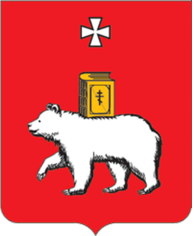 О внесении изменений 
в постановление администрации города Перми от 04.03.2014 № 135 «Об утверждении Перечня подведомственных муниципальных образовательных учреждений, реализующих программу начального общего, основного общего, 
среднего общего образования, закрепленных за конкретными территориями города Перми»В соответствии с Федеральным законом от 29 декабря 2012 г. № 273-ФЗ «Об образовании в Российской Федерации», постановлением администрации города Перми от 15 февраля 2021 г. № 70 «Об утверждении Подходов к закреплению конкретных территорий города Перми за муниципальными образовательными учреждениями, подведомственными департаменту образования администрации города Перми», в целях актуализации правовых актов администрации города Пермиадминистрация города Перми ПОСТАНОВЛЯЕТ:1. Внести в постановление администрации города Перми от 04 марта 2014 г. № 135 «Об утверждении Перечня подведомственных муниципальных образовательных учреждений, реализующих программу начального общего, основного общего, среднего общего образования, закрепленных за конкретными территориями города Перми» (ред. от 23.01.2015 № 33, от 23.03.2015 № 149, от 13.01.2016 № 8, от 03.03.2016 № 141, от 01.02.2017 № 67, от 01.06.2017 № 430, от 25.01.2018 № 53, от 22.03.2018 № 171, от 23.01.2019 № 32, от 23.12.2019 № 1046, 
от 29.01.2020 № 76, от 18.03.2020 № 236, от 11.08.2020 № 694) следующие изменения:1.1. наименование изложить в следующей редакции:«Об утверждении Перечня муниципальных образовательных учреждений, реализующих программу начального общего, основного общего, среднего общего образования, закрепленных за конкретными территориями города Перми»;1.2. пункт 1 изложить в следующей редакции:«1. Утвердить прилагаемый Перечень муниципальных образовательных учреждений, реализующих программу начального общего, основного общего, среднего общего образования, закрепленных за конкретными территориями города Перми.».2. Внести изменения в Перечень подведомственных муниципальных образовательных учреждений, реализующих программу начального общего, основного общего, среднего общего образования, закрепленных за конкретными территориями города Перми, утвержденный постановлением администрации города Перми от 04 марта 2014 г. № 135 (в ред. от 23.01.2015 № 33, от 23.03.2015 № 149, 
от 13.01.2016 № 8, от 03.03.2016 № 141, от 01.02.2017 № 67, от 01.06.2017 № 430, от 25.01.2018 № 53, от 22.03.2018 № 171, от 23.01.2019 № 32, от 23.12.2019 
№ 1046, от 29.01.2020 № 76, от 18.03.2020 № 236, от 11.08.2020 № 694), изложив 
в редакции согласно приложению к настоящему постановлению.3. В случае установления (выявления) территории в границах муниципального образования город Пермь, не включенной в указанный Перечень, на которой проживают граждане, имеющие право на получение начального общего, основного общего и среднего общего образования, районный отдел департамента образования администрации города Перми на основании обращения родителей (законных представителей) в течение 5 рабочих дней определяет образовательное учреждение с учетом подходов к закреплению конкретных территорий города Перми за муниципальными образовательными учреждениями, подведомственными департаменту образования администрации города Перми, утвержденных постановлением администрации города Перми.4. Настоящее постановление вступает в силу со дня официального опубликования в печатном средстве массовой информации «Официальный бюллетень органов местного самоуправления муниципального образования город Пермь».5. Управлению по общим вопросам администрации города Перми обеспечить опубликование настоящего постановления в печатном средстве массовой информации «Официальный бюллетень органов местного самоуправления муниципального образования город Пермь».6. Информационно-аналитическому управлению администрации города Перми обеспечивать опубликование (обнародование) настоящего постановления 
на официальном сайте муниципального образования город Пермь в информационно-телекоммуникационной сети Интернет.7. Контроль за исполнением настоящего постановления возложить 
на заместителя главы администрации города Перми Грибанова А.А.Временно исполняющий полномочия Главы города Перми	А.Н. ДёмкинПриложение 
к постановлению администрации 
города Перми 
от ПЕРЕЧЕНЬмуниципальных образовательных учреждений, реализующих программу начального общего, основного общего, среднего общего образования, закрепленных за конкретными территориями города Перми1 Территория города Перми, закрепленная за МАОУ «СОШ № 32 им. Г. А. Сборщикова» г. Перми, расположена в Ленинском (г. Пермь, ул. Советская, 102а) и Мотовилихинском (г. Пермь, ул. Днепровская, 32) районах города Перми.2 Территория города Перми, закрепленная за МАОУ «СОШ № 32 им. Г. А. Сборщикова» г. Перми, расположена в Ленинском (г. Пермь, ул. Советская, 102а) и Мотовилихинском 
(г. Пермь, ул. Днепровская, 32) районах города Перми.№Наименование и адрес подведомственного муниципального образовательного учрежденияТерритория города ПермиТерритория города Перми№Наименование и адрес подведомственного муниципального образовательного учрежденияулицаномер дома1234Дзержинский районДзержинский районДзержинский районДзержинский район1Муниципальное автономное общеобразовательное учреждение (далее – МАОУ) «Многопрофильная школа «Приоритет № 25» г. Перми, ул. Голева, 8, ул. Мильчакова, 22, ул. Связистов, 22Блюхера3, 5, 7, 7а1Муниципальное автономное общеобразовательное учреждение (далее – МАОУ) «Многопрофильная школа «Приоритет № 25» г. Перми, ул. Голева, 8, ул. Мильчакова, 22, ул. Связистов, 22Вильвенская1, 2, 3, 5, 6, 7, 9, 11, 13, 15, 17, 19, 211Муниципальное автономное общеобразовательное учреждение (далее – МАОУ) «Многопрофильная школа «Приоритет № 25» г. Перми, ул. Голева, 8, ул. Мильчакова, 22, ул. Связистов, 22Голева1, 2, 3, 5, 7, 9, 9а, 10, 10а, 10б, 11, 13а, 15, 17, 191Муниципальное автономное общеобразовательное учреждение (далее – МАОУ) «Многопрофильная школа «Приоритет № 25» г. Перми, ул. Голева, 8, ул. Мильчакова, 22, ул. Связистов, 22Горняков3, 5а, 6, 71Муниципальное автономное общеобразовательное учреждение (далее – МАОУ) «Многопрофильная школа «Приоритет № 25» г. Перми, ул. Голева, 8, ул. Мильчакова, 22, ул. Связистов, 22Грузинская3, 5, 7, 9, 11, 13, 151Муниципальное автономное общеобразовательное учреждение (далее – МАОУ) «Многопрофильная школа «Приоритет № 25» г. Перми, ул. Голева, 8, ул. Мильчакова, 22, ул. Связистов, 22Кисловодская151Муниципальное автономное общеобразовательное учреждение (далее – МАОУ) «Многопрофильная школа «Приоритет № 25» г. Перми, ул. Голева, 8, ул. Мильчакова, 22, ул. Связистов, 22Коммунаров5, 71Муниципальное автономное общеобразовательное учреждение (далее – МАОУ) «Многопрофильная школа «Приоритет № 25» г. Перми, ул. Голева, 8, ул. Мильчакова, 22, ул. Связистов, 22шоссе Космонавтов49, 50, 51, 52, 53, 54, 55, 57, 58, 62, 72, 74, 76, 80, 82, 82а, 84, 84а, 86, 86а, 88, 90, 92, 94, 96, 98, 100, 102, 1041Муниципальное автономное общеобразовательное учреждение (далее – МАОУ) «Многопрофильная школа «Приоритет № 25» г. Перми, ул. Голева, 8, ул. Мильчакова, 22, ул. Связистов, 22Котовского2, 41Муниципальное автономное общеобразовательное учреждение (далее – МАОУ) «Многопрофильная школа «Приоритет № 25» г. Перми, ул. Голева, 8, ул. Мильчакова, 22, ул. Связистов, 22Крисанова61, 63, 67, 68, 69, 71, 73, 73а, 75, 771Муниципальное автономное общеобразовательное учреждение (далее – МАОУ) «Многопрофильная школа «Приоритет № 25» г. Перми, ул. Голева, 8, ул. Мильчакова, 22, ул. Связистов, 22Кронштадтская4, 6, 8, 10, 12, 29, 31, 33, 35, 37, 43, 45, 47, 51, 53, 641Муниципальное автономное общеобразовательное учреждение (далее – МАОУ) «Многопрофильная школа «Приоритет № 25» г. Перми, ул. Голева, 8, ул. Мильчакова, 22, ул. Связистов, 22Крылова15, 15а, 17, 381Муниципальное автономное общеобразовательное учреждение (далее – МАОУ) «Многопрофильная школа «Приоритет № 25» г. Перми, ул. Голева, 8, ул. Мильчакова, 22, ул. Связистов, 22Малая Данилихинская81Муниципальное автономное общеобразовательное учреждение (далее – МАОУ) «Многопрофильная школа «Приоритет № 25» г. Перми, ул. Голева, 8, ул. Мильчакова, 22, ул. Связистов, 22Мильчакова3, 4, 5, 6, 10, 11, 12, 14, 15, 16, 17, 18, 19, 23, 25, 27, 28, 28а, 29, 29б, 30, 30а, 31, 32, 33, 33а, 34, 371Муниципальное автономное общеобразовательное учреждение (далее – МАОУ) «Многопрофильная школа «Приоритет № 25» г. Перми, ул. Голева, 8, ул. Мильчакова, 22, ул. Связистов, 22Овчинникова5, 7, 8, 11, 11а, 13б, 15, 15а, 16, 17, 18, 24, 26, 28, 29а, 29б, 33а,35а1Муниципальное автономное общеобразовательное учреждение (далее – МАОУ) «Многопрофильная школа «Приоритет № 25» г. Перми, ул. Голева, 8, ул. Мильчакова, 22, ул. Связистов, 22Плеханова51, 51а, 51б, 52, 53, 53а, 54, 55, 55а, 56, 57, 58, 58а, 59а, 60, 61, 62, 63а, 65, 66, 68, 69, 70, 70а, 71, 731Муниципальное автономное общеобразовательное учреждение (далее – МАОУ) «Многопрофильная школа «Приоритет № 25» г. Перми, ул. Голева, 8, ул. Мильчакова, 22, ул. Связистов, 22Подгорная30, 32, 36, 38, 40, 42, 44, 46, 50, 52, 56, 58, 62, 66, 76, 78, 801Муниципальное автономное общеобразовательное учреждение (далее – МАОУ) «Многопрофильная школа «Приоритет № 25» г. Перми, ул. Голева, 8, ул. Мильчакова, 22, ул. Связистов, 22Полевая5, 7, 10, 221Муниципальное автономное общеобразовательное учреждение (далее – МАОУ) «Многопрофильная школа «Приоритет № 25» г. Перми, ул. Голева, 8, ул. Мильчакова, 22, ул. Связистов, 22Ползунова3б, 4, 4а, 5, 5а1Муниципальное автономное общеобразовательное учреждение (далее – МАОУ) «Многопрофильная школа «Приоритет № 25» г. Перми, ул. Голева, 8, ул. Мильчакова, 22, ул. Связистов, 22Связистов4, 5, 11, 17, 18, 20, 261Муниципальное автономное общеобразовательное учреждение (далее – МАОУ) «Многопрофильная школа «Приоритет № 25» г. Перми, ул. Голева, 8, ул. Мильчакова, 22, ул. Связистов, 22Тавричанская18, 20, 221Муниципальное автономное общеобразовательное учреждение (далее – МАОУ) «Многопрофильная школа «Приоритет № 25» г. Перми, ул. Голева, 8, ул. Мильчакова, 22, ул. Связистов, 22Уральских партизан191Муниципальное автономное общеобразовательное учреждение (далее – МАОУ) «Многопрофильная школа «Приоритет № 25» г. Перми, ул. Голева, 8, ул. Мильчакова, 22, ул. Связистов, 22Челюскинцев2а, 2б, 7, 8а, 10, 11, 11а, 13, 15, 17, 19, 21, 232МАОУ «Гимназия № 31» г. Перми, ул. Подлесная, 37Верещагинская292МАОУ «Гимназия № 31» г. Перми, ул. Подлесная, 37Гатчинская18, 202МАОУ «Гимназия № 31» г. Перми, ул. Подлесная, 37Переселенческая98, 100, 102, 1042МАОУ «Гимназия № 31» г. Перми, ул. Подлесная, 37проспект Парковый40, 40а, 40а кор. 2, 42, 46, 48, 50, 52, 54/1, 54/22МАОУ «Гимназия № 31» г. Перми, ул. Подлесная, 37Подлесная41/1, 41/2, 41/3, 43а2МАОУ «Гимназия № 31» г. Перми, ул. Подлесная, 37Углеуральская273МАОУ «СОШ № 44» г. Перми, ул. Маяковского, 33, проспект Парковый, 28Вокзальная78, 803МАОУ «СОШ № 44» г. Перми, ул. Маяковского, 33, проспект Парковый, 28Желябова143МАОУ «СОШ № 44» г. Перми, ул. Маяковского, 33, проспект Парковый, 28Колхозная 1-я2, 4, 8, 27, 29, 31, 32, 34, 34а, 35, 36, 37, 40, 40а, 42, 43, 43а, 47, 48, 49, 51, 53, 55, 63, 64, 70, 72, 73, 74, 76, 77, 81, 84, 87, 90, 92, 93, 97, 99, 105, 113, 1193МАОУ «СОШ № 44» г. Перми, ул. Маяковского, 33, проспект Парковый, 28Комиссара Пожарского2а, 10, 11, 12, 12/2, 14, 15, 17, 213МАОУ «СОШ № 44» г. Перми, ул. Маяковского, 33, проспект Парковый, 28Красина4, 14, 16, 21, 22, 23, 26, 33, 353МАОУ «СОШ № 44» г. Перми, ул. Маяковского, 33, проспект Парковый, 28Маяковского1, 3, 4, 5, 6, 7, 9, 11, 12, 13, 15, 16, 22, 24, 26, 28, 30, 32, 33/1, 33/2, 33/3, 34, 36, 37, 37/2, 37/3, 38, 39, 40, 41, 41/1, 41а, 41б, 42, 43, 44, 45, 46, 46а, 47, 48, 51, 533МАОУ «СОШ № 44» г. Перми, ул. Маяковского, 33, проспект Парковый, 28Новоколхозная2, 15, 17, 18, 28, 31, 34, 35, 36, 41, 44, 46, 503МАОУ «СОШ № 44» г. Перми, ул. Маяковского, 33, проспект Парковый, 28Отдыха1, 2, 3, 3/2, 4, 6, 7, 8, 8/2, 9, 13/2, 15, 16, 16/2, 17а, 18, 19, 23, 42, 44, 46, 48, 50, 52, 56, 58, 603МАОУ «СОШ № 44» г. Перми, ул. Маяковского, 33, проспект Парковый, 28проспект Парковый15а, 15б, 15в, 20/1, 20/3, 22/1, 22/2, 24, 25а, 25б, 25в, 25г, 25д, 26, 28а, 30/1, 30/2, 32, 34, 36, 38, 3МАОУ «СОШ № 44» г. Перми, ул. Маяковского, 33, проспект Парковый, 28Подлесная19/1, 19/2, 19/3, 21/1, 23, 23/1, 23/2, 23/3, 27/1, 27/2, 29, 33, 353МАОУ «СОШ № 44» г. Перми, ул. Маяковского, 33, проспект Парковый, 28Пожарная3, 3а, 8, 10, 11, 12, 13, 14, 15, 16, 17, 193МАОУ «СОШ № 44» г. Перми, ул. Маяковского, 33, проспект Парковый, 28Пригородная1, 2, 3, 3а, 4, 5, 5а, 6/2, 7, 8, 8а, 9, 10, 10а, 10б, 11, 12, 14, 15, 16, 17, 17а, 18, 19, 21, 22а, 23, 26, 27, 29, 30, 31, 32, 34, 35, 36, 37, 423МАОУ «СОШ № 44» г. Перми, ул. Маяковского, 33, проспект Парковый, 28Пригородная 2-я2, 6, 10, 16, 20, 26, 28, 353МАОУ «СОШ № 44» г. Перми, ул. Маяковского, 33, проспект Парковый, 28Пригородная 3-я24, 25, 26, 28, 29, 30, 31, 33, 34, 35а, 36, 37, 423МАОУ «СОШ № 44» г. Перми, ул. Маяковского, 33, проспект Парковый, 28Проточная5, 7, 9, 11, 12, 14, 17, 19, 213МАОУ «СОШ № 44» г. Перми, ул. Маяковского, 33, проспект Парковый, 28Республиканская 2-яВсе3МАОУ «СОШ № 44» г. Перми, ул. Маяковского, 33, проспект Парковый, 28Сергея Есенина3/4, 5/2, 6, 7, 8, 9, 11, 11а, 12, 13, 16, 20, 24, 29а, 31, 31/2, 33, 35, 37, 39, 40, 40/23МАОУ «СОШ № 44» г. Перми, ул. Маяковского, 33, проспект Парковый, 28Сорокинская6, 8, 253МАОУ «СОШ № 44» г. Перми, ул. Маяковского, 33, проспект Парковый, 28Сорокинская 2-я2, 13, 15, 16, 17, 19, 22, 23, 24, 25, 27, 28, 30, 31, 33, 34, 35, 41, 43, 45, 46, 47, 49, 50, 50а, 51, 53, 54, 55, 56, 56а, 58, 59, 60, 61, 62, 65, 71, 79, 813МАОУ «СОШ № 44» г. Перми, ул. Маяковского, 33, проспект Парковый, 28Старый переулок23, 27, 373МАОУ «СОШ № 44» г. Перми, ул. Маяковского, 33, проспект Парковый, 28Строителей34, 34а, 36, 36/1, 37, 46, 483МАОУ «СОШ № 44» г. Перми, ул. Маяковского, 33, проспект Парковый, 28Ударника2, 3, 4, 5, 7, 9, 10, 11, 12, 133МАОУ «СОШ № 44» г. Перми, ул. Маяковского, 33, проспект Парковый, 28Усть-Мулянская3, 5, 6, 7, 8, 9, 153МАОУ «СОШ № 44» г. Перми, ул. Маяковского, 33, проспект Парковый, 28Усть-Мулянская 2-я4, 5, 7, 8, 9, 10, 113МАОУ «СОШ № 44» г. Перми, ул. Маяковского, 33, проспект Парковый, 28Усть-Мулянская 3-я3, 4, 6, 7, 8, 9, 10, 123МАОУ «СОШ № 44» г. Перми, ул. Маяковского, 33, проспект Парковый, 28Усть-Мулянская 4-я3, 4, 6, 83МАОУ «СОШ № 44» г. Перми, ул. Маяковского, 33, проспект Парковый, 28Усть-Мулянская 5-я43МАОУ «СОШ № 44» г. Перми, ул. Маяковского, 33, проспект Парковый, 28Физкультурников9, 19, 23, 25, 263МАОУ «СОШ № 44» г. Перми, ул. Маяковского, 33, проспект Парковый, 28Фоминская9, 11, 13, 15, 17, 19, 21, 25, 27, 29, 31, 35, 37, 39, 42, 503МАОУ «СОШ № 44» г. Перми, ул. Маяковского, 33, проспект Парковый, 28Южная1, 2, 3, 4, 5, 6, 7, 8, 9а, 10, 12, 30, 32, 363МАОУ «СОШ № 44» г. Перми, ул. Маяковского, 33, проспект Парковый, 28Южная 2-я1, 4, 6, 8, 10, 14, 15, 17, 22, 29, 313МАОУ «СОШ № 44» г. Перми, ул. Маяковского, 33, проспект Парковый, 28Южная 3-я20, 22, 28, 30, 323МАОУ «СОШ № 44» г. Перми, ул. Маяковского, 33, проспект Парковый, 28товарищество собственников недвижимости (далее – ТСН) «Садовое некоммерческое товарищество (далее – СНТ) «Речник-1»214МАОУ «СОШ «Мастерград» г. Перми, ул. Костычева, 16, ул. Костычева, 33Докучаева1, 2, 3, 4, 6, 7, 8, 9, 10, 11, 12, 13, 15, 17, 18, 22, 24, 27, 27/1, 27а, 27б, 27в, 27г, 28, 32, 34, 36, 38, 40, 40а, 40б, 40в, 42, 42а, 44, 48, 524МАОУ «СОШ «Мастерград» г. Перми, ул. Костычева, 16, ул. Костычева, 33Костычева13, 15, 17, 18, 20, 21, 23, 25, 31, 32, 36, 37, 38, 39, 39а, 41, 42, 44, 44а4МАОУ «СОШ «Мастерград» г. Перми, ул. Костычева, 16, ул. Костычева, 33Красноборскаявсе4МАОУ «СОШ «Мастерград» г. Перми, ул. Костычева, 16, ул. Костычева, 33Красноборская 1-явсе4МАОУ «СОШ «Мастерград» г. Перми, ул. Костычева, 16, ул. Костычева, 33Красноборская 2-явсе4МАОУ «СОШ «Мастерград» г. Перми, ул. Костычева, 16, ул. Костычева, 33Путейская1, 2, 3, 4, 5, 6, 6а, 7, 7а, 8, 8а, 9, 10, 10а, 11, 12, 13, 15, 15а, 16, 17, 17а, 18, 19, 20, 21, 22, 23, 24, 25, 25а, 26, 27, 27а, 28, 29, 29а, 30, 35, 36, 37, 38, 39, 40, 41, 42, 43, 44, 45, 46, 47, 48, 49, 50, 51, 52, 54, 56, 57, 58, 59, 60, 61, 62, 63, 64, 66, 67, 68, 69, 70, 71, 75, 76, 77, 79, 80, 81, 82, 83, 84, 85, 86, 87, 88, 89, 90, 91, 92, 93, 94, 95, 96, 97, 98, 99, 100, 102, 103, 104, 107, 108, 109, 110, 111, 114, 116, 117, 118, 119, 120, 121, 121а, 122, 123, 124, 125, 127, 128, 129, 130, 131, 132, 133, 133а, 135, 136, 136а, 137, 1384МАОУ «СОШ «Мастерград» г. Перми, ул. Костычева, 16, ул. Костычева, 33Путейская 2-я3, 5, 6, 7, 8, 9, 10, 11, 12, 13, 14, 15, 16, 17, 18, 19, 20, 21, 22, 23, 24, 25, 26, 27, 29, 30, 31, 32, 33, 34, 35, 36, 37, 38, 40, 43, 45, 47, 48, 49, 50, 53, 55, 56, 57, 59, 60, 61, 62, 63, 64, 65, 66, 67, 68, 70, 71, 72, 74, 75, 76, 77, 78, 79, 80, 81, 82, 83, 84, 85, 86, 91, 92, 93, 954МАОУ «СОШ «Мастерград» г. Перми, ул. Костычева, 16, ул. Костычева, 33Сеченова1, 3, 3а, 4, 4а, 6, 7, 9, 14, 15, 17, 18, 19, 20, 21, 22, 23, 24, 25, 274МАОУ «СОШ «Мастерград» г. Перми, ул. Костычева, 16, ул. Костычева, 33Сочинская2, 4, 6, 8, 14, 16, 20, 22, 26, 28, 30, 32, 334МАОУ «СОШ «Мастерград» г. Перми, ул. Костычева, 16, ул. Костычева, 33Транспортная7, 9, 11, 11а, 13, 15, 17, 19, 27, 294МАОУ «СОШ «Мастерград» г. Перми, ул. Костычева, 16, ул. Костычева, 33Сортировочная13, 15, 22, 26, 30, 31, 32, 33, 34, 36, 38, 39, 40, 42, 44, 45, 48, 50, 52, 54, 58, 60, 62, 64, 66, 70, 76, 78, 80, 82, 84, 86, 88, 90, 92, 94, 96, 98, 100, 104, 106, 108, 110, 116, 1184МАОУ «СОШ «Мастерград» г. Перми, ул. Костычева, 16, ул. Костычева, 33Ветлужская2, 2а, 4, 6, 7, 7а, 8, 10, 12, 14, 16, 16а, 22, 24,26,28,34,364МАОУ «СОШ «Мастерград» г. Перми, ул. Костычева, 16, ул. Костычева, 33Высоковольтная1, 2, 3, 4, 5, 6, 7, 8, 9, 10, 11, 124МАОУ «СОШ «Мастерград» г. Перми, ул. Костычева, 16, ул. Костычева, 33Генерала Наумова3,5,7,8,9,11,13,15,17,19,21,23,18, 20, 29, 34, 38, 40, 46, 484МАОУ «СОШ «Мастерград» г. Перми, ул. Костычева, 16, ул. Костычева, 33Дошкольная1, 2, 3, 4, 5, 6, 7, 8, 9, 10, 11, 12, 13, 15, 17, 19, 23, 28а, 30б4МАОУ «СОШ «Мастерград» г. Перми, ул. Костычева, 16, ул. Костычева, 33Кочегаров2, 3, 4а, 6, 6а, 8, 4,23,25,27,29,31,33,354МАОУ «СОШ «Мастерград» г. Перми, ул. Костычева, 16, ул. Костычева, 33Лепешинской4,6,8,10,12,14,18,204МАОУ «СОШ «Мастерград» г. Перми, ул. Костычева, 16, ул. Костычева, 33Кустарная2, 4, 6, 7, 8, 9, 10, 12, 13, 14, 15, 16, 17, 18, 20, 22, 22а, 24а, 26, 284МАОУ «СОШ «Мастерград» г. Перми, ул. Костычева, 16, ул. Костычева, 33Майкопская46, 46/1, 48, 48/1, 50, 50/1, 524МАОУ «СОШ «Мастерград» г. Перми, ул. Костычева, 16, ул. Костычева, 33Машинистов1, 2, 2а, 3, 4, 5, 6, 7, 8, 9, 10, 11, 12, 12а, 20, 20/2, 20/3, 22, 22а, 25,26,30,30а,32,34,36,37,39,43,45, 474МАОУ «СОШ «Мастерград» г. Перми, ул. Костычева, 16, ул. Костычева, 33Нижнетавдиская8, 144МАОУ «СОШ «Мастерград» г. Перми, ул. Костычева, 16, ул. Костычева, 33Славгородская1, 2, 3, 4, 5, 6, 7, 8, 9, 10, 11, 12, 13, 14, 15, 16, 17, 18, 18а, 19, 20, 22, 23, 254МАОУ «СОШ «Мастерград» г. Перми, ул. Костычева, 16, ул. Костычева, 33Софьи Ковалевской38, 40, 41, 42, 43, 44, 45, 47, 48, 49, 50, 51, 52, 53, 54, 55, 564МАОУ «СОШ «Мастерград» г. Перми, ул. Костычева, 16, ул. Костычева, 33Стрелочников15, 19, 20, 224МАОУ «СОШ «Мастерград» г. Перми, ул. Костычева, 16, ул. Костычева, 33Хабаровская7, 9, 10, 12, 13, 14, 15, 16, 18, 19, 20, 22, 24, 26, 28, 304МАОУ «СОШ «Мастерград» г. Перми, ул. Костычева, 16, ул. Костычева, 33Электровозная1, 2, 3, 4, 5, 6, 7, 8, 9, 10, 11, 12, 13, 14, 14а, 15, 17, 19, 21, 23, 25, 26, 304МАОУ «СОШ «Мастерград» г. Перми, ул. Костычева, 16, ул. Костычева, 33Сад «Архитектор»2а, 105МАОУ «СОШ № 55 имени дважды Героя Советского Союза Г.Ф. Сивкова» г. Перми, ул. Вагонная, 22, ул. Лепешинской, 43Абаканская37, 47, 49, 51, 52, 53, 54, 55, 56, 57, 58, 59, 60, 61, 62, 63, 64, 65, 66, 67, 68, 69, 70, 71, 73, 755МАОУ «СОШ № 55 имени дважды Героя Советского Союза Г.Ф. Сивкова» г. Перми, ул. Вагонная, 22, ул. Лепешинской, 43Бажова8, 10, 12, 14, 18, 20, 22, 24, 26, 28, 305МАОУ «СОШ № 55 имени дважды Героя Советского Союза Г.Ф. Сивкова» г. Перми, ул. Вагонная, 22, ул. Лепешинской, 43Белоевская1, 3, 51, 53, 55, 57, 57а, 59, 65, 69, 715МАОУ «СОШ № 55 имени дважды Героя Советского Союза Г.Ф. Сивкова» г. Перми, ул. Вагонная, 22, ул. Лепешинской, 43Вагонная3, 4, 5, 6, 7, 9, 11, 11а, 13, 14, 15, 16, 23, 25, 27, 295МАОУ «СОШ № 55 имени дважды Героя Советского Союза Г.Ф. Сивкова» г. Перми, ул. Вагонная, 22, ул. Лепешинской, 43Ветлужская23, 25, 27, 29, 31, 33, 35, 37, 38, 39, 40, 41, 42, 43, 45, 46, 47, 48, 49, 51, 53,58, 59, 59а, 60, 61, 62, 63, 64, 65, 66, 67, 68, 69, 70, 71, 73, 75, 89, 91, 93, 95, 97, 99, 113, 115, 117, 119, 121, 1255МАОУ «СОШ № 55 имени дважды Героя Советского Союза Г.Ф. Сивкова» г. Перми, ул. Вагонная, 22, ул. Лепешинской, 43Генерала Наумова24, 31, 33, 35, 37,39,41, 43, 56, 58, 60, 67, 73, 79, 855МАОУ «СОШ № 55 имени дважды Героя Советского Союза Г.Ф. Сивкова» г. Перми, ул. Вагонная, 22, ул. Лепешинской, 43Дошкольная25, 26, 27, 28, 29, 30, 31, 33, 34, 35, 36, 37, 38, 39, 41, 42, 43, 44, 45, 46, 47, 49, 50, 51, 52, 53, 54, 55, 56, 58, 59, 60а, 61а, 62, 62а, 63, 63а, 64, 65а, 66, 68, 69, 70, 71, 72, 73, 74, 75, 76, 77, 795МАОУ «СОШ № 55 имени дважды Героя Советского Союза Г.Ф. Сивкова» г. Перми, ул. Вагонная, 22, ул. Лепешинской, 43Заречная7, 13, 39, 60, 61, 62, 63, 64, 66, 69, 70, 74, 76, 82, 84, 93, 94, 95, 96а, 102, 103, 105, 106, 107, 108, 109, 110, 111, 112, 113, 114, 115, 116, 117, 118, 119, 120, 121, 122, 123, 124, 125, 126, 127, 128, 130, 132, 134, 136, 138, 140, 143, 145, 152, 156, 157, 162, 2425МАОУ «СОШ № 55 имени дважды Героя Советского Союза Г.Ф. Сивкова» г. Перми, ул. Вагонная, 22, ул. Лепешинской, 43Коллективная141, 1435МАОУ «СОШ № 55 имени дважды Героя Советского Союза Г.Ф. Сивкова» г. Перми, ул. Вагонная, 22, ул. Лепешинской, 43Кочегаров37, 47, 49, 51, 59, 715МАОУ «СОШ № 55 имени дважды Героя Советского Союза Г.Ф. Сивкова» г. Перми, ул. Вагонная, 22, ул. Лепешинской, 43Красноводская3, 4, 6, 13, 15, 17, 18, 18/1, 19, 23, 24, 25, 27, 28, 30, 345МАОУ «СОШ № 55 имени дважды Героя Советского Союза Г.Ф. Сивкова» г. Перми, ул. Вагонная, 22, ул. Лепешинской, 43Кустарная7, 46, 50, 52а, 54, 56, 58, 59, 60, 61, 62, 63, 65, 78, 80, 86, 88, 90, 92, 10, 13, 14, 20, 44, 505МАОУ «СОШ № 55 имени дважды Героя Советского Союза Г.Ф. Сивкова» г. Перми, ул. Вагонная, 22, ул. Лепешинской, 43Ленвинский переулок53, 54, 55, 56, 57, 58, 59, 60, 61, 62, 63, 64, 65, 66, 67, 68, 69, 70, 71, 72, 75, 765МАОУ «СОШ № 55 имени дважды Героя Советского Союза Г.Ф. Сивкова» г. Перми, ул. Вагонная, 22, ул. Лепешинской, 43Лепешинской25, 26, 29, 30, 31, 33, 35, 37, 39, 16,225МАОУ «СОШ № 55 имени дважды Героя Советского Союза Г.Ф. Сивкова» г. Перми, ул. Вагонная, 22, ул. Лепешинской, 43Лузанский переулок13, 14, 15, 16, 17, 18, 19, 20, 21, 24, 25, 26, 27, 28, 29, 30, 31, 345МАОУ «СОШ № 55 имени дважды Героя Советского Союза Г.Ф. Сивкова» г. Перми, ул. Вагонная, 22, ул. Лепешинской, 43Майкопская54, 55, 56, 57, 58, 59, 60, 61, 62, 63, 64, 65, 66, 67, 68, 69, 70, 71, 72, 73, 74, 75, 76, 78, 80, 81, 82, 84, 86, 88, 90, 92, 77, 795МАОУ «СОШ № 55 имени дважды Героя Советского Союза Г.Ф. Сивкова» г. Перми, ул. Вагонная, 22, ул. Лепешинской, 43Марии Загуменных4, 4а, 6, 12, 6, 14, 16, 24, 26, 71, 73, 75, 79, 81, 81а, 83, 83а, 85, 85а, 85б, 4б,105МАОУ «СОШ № 55 имени дважды Героя Советского Союза Г.Ф. Сивкова» г. Перми, ул. Вагонная, 22, ул. Лепешинской, 43Машинистов40, 42, 48, 49, 49а, 50, 53, 555МАОУ «СОШ № 55 имени дважды Героя Советского Союза Г.Ф. Сивкова» г. Перми, ул. Вагонная, 22, ул. Лепешинской, 43Моршанская12, 185МАОУ «СОШ № 55 имени дважды Героя Советского Союза Г.Ф. Сивкова» г. Перми, ул. Вагонная, 22, ул. Лепешинской, 43Надеждинская93, 94, 95, 96, 97, 98, 99, 101, 103, 104, 105, 106, 107, 108, 109, 110, 111, 112, 113, 114, 115, 116, 117, 118, 119, 120, 121, 123, 125, 126, 127, 128, 129, 130, 131, 132, 133, 134, 135, 136, 138, 1405МАОУ «СОШ № 55 имени дважды Героя Советского Союза Г.Ф. Сивкова» г. Перми, ул. Вагонная, 22, ул. Лепешинской, 43Нижнетавдиская205МАОУ «СОШ № 55 имени дважды Героя Советского Союза Г.Ф. Сивкова» г. Перми, ул. Вагонная, 22, ул. Лепешинской, 43Сергея Колотыгина45, 46, 47, 48, 49, 50, 51, 52, 53, 54, 55, 56, 57, 58, 59, 60, 61, 62, 63, 64, 65, 66, 67, 68, 69, 70, 71, 72, 73, 74, 765МАОУ «СОШ № 55 имени дважды Героя Советского Союза Г.Ф. Сивкова» г. Перми, ул. Вагонная, 22, ул. Лепешинской, 43Славгородская14а, 26, 28, 30, 32, 34, 35, 36, 37, 38, 39, 40, 41, 42, 43, 44, 45, 46, 47, 48, 49, 50, 51, 52, 53, 54, 55, 57, 59, 635МАОУ «СОШ № 55 имени дважды Героя Советского Союза Г.Ф. Сивкова» г. Перми, ул. Вагонная, 22, ул. Лепешинской, 43Софьи Ковалевской57, 58, 59, 60, 61, 62, 63, 64, 65, 66, 67, 68, 69, 70, 71, 72, 73, 74, 75, 76, 77, 78, 79, 80, 81, 82, 83, 84, 85, 86, 87, 88, 89, 90, 91, 92, 93, 94, 96, 100, 101, 102, 103, 104, 105, 107, 109, 110, 112, 114, 1165МАОУ «СОШ № 55 имени дважды Героя Советского Союза Г.Ф. Сивкова» г. Перми, ул. Вагонная, 22, ул. Лепешинской, 43Тувинская44, 46, 48, 50, 51, 52, 53, 54, 55, 56, 57, 58, 59, 61, 62, 63, 64, 65, 66, 67, 68, 69, 70, 71, 72, 73, 47, 605МАОУ «СОШ № 55 имени дважды Героя Советского Союза Г.Ф. Сивкова» г. Перми, ул. Вагонная, 22, ул. Лепешинской, 43Хабаровская38, 40, 44, 54, 54а, 56, 56а, 60, 62, 64, 66, 113, 115, 117, 119, 121, 123, 125, 127, 129, 131, 133, 135, 137, 143, 145, 149, 151, 153, 155, 157, 159, 161, 163, 165, 171, 173, 240, 242, 244, 246, 248, 250, 252, 254, 256, 258, 2626МАОУ «ЭнергоПолис» г. Перми, проспект Парковый, 8аАлтайская2/1а, 66МАОУ «ЭнергоПолис» г. Перми, проспект Парковый, 8аЖелябова3, 10, 11, 11/2, 13, 15, 16, 17, 196МАОУ «ЭнергоПолис» г. Перми, проспект Парковый, 8аЗаводская5, 66МАОУ «ЭнергоПолис» г. Перми, проспект Парковый, 8аКуфонина7, 9, 10б, 11, 13, 14, 15, 16, 17, 18, 19, 20, 21, 21а, 22, 24, 28, 28/1, 30, 326МАОУ «ЭнергоПолис» г. Перми, проспект Парковый, 8аМулянская 2-я81, 83, 83/1, 89, 91, 93, 95, 95а, 97, 97а, 101, 1036МАОУ «ЭнергоПолис» г. Перми, проспект Парковый, 8апроспект Парковый1, 1а, 2, 2а, 3, 3/1, 4, 5, 5/1, 6, 7, 8, 10/1, 10/2, 10/3, 10/4, 12, 13, 14, 186МАОУ «ЭнергоПолис» г. Перми, проспект Парковый, 8аПереселенческая146МАОУ «ЭнергоПолис» г. Перми, проспект Парковый, 8аПодлесная2, 3а, 5, 7, 7/3, 7/4, 9, 11, 11а, 13, 13а, 15, 17, 17/1, 17/2, 17/36МАОУ «ЭнергоПолис» г. Перми, проспект Парковый, 8аПодлесная 2-я19, 216МАОУ «ЭнергоПолис» г. Перми, проспект Парковый, 8аРыночная1, 26МАОУ «ЭнергоПолис» г. Перми, проспект Парковый, 8аРыночная 2-я266МАОУ «ЭнергоПолис» г. Перми, проспект Парковый, 8аСтроителей8, 10, 12, 16, 16а, 18, 18а, 24а, 24б, 24в, 24г, 26, 286МАОУ «ЭнергоПолис» г. Перми, проспект Парковый, 8аШпальная9, 116МАОУ «ЭнергоПолис» г. Перми, проспект Парковый, 8а9-го Января97МАОУ «Предметно-языковая школа «Дуплекс» г. Перми, ул. Толмачева, 18Екатерининская165, 167, 169, 171, 196, 198, 200, 214, 216, 2207МАОУ «Предметно-языковая школа «Дуплекс» г. Перми, ул. Толмачева, 18Букирева167МАОУ «Предметно-языковая школа «Дуплекс» г. Перми, ул. Толмачева, 18Генкеля5, 97МАОУ «Предметно-языковая школа «Дуплекс» г. Перми, ул. Толмачева, 18Дзержинского12б, 287МАОУ «Предметно-языковая школа «Дуплекс» г. Перми, ул. Толмачева, 18Пермская (Кирова)224, 230, 2327МАОУ «Предметно-языковая школа «Дуплекс» г. Перми, ул. Толмачева, 18Петропавловская60, 62, 64, 66, 68, 70, 72, 76, 78, 82, 84, 86, 88, 97, 99, 101, 103, 105, 109, 111, 115, 117, 119, 119а, 121, 1237МАОУ «Предметно-языковая школа «Дуплекс» г. Перми, ул. Толмачева, 18Крисанова3, 5, 7, 11, 13, 15, 17, 19, 23, 25, 27, 297МАОУ «Предметно-языковая школа «Дуплекс» г. Перми, ул. Толмачева, 18Ленина57, 59, 61, 65, 67, 69, 79, 81, 83, 84, 86, 87, 90, 94, 96, 98, 100, 1027МАОУ «Предметно-языковая школа «Дуплекс» г. Перми, ул. Толмачева, 18Луначарского128, 130, 131, 132, 133, 134, 1357МАОУ «Предметно-языковая школа «Дуплекс» г. Перми, ул. Толмачева, 18Окулова61, 627МАОУ «Предметно-языковая школа «Дуплекс» г. Перми, ул. Толмачева, 18Монастырская 
(Орджоникидзе)117, 119, 121, 123, 132, 134, 152, 155, 157, 159, 161, 171, 173, 177, 1797МАОУ «Предметно-языковая школа «Дуплекс» г. Перми, ул. Толмачева, 18Плеханова2, 3, 10а, 12, 13, 34а, 397МАОУ «Предметно-языковая школа «Дуплекс» г. Перми, ул. Толмачева, 18Пушкина127а, 129а, 135, 1377МАОУ «Предметно-языковая школа «Дуплекс» г. Перми, ул. Толмачева, 18Решетникова17, 18, 19, 20, 22, 247МАОУ «Предметно-языковая школа «Дуплекс» г. Перми, ул. Толмачева, 18Советская130, 132, 134, 1427МАОУ «Предметно-языковая школа «Дуплекс» г. Перми, ул. Толмачева, 18Толмачева7, 13, 17, 327МАОУ «Предметно-языковая школа «Дуплекс» г. Перми, ул. Толмачева, 18Хохрякова6а, 257МАОУ «Предметно-языковая школа «Дуплекс» г. Перми, ул. Толмачева, 18Якуба Коласа1, 3, 5, 5а, 6, 9, 10, 118МАОУ «СОШ № 120» г. Перми, ул. Рабочая, 13Академика Вавилова4, 5, 7, 9, 11, 11а, 13, 15, 17, 19, 21, 238МАОУ «СОШ № 120» г. Перми, ул. Рабочая, 13Барамзиной2, 4, 4а, 6а, 8, 21, 23, 23а, 25, 27, 27а, 29а, 41, 42, 42/1, 42/2, 42/3, 43, 44, 45, 46, 47, 48, 54, 60, 68, 70, 728МАОУ «СОШ № 120» г. Перми, ул. Рабочая, 13Боровая2, 2а, 3, 7, 14, 14а, 20, 22, 24, 26, 28, 30, 30а, 318МАОУ «СОШ № 120» г. Перми, ул. Рабочая, 13Василия Каменского2а, 3, 4, 5, 6, 7, 10, 10а, 11, 12, 13, 16, 19, 21, 24, 26, 28, 30, 32, 32а, 368МАОУ «СОШ № 120» г. Перми, ул. Рабочая, 13Гатчинская9, 12, 14, 168МАОУ «СОШ № 120» г. Перми, ул. Рабочая, 13Каслинский переулок4, 8, 10а, 12, 12а8МАОУ «СОШ № 120» г. Перми, ул. Рабочая, 13шоссе Космонавтов108, 110, 112, 114, 116, 118, 1208МАОУ «СОШ № 120» г. Перми, ул. Рабочая, 13Локомотивная1а, 2, 4, 6, 88МАОУ «СОШ № 120» г. Перми, ул. Рабочая, 13Малкова4, 6, 8, 10, 14, 16, 18, 20, 21, 22, 24, 24а, 26, 26/1, 28, 28а, 28в, 28/1, 28/2, 28/3, 28/4, 28/5, 28/6, 30а, 30/1, 30/2, 30/3, 30/4, 348МАОУ «СОШ № 120» г. Перми, ул. Рабочая, 13Папанинцев1, 2, 3, 4, 5, 6, 8, 10, 12, 14, 16, 18, 19, 218МАОУ «СОШ № 120» г. Перми, ул. Рабочая, 13Рабочая1, 3, 3а, 3б, 5, 7, 9а, 9б, 9в, 15, 19, 21, 23, 258МАОУ «СОШ № 120» г. Перми, ул. Рабочая, 13Энгельса1, 9, 11, 12, 13, 13а, 13-1/2, 14, 17, 17а, 18, 19, 21, 23, 278МАОУ «СОШ № 120» г. Перми, ул. Рабочая, 13Переселенческая103, 105, 111, 113, 1168МАОУ «СОШ № 120» г. Перми, ул. Рабочая, 13Углеуральская3, 4, 5, 6, 8, 15, 17, 19, 21, 228МАОУ «СОШ № 120» г. Перми, ул. Рабочая, 13Детская4, 5, 8, 108МАОУ «СОШ № 120» г. Перми, ул. Рабочая, 13проспект Парковый37а, 37б, 37в, 37г, 39, 41а, 41б, 41в, 41г, 43, 45а, 45б, 45в, 45г8МАОУ «СОШ № 120» г. Перми, ул. Рабочая, 13Гремячинская18, 18/1, 719МАОУ «Гимназия № 10» г. Перми, проспект Парковый, 27, ул. Подлесная, 25проспект Парковый29, 31/1, 33, 359МАОУ «Гимназия № 10» г. Перми, проспект Парковый, 27, ул. Подлесная, 25Сельская4/19МАОУ «Гимназия № 10» г. Перми, проспект Парковый, 27, ул. Подлесная, 25Озерная189МАОУ «Гимназия № 10» г. Перми, проспект Парковый, 27, ул. Подлесная, 25Телеграфная39МАОУ «Гимназия № 10» г. Перми, проспект Парковый, 27, ул. Подлесная, 25Шпалопропиточная4а, 410МАОУ «Гимназия № 4 имени братьев Каменских» г. Перми, ул. Екатерининская, 218Ленина71, 73, 7510МАОУ «Гимназия № 4 имени братьев Каменских» г. Перми, ул. Екатерининская, 218Плеханова3311МАОУ «Школа № 18 
для обучающихся с ограниченными возможностями здоровья» г. Перми, ул. Пермская, 195, ул. Нефтяников, 6город Пермьвсе12МАОУ «СОШ № 146 
с углубленным изучением математики, физики, информатики» г. Перми, ул. Боровая, 24а (набор 
с 7 класса)город ПермьвсеИндустриальный районИндустриальный районИндустриальный районИндустриальный район13МАОУ «Гимназия № 1» г. Перми, ул. Космонавта Леонова, 14, ул. Космонавта Беляева, 43/1Космонавта Леонова3, 5, 7, 9, 10, 11, 11а, 12, 13, 15, 1614МАОУ «Лицей № 3» г. Перми, ул. Архитектора Свиязева, 17Чердынская3, 5, 6, 8, 10, 12, 13, 14, 15, 16, 17, 18, 19, 20, 21, 22, 22а, 2314МАОУ «Лицей № 3» г. Перми, ул. Архитектора Свиязева, 17Архитектора Свиязева2а, 4, 6, 8, 10, 12, 16, 18, 18а, 22, 22а, 2414МАОУ «Лицей № 3» г. Перми, ул. Архитектора Свиязева, 17Карпинского107, 109, 126,13614МАОУ «Лицей № 3» г. Перми, ул. Архитектора Свиязева, 17Сусанина1, 3, 4, 5, 6, 8, 914МАОУ «Лицей № 3» г. Перми, ул. Архитектора Свиязева, 17Норильская1, 4, 7, 9, 11, 13, 13а, 13/1, 1514МАОУ «Лицей № 3» г. Перми, ул. Архитектора Свиязева, 17Камышловскаявсе15МАОУ «Лицей № 4» г. Перми, ул. Танкистов, 56, ул. Семченко, 19Танкистов58, 60, 62, 64, 68, 70, 74, 76, 7815МАОУ «Лицей № 4» г. Перми, ул. Танкистов, 56, ул. Семченко, 19Мира1115МАОУ «Лицей № 4» г. Перми, ул. Танкистов, 56, ул. Семченко, 19Советской Армии33, 33/1, 33/2, 36, 3715МАОУ «Лицей № 4» г. Перми, ул. Танкистов, 56, ул. Семченко, 19Семченко6, 7, 9, 11, 13, 15, 17, 21, 2315МАОУ «Лицей № 4» г. Перми, ул. Танкистов, 56, ул. Семченко, 19Кавалерийская1815МАОУ «Лицей № 4» г. Перми, ул. Танкистов, 56, ул. Семченко, 199-го Мая2716МАОУ «Лицей № 8» г. Перми, ул. Космонавта Леонова, 62а, шоссе Космонавтов, 194Архитектора Свиязева2, 2/1, 8а, 28, 28а, 28б, 30, 32, 34, 38, 40/1, 40/2, 40/3, 42, 44, 45, 46/1, 46/2, 46/3, 47, 48, 49, 50/1, 50/2, 52, 5816МАОУ «Лицей № 8» г. Перми, ул. Космонавта Леонова, 62а, шоссе Космонавтов, 194Андроновская 1-явсе16МАОУ «Лицей № 8» г. Перми, ул. Космонавта Леонова, 62а, шоссе Космонавтов, 194Андроновская 2-явсе16МАОУ «Лицей № 8» г. Перми, ул. Космонавта Леонова, 62а, шоссе Космонавтов, 194Белоярский переулоквсе16МАОУ «Лицей № 8» г. Перми, ул. Космонавта Леонова, 62а, шоссе Космонавтов, 194Верхнемуллинский переулоквсе16МАОУ «Лицей № 8» г. Перми, ул. Космонавта Леонова, 62а, шоссе Космонавтов, 194Верховая 1-явсе16МАОУ «Лицей № 8» г. Перми, ул. Космонавта Леонова, 62а, шоссе Космонавтов, 194Верховая 2-явсе16МАОУ «Лицей № 8» г. Перми, ул. Космонавта Леонова, 62а, шоссе Космонавтов, 194Верховая 3-явсе16МАОУ «Лицей № 8» г. Перми, ул. Космонавта Леонова, 62а, шоссе Космонавтов, 194Верхнемуллинскаявсе16МАОУ «Лицей № 8» г. Перми, ул. Космонавта Леонова, 62а, шоссе Космонавтов, 194Встречнаявсе16МАОУ «Лицей № 8» г. Перми, ул. Космонавта Леонова, 62а, шоссе Космонавтов, 194Гамовская 1-явсе, кроме 47, 52, 53, 55, 56, 60, 63, 6616МАОУ «Лицей № 8» г. Перми, ул. Космонавта Леонова, 62а, шоссе Космонавтов, 194Гамовская 2-я53, 55, 56, 57, 58, 59, 60, 61, 62, 63, 64, 65, 66, 68, 69, 70, 71, 72, 73, 74, 76, 77, 78, 79, 79а, 80, 81, 82, 83, 84, 85, 86, 87, 87а, 88, 90, 92, 94, 98, 100, 10216МАОУ «Лицей № 8» г. Перми, ул. Космонавта Леонова, 62а, шоссе Космонавтов, 194Геологов1, 3, 5, 9, 11/1, 11/2, 19, 19а, 3316МАОУ «Лицей № 8» г. Перми, ул. Космонавта Леонова, 62а, шоссе Космонавтов, 194Гиринская 1-явсе16МАОУ «Лицей № 8» г. Перми, ул. Космонавта Леонова, 62а, шоссе Космонавтов, 194Гиринская 2-явсе16МАОУ «Лицей № 8» г. Перми, ул. Космонавта Леонова, 62а, шоссе Космонавтов, 194Гиринская 3-явсе16МАОУ «Лицей № 8» г. Перми, ул. Космонавта Леонова, 62а, шоссе Космонавтов, 194Глухой переулоквсе16МАОУ «Лицей № 8» г. Перми, ул. Космонавта Леонова, 62а, шоссе Космонавтов, 194Дивьинскаявсе16МАОУ «Лицей № 8» г. Перми, ул. Космонавта Леонова, 62а, шоссе Космонавтов, 194Заливнаявсе16МАОУ «Лицей № 8» г. Перми, ул. Космонавта Леонова, 62а, шоссе Космонавтов, 194Замулянская 1-явсе16МАОУ «Лицей № 8» г. Перми, ул. Космонавта Леонова, 62а, шоссе Космонавтов, 194Замулянская 2-явсе16МАОУ «Лицей № 8» г. Перми, ул. Космонавта Леонова, 62а, шоссе Космонавтов, 194Ипподромная 1-явсе16МАОУ «Лицей № 8» г. Перми, ул. Космонавта Леонова, 62а, шоссе Космонавтов, 194Ипподромная 2-явсе16МАОУ «Лицей № 8» г. Перми, ул. Космонавта Леонова, 62а, шоссе Космонавтов, 194Ипподромная 3-явсе16МАОУ «Лицей № 8» г. Перми, ул. Космонавта Леонова, 62а, шоссе Космонавтов, 194Ипподромная 4-явсе16МАОУ «Лицей № 8» г. Перми, ул. Космонавта Леонова, 62а, шоссе Космонавтов, 194Ипподромная 5-явсе16МАОУ «Лицей № 8» г. Перми, ул. Космонавта Леонова, 62а, шоссе Космонавтов, 194Ипподромная 6-явсе16МАОУ «Лицей № 8» г. Перми, ул. Космонавта Леонова, 62а, шоссе Космонавтов, 194Ипподромная 7-явсе16МАОУ «Лицей № 8» г. Перми, ул. Космонавта Леонова, 62а, шоссе Космонавтов, 194Казанцевская 1-явсе16МАОУ «Лицей № 8» г. Перми, ул. Космонавта Леонова, 62а, шоссе Космонавтов, 194Казанцевская 2-явсе16МАОУ «Лицей № 8» г. Перми, ул. Космонавта Леонова, 62а, шоссе Космонавтов, 194Казанцевская 3-явсе16МАОУ «Лицей № 8» г. Перми, ул. Космонавта Леонова, 62а, шоссе Космонавтов, 194Карьерная 1-явсе16МАОУ «Лицей № 8» г. Перми, ул. Космонавта Леонова, 62а, шоссе Космонавтов, 194Карьерная 2-явсе16МАОУ «Лицей № 8» г. Перми, ул. Космонавта Леонова, 62а, шоссе Космонавтов, 194Карьерная 3-явсе16МАОУ «Лицей № 8» г. Перми, ул. Космонавта Леонова, 62а, шоссе Космонавтов, 194Мира113а16МАОУ «Лицей № 8» г. Перми, ул. Космонавта Леонова, 62а, шоссе Космонавтов, 194шоссе Космонавтов166, 166а, 166б, 166в, 166г, все 
по четной стороне от 170, все по нечетной стороне от 23716МАОУ «Лицей № 8» г. Перми, ул. Космонавта Леонова, 62а, шоссе Космонавтов, 194Космонавта Леонова51, 58, 60, 62, 64, 66, 68, 68б, 81 участок 18, 81г, 81 участок 13, 89 участок 101, 104, 81 участок 18, 96/7616МАОУ «Лицей № 8» г. Перми, ул. Космонавта Леонова, 62а, шоссе Космонавтов, 194Космонавта Беляевавсе по четной стороне от 184, все 
по нечетной стороне от 103а16МАОУ «Лицей № 8» г. Перми, ул. Космонавта Леонова, 62а, шоссе Космонавтов, 194Космонавта Беляева105,184, 190,194, 202, 204, 21016МАОУ «Лицей № 8» г. Перми, ул. Космонавта Леонова, 62а, шоссе Космонавтов, 194Кордоннаявсе16МАОУ «Лицей № 8» г. Перми, ул. Космонавта Леонова, 62а, шоссе Космонавтов, 194Кордонная 2-явсе16МАОУ «Лицей № 8» г. Перми, ул. Космонавта Леонова, 62а, шоссе Космонавтов, 194Кордонная 3-явсе16МАОУ «Лицей № 8» г. Перми, ул. Космонавта Леонова, 62а, шоссе Космонавтов, 194Кордонная 4-явсе16МАОУ «Лицей № 8» г. Перми, ул. Космонавта Леонова, 62а, шоссе Космонавтов, 194Композитора Глинки1, 3, 3а, 4, 5, 7, 8, 9, 10, 11, 13, 1516МАОУ «Лицей № 8» г. Перми, ул. Космонавта Леонова, 62а, шоссе Космонавтов, 194деревня Казанцевовсе16МАОУ «Лицей № 8» г. Перми, ул. Космонавта Леонова, 62а, шоссе Космонавтов, 194Красавинская 1-явсе16МАОУ «Лицей № 8» г. Перми, ул. Космонавта Леонова, 62а, шоссе Космонавтов, 194Красавинская 2-явсе16МАОУ «Лицей № 8» г. Перми, ул. Космонавта Леонова, 62а, шоссе Космонавтов, 194Красавинская 3-явсе16МАОУ «Лицей № 8» г. Перми, ул. Космонавта Леонова, 62а, шоссе Космонавтов, 194деревня Кокорята, ул. Кокорятская 1-я1, 3, 5, 716МАОУ «Лицей № 8» г. Перми, ул. Космонавта Леонова, 62а, шоссе Космонавтов, 194Калиноваявсе16МАОУ «Лицей № 8» г. Перми, ул. Космонавта Леонова, 62а, шоссе Космонавтов, 194Оверятскаявсе16МАОУ «Лицей № 8» г. Перми, ул. Космонавта Леонова, 62а, шоссе Космонавтов, 194Открытаявсе16МАОУ «Лицей № 8» г. Перми, ул. Космонавта Леонова, 62а, шоссе Космонавтов, 194Открытая 2-явсе16МАОУ «Лицей № 8» г. Перми, ул. Космонавта Леонова, 62а, шоссе Космонавтов, 194Пыжевскаявсе16МАОУ «Лицей № 8» г. Перми, ул. Космонавта Леонова, 62а, шоссе Космонавтов, 194Пыжевская 2-явсе16МАОУ «Лицей № 8» г. Перми, ул. Космонавта Леонова, 62а, шоссе Космонавтов, 194Пойменнаявсе16МАОУ «Лицей № 8» г. Перми, ул. Космонавта Леонова, 62а, шоссе Космонавтов, 194Пойменная 2-явсе16МАОУ «Лицей № 8» г. Перми, ул. Космонавта Леонова, 62а, шоссе Космонавтов, 194Приовражнаявсе16МАОУ «Лицей № 8» г. Перми, ул. Космонавта Леонова, 62а, шоссе Космонавтов, 194Прибрежнаявсе16МАОУ «Лицей № 8» г. Перми, ул. Космонавта Леонова, 62а, шоссе Космонавтов, 194Промышленнаявсе16МАОУ «Лицей № 8» г. Перми, ул. Космонавта Леонова, 62а, шоссе Космонавтов, 194Разведчиковвсе16МАОУ «Лицей № 8» г. Перми, ул. Космонавта Леонова, 62а, шоссе Космонавтов, 194Ремонтная 1-явсе16МАОУ «Лицей № 8» г. Перми, ул. Космонавта Леонова, 62а, шоссе Космонавтов, 194Ремонтная 2-явсе16МАОУ «Лицей № 8» г. Перми, ул. Космонавта Леонова, 62а, шоссе Космонавтов, 194Санаторнаявсе16МАОУ «Лицей № 8» г. Перми, ул. Космонавта Леонова, 62а, шоссе Космонавтов, 194Селивановскаявсе16МАОУ «Лицей № 8» г. Перми, ул. Космонавта Леонова, 62а, шоссе Космонавтов, 194Теплопроводная 1-явсе16МАОУ «Лицей № 8» г. Перми, ул. Космонавта Леонова, 62а, шоссе Космонавтов, 194Теплопроводная 2-явсе16МАОУ «Лицей № 8» г. Перми, ул. Космонавта Леонова, 62а, шоссе Космонавтов, 194Теплопроводная 3-явсе16МАОУ «Лицей № 8» г. Перми, ул. Космонавта Леонова, 62а, шоссе Космонавтов, 194Урожайная 1-явсе16МАОУ «Лицей № 8» г. Перми, ул. Космонавта Леонова, 62а, шоссе Космонавтов, 194Урожайная 2-явсе16МАОУ «Лицей № 8» г. Перми, ул. Космонавта Леонова, 62а, шоссе Космонавтов, 194Урожайная 3-явсе16МАОУ «Лицей № 8» г. Перми, ул. Космонавта Леонова, 62а, шоссе Космонавтов, 194Урожайный переулоквсе16МАОУ «Лицей № 8» г. Перми, ул. Космонавта Леонова, 62а, шоссе Космонавтов, 194Чердынская24, 25, 26, 27, 28, 29, 30, 32, 34, 36, 4016МАОУ «Лицей № 8» г. Перми, ул. Космонавта Леонова, 62а, шоссе Космонавтов, 194Экскаваторная19, 33а, 34, 35, 36, 37, 38, 39, 40, 42, 43, 44, 45, 47, 48, 48а, 49, 51, 53, 54, 55, 57, 58, 58а, 60, 60а, 60б, 62, 64, 65 уч. 71, 66, 6816МАОУ «Лицей № 8» г. Перми, ул. Космонавта Леонова, 62а, шоссе Космонавтов, 194Юннатская 1-явсе16МАОУ «Лицей № 8» г. Перми, ул. Космонавта Леонова, 62а, шоссе Космонавтов, 194Юннатская 2-явсе16МАОУ «Лицей № 8» г. Перми, ул. Космонавта Леонова, 62а, шоссе Космонавтов, 194Ягоднаявсе16МАОУ «Лицей № 8» г. Перми, ул. Космонавта Леонова, 62а, шоссе Космонавтов, 194деревня Субботино, ул. Субботинская 1-я1, 2, 3, 4, 5, 6, 7, 9, 11, 12, 13, 14, 15, 17, 18, 19, 20, 21, 23, 29, 3116МАОУ «Лицей № 8» г. Перми, ул. Космонавта Леонова, 62а, шоссе Космонавтов, 194деревня Субботино, ул. Субботинская 2-я1, 3, 4, 5, 7, 9, 13, 15, 17, 19, 19а, 21, 23, 2516МАОУ «Лицей № 8» г. Перми, ул. Космонавта Леонова, 62а, шоссе Космонавтов, 194деревня Субботино, ул. Субботинская 3-я1, 6, 8, 9, 11, 13, 14, 15, 16, 17, 1816МАОУ «Лицей № 8» г. Перми, ул. Космонавта Леонова, 62а, шоссе Космонавтов, 194деревня Субботино, ул. Субботинская 4-я1, 2, 5, 6, 7, 8, 9, 10, 11, 12, 14, 1716МАОУ «Лицей № 8» г. Перми, ул. Космонавта Леонова, 62а, шоссе Космонавтов, 194деревня Субботино, ул. Субботинская 5-я2, 3, 4, 5, 6, 8, 10, 1216МАОУ «Лицей № 8» г. Перми, ул. Космонавта Леонова, 62а, шоссе Космонавтов, 194деревня Субботино, ул. Малосубботинская 1-я1, 1а, 1б, 316МАОУ «Лицей № 8» г. Перми, ул. Космонавта Леонова, 62а, шоссе Космонавтов, 194деревня Субботино, ул. Малосубботинская 2-я4, 6, 8, 8а, 10, 12, 1416МАОУ «Лицей № 8» г. Перми, ул. Космонавта Леонова, 62а, шоссе Космонавтов, 194деревня Субботино, ул. Малосубботинская 3-я2, 4, 5, 6, 7, 8, 1617МАОУ «СОШ № 3» г. Перми, Декабристов проспект, 35а, ул. Карпинского, 86Веры Засуличвсе17МАОУ «СОШ № 3» г. Перми, Декабристов проспект, 35а, ул. Карпинского, 86Советской Армии34, 38, 40, 42, 44, 45, 46, 47, 48, 49, 51, 52, 54, 60, 70, 72, 72/1, 72/2, 72/3, 72/4, 74, 82, 9317МАОУ «СОШ № 3» г. Перми, Декабристов проспект, 35а, ул. Карпинского, 86Декабристов проспект13, 15, 17, 19, 21, 23, 25, 27, 29, 31, 33, 35, 37, 39/1, 39/2, 39б, 41, 41/1, 43, 46, 50, 58, 60, 69, 70, 71, 73, 75, 77, 79, 81, 83, 85, 88, 89, 91, 9517МАОУ «СОШ № 3» г. Перми, Декабристов проспект, 35а, ул. Карпинского, 86Карпинского79а, 80, 81, 82, 83, 84, 85а, 87, 88, 90, 93, 96, 98, 100, 101, 102, 103, 104, 108, 108/1, 108а, 110, 110а, 112, 112а, 112/1, 118, 12017МАОУ «СОШ № 3» г. Перми, Декабристов проспект, 35а, ул. Карпинского, 86Кавалерийская30, 5117МАОУ «СОШ № 3» г. Перми, Декабристов проспект, 35а, ул. Карпинского, 86Лизы Чайкинойвсе17МАОУ «СОШ № 3» г. Перми, Декабристов проспект, 35а, ул. Карпинского, 86Молодогвардейская 1-явсе17МАОУ «СОШ № 3» г. Перми, Декабристов проспект, 35а, ул. Карпинского, 86Молодогвардейская 2-явсе17МАОУ «СОШ № 3» г. Перми, Декабристов проспект, 35а, ул. Карпинского, 86Оборонная2917МАОУ «СОШ № 3» г. Перми, Декабристов проспект, 35а, ул. Карпинского, 86Олега Кошевоговсе17МАОУ «СОШ № 3» г. Перми, Декабристов проспект, 35а, ул. Карпинского, 86Подводников13, 15, 27а, 29, 83а, 85, 87, 90, 92, 94, 95, 96, 97, 104, 10617МАОУ «СОШ № 3» г. Перми, Декабристов проспект, 35а, ул. Карпинского, 86Рязанскаявсе17МАОУ «СОШ № 3» г. Перми, Декабристов проспект, 35а, ул. Карпинского, 86Сальский переулоквсе17МАОУ «СОШ № 3» г. Перми, Декабристов проспект, 35а, ул. Карпинского, 86Синарскаявсе17МАОУ «СОШ № 3» г. Перми, Декабристов проспект, 35а, ул. Карпинского, 86Танкистов99, 101, 103, 111, 113, 117, 119, 121, 123, 125, 12717МАОУ «СОШ № 3» г. Перми, Декабристов проспект, 35а, ул. Карпинского, 86Теплогорскаявсе17МАОУ «СОШ № 3» г. Перми, Декабристов проспект, 35а, ул. Карпинского, 86Теплогорская 2-явсе17МАОУ «СОШ № 3» г. Перми, Декабристов проспект, 35а, ул. Карпинского, 86Шахтерскаявсе17МАОУ «СОШ № 3» г. Перми, Декабристов проспект, 35а, ул. Карпинского, 869-го Мая33, 34, 35, 36, 37, 38, 39, 41, 42, 4418МАОУ «СОШ № 91» г. Перми, ул. Карпинского, 66Танкистов35, 37, 39, 4818МАОУ «СОШ № 91» г. Перми, ул. Карпинского, 66Кавалерийская24, 2618МАОУ «СОШ № 91» г. Перми, ул. Карпинского, 66Карпинского67, 68, 70, 72, 73, 74, 76, 7818МАОУ «СОШ № 91» г. Перми, ул. Карпинского, 66Самолетная 6018МАОУ «СОШ № 91» г. Перми, ул. Карпинского, 66Снайперов14, 16, 18, 1918МАОУ «СОШ № 91» г. Перми, ул. Карпинского, 66Конноармейская3218МАОУ «СОШ № 91» г. Перми, ул. Карпинского, 66Декабристов проспект1, 3, 5, 6, 7, 9, 9а, 10, 11, 12, 12а, 16, 16а, 18, 20, 2218МАОУ «СОШ № 91» г. Перми, ул. Карпинского, 66Подводников1, 3, 4, 8, 9, 11, 11а, 11б19МАОУ «СОШ «Петролеум +» г. Перми, ул. Мира, 92, шоссе Космонавтов, 195Космонавта Беляева10, 12, 18, 20, 20а, 22, 22а, 24, 24а, 2619МАОУ «СОШ «Петролеум +» г. Перми, ул. Мира, 92, шоссе Космонавтов, 195Космонавта Леонова819МАОУ «СОШ «Петролеум +» г. Перми, ул. Мира, 92, шоссе Космонавтов, 195шоссе Космонавтов175а, 177, 179, 179а, 179б, 181а, 183, 185, 189, 191, 193, 197, 197а, 199, 199а, 201, 203, 203а, 205, 207, 209, 213, 215, 21719МАОУ «СОШ «Петролеум +» г. Перми, ул. Мира, 92, шоссе Космонавтов, 195Дениса Давыдова7, 11, 1719МАОУ «СОШ «Петролеум +» г. Перми, ул. Мира, 92, шоссе Космонавтов, 195Нефтяников9, 11, 11а, 14, 15, 15а, 16, 17, 18, 18а, 20, 21, 22, 22а, 24, 24а, 26, 2819МАОУ «СОШ «Петролеум +» г. Перми, ул. Мира, 92, шоссе Космонавтов, 195Одоевского16, 18, 20, 22, 24, 26, 28, 3419МАОУ «СОШ «Петролеум +» г. Перми, ул. Мира, 92, шоссе Космонавтов, 195Мира55, 57, 59, 61, 61а, 63, 81, 83, 85, 90, 91, 94, 98, 98а, 101, 102, 102а, 103, 106, 107, 108, 110, 112, 114, 115, 116, 118, 118/1, 120, 122, 122/1, 122/2, 122а, 124, 126, 126а, 128, 130, 132, 13619МАОУ «СОШ «Петролеум +» г. Перми, ул. Мира, 92, шоссе Космонавтов, 195Качалова10, 12, 14, 15, 16, 17, 18, 19, 20, 21, 22, 23, 24, 25, 26, 27, 29, 32, 34, 35, 36, 37, 40, 42, 43, 44, 45, 46, 4719МАОУ «СОШ «Петролеум +» г. Перми, ул. Мира, 92, шоссе Космонавтов, 195Комбайнеров42, 4420МАОУ «СОШ № 108» г. Перми, ул. Нефтяников, 54Космонавта Беляева30, 32, 34, 34а, 36, 36а, 40, 40б, 40в, 40г, 40д, 42, 44, 46, 48, 52, 54, 54а, 56, 81, 8920МАОУ «СОШ № 108» г. Перми, ул. Нефтяников, 54Мира65, 67, 69, 71, 73, 75, 79, 89, 93, 95, 109, 113, 115б20МАОУ «СОШ № 108» г. Перми, ул. Нефтяников, 54Космонавта Леонова21, 22, 23, 24, 24а, 25, 26, 26а, 27, 29, 31, 3320МАОУ «СОШ № 108» г. Перми, ул. Нефтяников, 54Дениса Давыдова18, 20, 22, 23, 24, 25, 25а, 27, 27а20МАОУ «СОШ № 108» г. Перми, ул. Нефтяников, 54Милиционера Власова4, 4а, 4б20МАОУ «СОШ № 108» г. Перми, ул. Нефтяников, 54Гамовская 1-я47, 47а, 52, 53, 55, 56, 60, 63, 6620МАОУ «СОШ № 108» г. Перми, ул. Нефтяников, 54Гамовская 2-я20, 21, 22, 2320МАОУ «СОШ № 108» г. Перми, ул. Нефтяников, 54Нефтяников21а, 25, 29, 30, 31, 31а, 32, 33, 34, 34а, 37, 38, 38а, 40, 41, 42, 43, 45, 46, 46а, 48, 48а, 52, 53, 55, 57, 59, 60, 62, 62а, 166, 168, 170, 172, 174, 199, 205, 209, 213, 215, 216, 218, 221, 22321МАОУ «СОШ № 109» г. Перми, ул. Мира, 4Кавалерийская15, 1721МАОУ «СОШ № 109» г. Перми, ул. Мира, 4Мира3, 5, 5а, 6, 6а, 7, 8, 8а, 8б, 9, 10, 10а, 1221МАОУ «СОШ № 109» г. Перми, ул. Мира, 4Нытвенская521МАОУ «СОШ № 109» г. Перми, ул. Мира, 4Снайперов1, 1а, 3, 6, 8, 9, 11, 13, 1521МАОУ «СОШ № 109» г. Перми, ул. Мира, 4Танкистов19, 21, 34, 36, 3821МАОУ «СОШ № 109» г. Перми, ул. Мира, 4Чайковского9, 17, 17а, 1921МАОУ «СОШ № 109» г. Перми, ул. Мира, 4Стахановская29, 31, 45б, 49, 49а, 53, 55, 57, 57а, 59, 59а, 59б21МАОУ «СОШ № 109» г. Перми, ул. Мира, 4Баумана121МАОУ «СОШ № 109» г. Перми, ул. Мира, 4Сивкова16, 19, 23, 2522МАОУ «СОШ № 122 
с углубленным изучением иностранных языков» г. Перми, ул. Льва Толстого, 12, ул. Сивкова, 3бБершетский переулоквсе22МАОУ «СОШ № 122 
с углубленным изучением иностранных языков» г. Перми, ул. Льва Толстого, 12, ул. Сивкова, 3бБисерский переулоквсе22МАОУ «СОШ № 122 
с углубленным изучением иностранных языков» г. Перми, ул. Льва Толстого, 12, ул. Сивкова, 3бБабушкинавсе22МАОУ «СОШ № 122 
с углубленным изучением иностранных языков» г. Перми, ул. Льва Толстого, 12, ул. Сивкова, 3бКарпинского1, 3, 5, 10, 13, 14, 17, 21, 23, 24, 25, 27, 29, 31, 35, 36, 38, 47, 49, 49а, 51, 51а, 53, 55, 56, 57, 57а, 58, 60, 62, 64, 65, 69, 71, 75, 75а, 75б, 77, 77б22МАОУ «СОШ № 122 
с углубленным изучением иностранных языков» г. Перми, ул. Льва Толстого, 12, ул. Сивкова, 3бКапитана Гастелловсе22МАОУ «СОШ № 122 
с углубленным изучением иностранных языков» г. Перми, ул. Льва Толстого, 12, ул. Сивкова, 3бКрасных Командироввсе22МАОУ «СОШ № 122 
с углубленным изучением иностранных языков» г. Перми, ул. Льва Толстого, 12, ул. Сивкова, 3бЛуньевскаявсе22МАОУ «СОШ № 122 
с углубленным изучением иностранных языков» г. Перми, ул. Льва Толстого, 12, ул. Сивкова, 3бЛевченковсе22МАОУ «СОШ № 122 
с углубленным изучением иностранных языков» г. Перми, ул. Льва Толстого, 12, ул. Сивкова, 3бЛьва Толстого2, 4, 7аа, участок 8, 10, 12, 17, 25, 25а, 33, 35, 47, 49, 5122МАОУ «СОШ № 122 
с углубленным изучением иностранных языков» г. Перми, ул. Льва Толстого, 12, ул. Сивкова, 3бМалаявсе22МАОУ «СОШ № 122 
с углубленным изучением иностранных языков» г. Перми, ул. Льва Толстого, 12, ул. Сивкова, 3бМолодежная2, 2422МАОУ «СОШ № 122 
с углубленным изучением иностранных языков» г. Перми, ул. Льва Толстого, 12, ул. Сивкова, 3бПаровознаявсе22МАОУ «СОШ № 122 
с углубленным изучением иностранных языков» г. Перми, ул. Льва Толстого, 12, ул. Сивкова, 3бПашийскаявсе22МАОУ «СОШ № 122 
с углубленным изучением иностранных языков» г. Перми, ул. Льва Толстого, 12, ул. Сивкова, 3бПарашютная7а22МАОУ «СОШ № 122 
с углубленным изучением иностранных языков» г. Перми, ул. Льва Толстого, 12, ул. Сивкова, 3бДекабристов проспект222МАОУ «СОШ № 122 
с углубленным изучением иностранных языков» г. Перми, ул. Льва Толстого, 12, ул. Сивкова, 3бСамолетная4, 5, 10, 11, 12, 17, 18, 19, 24, 26, 30, 32, 34, 36, 38, 42, 44, 46, 48, 50, 52, 54, 56, 60, 62, 62а22МАОУ «СОШ № 122 
с углубленным изучением иностранных языков» г. Перми, ул. Льва Толстого, 12, ул. Сивкова, 3бСивкова1, 1а, 2, 3, 3а, 5, 1222МАОУ «СОШ № 122 
с углубленным изучением иностранных языков» г. Перми, ул. Льва Толстого, 12, ул. Сивкова, 3бСпартаковскаявсе22МАОУ «СОШ № 122 
с углубленным изучением иностранных языков» г. Перми, ул. Льва Толстого, 12, ул. Сивкова, 3бСтахановская1, 2, 3, 3а, 4, 5, 6, 7, 7а, 10, 10а, 11, 13, 15, 18, 21, 23, 25, 36, 38, 40, 42, 44, 48, 5022МАОУ «СОШ № 122 
с углубленным изучением иностранных языков» г. Перми, ул. Льва Толстого, 12, ул. Сивкова, 3бТанкистов6, 8, 9, 10, 12, 13, 17, 18, 20, 23, 29, 40, 42, 44 22МАОУ «СОШ № 122 
с углубленным изучением иностранных языков» г. Перми, ул. Льва Толстого, 12, ул. Сивкова, 3бФормовщиков3, 7, 34, 3823МАОУ «СОШ № 132 
с углубленным изучением предметов естественно-экологического профиля» г. Перми, ул. Баумана, 16, ул. Баумана, 27Советской Армии3, 5, 6, 7, 9, 11, 15, 17, 19, 21, 21а, 21б, 23, 25, 27, 27б, 27в, 27г, 30, 3123МАОУ «СОШ № 132 
с углубленным изучением предметов естественно-экологического профиля» г. Перми, ул. Баумана, 16, ул. Баумана, 27Мира14, 16, 18, 20, 25, 26, 28, 27, 29, 30, 31, 33, 35, 41, 45, 47, 49, 51, 53, 64, 66, 66а, 66б, 66в, 68, 68а, 70, 70а, 70б, 70в, 74, 76, 76а, 78, 78а, 80, 80а, 82, 82а, 84, 86, 8823МАОУ «СОШ № 132 
с углубленным изучением предметов естественно-экологического профиля» г. Перми, ул. Баумана, 16, ул. Баумана, 27шоссе Космонавтов113, 113а, 117, 121, 127, 129, 131, 137, 141, 169, 169а, 171, 171а, 173, 173а, 173б23МАОУ «СОШ № 132 
с углубленным изучением предметов естественно-экологического профиля» г. Перми, ул. Баумана, 16, ул. Баумана, 27Кавалерийская2, 3, 3а, 4, 523МАОУ «СОШ № 132 
с углубленным изучением предметов естественно-экологического профиля» г. Перми, ул. Баумана, 16, ул. Баумана, 27Комбайнеров26, 28, 32, 34, 36, 38, 39, 39б, 4323МАОУ «СОШ № 132 
с углубленным изучением предметов естественно-экологического профиля» г. Перми, ул. Баумана, 16, ул. Баумана, 27Космонавта Беляева8, 9, 9а23МАОУ «СОШ № 132 
с углубленным изучением предметов естественно-экологического профиля» г. Перми, ул. Баумана, 16, ул. Баумана, 27Чайковского8а, 10, 20, 2723МАОУ «СОШ № 132 
с углубленным изучением предметов естественно-экологического профиля» г. Перми, ул. Баумана, 16, ул. Баумана, 27Одоевского17, 19, 21, 23, 25, 27, 29, 30, 35, 36, 37, 38, 44, 4623МАОУ «СОШ № 132 
с углубленным изучением предметов естественно-экологического профиля» г. Перми, ул. Баумана, 16, ул. Баумана, 27Нефтяников1, 1а, 2, 2а, 3, 3а, 4, 5, 8, 8а, 10, 1223МАОУ «СОШ № 132 
с углубленным изучением предметов естественно-экологического профиля» г. Перми, ул. Баумана, 16, ул. Баумана, 27Баумана8, 9, 9а, 10, 11, 12, 19, 21, 21а, 21б, 23, 24а, 25, 25а, 25г, 29, 29а, 31, 3323МАОУ «СОШ № 132 
с углубленным изучением предметов естественно-экологического профиля» г. Перми, ул. Баумана, 16, ул. Баумана, 27Братьев Игнатовых7, 9, 11, 15, 17, 17а, 19, 21, 21а23МАОУ «СОШ № 132 
с углубленным изучением предметов естественно-экологического профиля» г. Перми, ул. Баумана, 16, ул. Баумана, 279-го Мая1, 3, 11, 13, 14, 15, 16, 17, 18, 18/1, 18/2, 18а, 20, 22, 2424МАОУ «СОШ № 136 
им. Я.А. Вагина» г. Перми, ул. Милиционера Власова, 37Архитектора Свиязева45, 47 4924МАОУ «СОШ № 136 
им. Я.А. Вагина» г. Перми, ул. Милиционера Власова, 37Милиционера Власова15, 17, 17/1, 17/2, 17/3, 17/4, 17/5, 17/6, 19, 21, 23, 25, 27, 29, 29а, 31, 33, 33а, 3524МАОУ «СОШ № 136 
им. Я.А. Вагина» г. Перми, ул. Милиционера Власова, 37Космонавта Леонова36, 38, 39, 40, 42, 43а, 43б, 44, 46, 47, 48, 48а, 49, 50, 52, 54, 56, 56а24МАОУ «СОШ № 136 
им. Я.А. Вагина» г. Перми, ул. Милиционера Власова, 37Космонавта Беляева33, 35, 39, 41, 43, 47, 49, 49а, 51, 51а, 59, 6124МАОУ «СОШ № 136 
им. Я.А. Вагина» г. Перми, ул. Милиционера Власова, 37Геологов4, 6, 8, 10, 12, 14, 16, 18, 20, 22, 24, 26, 28, 30, 32, 3424МАОУ «СОШ № 136 
им. Я.А. Вагина» г. Перми, ул. Милиционера Власова, 37Сталевароввсе24МАОУ «СОШ № 136 
им. Я.А. Вагина» г. Перми, ул. Милиционера Власова, 37Энергетиковвсе24МАОУ «СОШ № 136 
им. Я.А. Вагина» г. Перми, ул. Милиционера Власова, 37Газосварщиковвсе24МАОУ «СОШ № 136 
им. Я.А. Вагина» г. Перми, ул. Милиционера Власова, 37Конструкторскаявсе24МАОУ «СОШ № 136 
им. Я.А. Вагина» г. Перми, ул. Милиционера Власова, 37Экскаваторная2, 4, 5, 6, 10, 11, 13, 14, 15, 16, 17, 18, 19, 20, 21, 23, 29, 31, 32, 33, 4124МАОУ «СОШ № 136 
им. Я.А. Вагина» г. Перми, ул. Милиционера Власова, 37Чердынская42, 44, 38а, 3825МАОУ «Экономическая школа № 145» г. Перми (набор с 5 класса)город Пермьвсе26МАОУ «Центр образования Индустриального района», ул. Баумана, 5, ул. Генкеля, 15, ул. Куйбышева, 83город ПермьвсеКировский районКировский районКировский районКировский район27МАОУ «СОШ № 1» г. Перми, ул. Калинина, 19Капитанская5, 6, 12, 16, 20, 2327МАОУ «СОШ № 1» г. Перми, ул. Калинина, 19Калинина2, 4, 6, 8а, 9а, 10, 13, 14, 15, 16, 17, 18, 21, 23, 25, 29, 30, 30а, 32а, 35а, 36, 39, 41, 42, 43, 45, 46, 47, 4927МАОУ «СОШ № 1» г. Перми, ул. Калинина, 19Нижнекурьинскаявсе27МАОУ «СОШ № 1» г. Перми, ул. Калинина, 19Танцорова11, 13, 15, 17, 20, 21, 22, 23, 24, 25, 26, 26а, 27, 29, 30, 31, 32, 32а, 33, 35, 36, 37, 38, 40, 44, 45, 48, 50, 52, 58, 60, 62, 68, 70, 74, 76, 78, 8027МАОУ «СОШ № 1» г. Перми, ул. Калинина, 19Водниковвсе27МАОУ «СОШ № 1» г. Перми, ул. Калинина, 19Батумскаявсе27МАОУ «СОШ № 1» г. Перми, ул. Калинина, 19Паруснаявсе27МАОУ «СОШ № 1» г. Перми, ул. Калинина, 19Каляева11, 11/1, 12, 13, 14, 15, 17, 18, 20, 2127МАОУ «СОШ № 1» г. Перми, ул. Калинина, 19Капитана Пирожковавсе27МАОУ «СОШ № 1» г. Перми, ул. Калинина, 19переулок Якорныйвсе27МАОУ «СОШ № 1» г. Перми, ул. Калинина, 19Туапсинская18, 2027МАОУ «СОШ № 1» г. Перми, ул. Калинина, 19Оханская3, 5, 15, 17, 21, 27, 2927МАОУ «СОШ № 1» г. Перми, ул. Калинина, 19Штурмановвсе27МАОУ «СОШ № 1» г. Перми, ул. Калинина, 19Черниговскаявсе28МАОУ «СОШ № 14» г. Перми, ул. Маршала Рыбалко, 101б, ул. Ямпольская, 16, ул. Александра Невского, 25, ул. Закамская, 24аАвтозаводская16, 18, 20, 22, 24, 25, 25а, 26, 26а, 27, 27/1, 27/2, 28, 28а, 29а, 30, 31, 32, 32а, 34, 34а, 35, 37, 41, 4328МАОУ «СОШ № 14» г. Перми, ул. Маршала Рыбалко, 101б, ул. Ямпольская, 16, ул. Александра Невского, 25, ул. Закамская, 24аАдмирала Нахимова1, 2, 3, 4, 5, 6, 7, 9, 16, 17, 19, 23, 25, 26, 27, 28, 29, 30, 31, 32, 33, 34, 35, 36, 3728МАОУ «СОШ № 14» г. Перми, ул. Маршала Рыбалко, 101б, ул. Ямпольская, 16, ул. Александра Невского, 25, ул. Закамская, 24аАлександра Невского12а, 14, 18, 20, 22, 24, 27, 28, 30, 32, 34, 3728МАОУ «СОШ № 14» г. Перми, ул. Маршала Рыбалко, 101б, ул. Ямпольская, 16, ул. Александра Невского, 25, ул. Закамская, 24аЗакамская13, 15, 17, 19, 21, 21а, 22, 2428МАОУ «СОШ № 14» г. Перми, ул. Маршала Рыбалко, 101б, ул. Ямпольская, 16, ул. Александра Невского, 25, ул. Закамская, 24аКировоградская37а, 34, 130, 138, 138а, 140, 140а, 14228МАОУ «СОШ № 14» г. Перми, ул. Маршала Рыбалко, 101б, ул. Ямпольская, 16, ул. Александра Невского, 25, ул. Закамская, 24аЛасьвинская9, 11, 13, 14, 20, 21а, 24, 30а28МАОУ «СОШ № 14» г. Перми, ул. Маршала Рыбалко, 101б, ул. Ямпольская, 16, ул. Александра Невского, 25, ул. Закамская, 24аМаршала Рыбалко15, 17, 19, 21, 21а, 25, 25а, 27, 27а, 28, 31, 31а, 33, 33а, 87, 89, 89а, 91, 93, 95, 97, 97а, 97б, 99а, 101, 103, 103а, 103б, 99в, 105, 105а, 105в, 107, 107а, 107б, 107в, 109, 109а, 111, 111а, 113, 117, 117/1, 117/228МАОУ «СОШ № 14» г. Перми, ул. Маршала Рыбалко, 101б, ул. Ямпольская, 16, ул. Александра Невского, 25, ул. Закамская, 24аСысольская1, 2, 3, 4а, 5, 5а, 6, 7, 8, 8а, 9, 10, 10/3, 10/4, 11, 11а, 13, 14, 15/1, 15/2, 15/3, 16, 17, 1928МАОУ «СОШ № 14» г. Перми, ул. Маршала Рыбалко, 101б, ул. Ямпольская, 16, ул. Александра Невского, 25, ул. Закамская, 24аМагистральная12, 12а, 14, 14а, 16, 20, 94а, 96, 96/2, 96/3, 96/4, 98, 98а, 100, 100а, 100б, 100в, 102, 104, 104/128МАОУ «СОШ № 14» г. Перми, ул. Маршала Рыбалко, 101б, ул. Ямпольская, 16, ул. Александра Невского, 25, ул. Закамская, 24аФедосеева10, 18, 21, 22, 2428МАОУ «СОШ № 14» г. Перми, ул. Маршала Рыбалко, 101б, ул. Ямпольская, 16, ул. Александра Невского, 25, ул. Закамская, 24аЯмпольская5, 6, 7, 8, 9, 10, 11, 12, 12а, 12б, 13, 14, 14а, 14б, 1529МАОУ «Химико-технологическая школа «СинТез» г. Перми, ул. Адмирала Ушакова, 24, ул. Высокая, 6Адмирала Ушакова3, 5, 7, 8, 9, 10, 11, 12, 13, 14, 15, 16, 17а, 18, 20, 20а, 21, 21/1, 22, 25, 26, 27, 29, 30, 3129МАОУ «Химико-технологическая школа «СинТез» г. Перми, ул. Адмирала Ушакова, 24, ул. Высокая, 6Адмирала Макаровавсе29МАОУ «Химико-технологическая школа «СинТез» г. Перми, ул. Адмирала Ушакова, 24, ул. Высокая, 6Анапскаявсе29МАОУ «Химико-технологическая школа «СинТез» г. Перми, ул. Адмирала Ушакова, 24, ул. Высокая, 6Агрономическаявсе29МАОУ «Химико-технологическая школа «СинТез» г. Перми, ул. Адмирала Ушакова, 24, ул. Высокая, 6Аметистоваявсе29МАОУ «Химико-технологическая школа «СинТез» г. Перми, ул. Адмирала Ушакова, 24, ул. Высокая, 6Авангарднаявсе29МАОУ «Химико-технологическая школа «СинТез» г. Перми, ул. Адмирала Ушакова, 24, ул. Высокая, 6Берестоваявсе29МАОУ «Химико-технологическая школа «СинТез» г. Перми, ул. Адмирала Ушакова, 24, ул. Высокая, 6Буксирнаявсе29МАОУ «Химико-технологическая школа «СинТез» г. Перми, ул. Адмирала Ушакова, 24, ул. Высокая, 6Байкальскаявсе29МАОУ «Химико-технологическая школа «СинТез» г. Перми, ул. Адмирала Ушакова, 24, ул. Высокая, 6Бородулинскаявсе29МАОУ «Химико-технологическая школа «СинТез» г. Перми, ул. Адмирала Ушакова, 24, ул. Высокая, 6Башкирскаявсе29МАОУ «Химико-технологическая школа «СинТез» г. Перми, ул. Адмирала Ушакова, 24, ул. Высокая, 6Белаявсе29МАОУ «Химико-технологическая школа «СинТез» г. Перми, ул. Адмирала Ушакова, 24, ул. Высокая, 6Бузулукскаявсе29МАОУ «Химико-технологическая школа «СинТез» г. Перми, ул. Адмирала Ушакова, 24, ул. Высокая, 6Бирюзоваявсе29МАОУ «Химико-технологическая школа «СинТез» г. Перми, ул. Адмирала Ушакова, 24, ул. Высокая, 6Веслянский переулоквсе29МАОУ «Химико-технологическая школа «СинТез» г. Перми, ул. Адмирала Ушакова, 24, ул. Высокая, 6Высокаявсе29МАОУ «Химико-технологическая школа «СинТез» г. Перми, ул. Адмирала Ушакова, 24, ул. Высокая, 6Вольскаявсе29МАОУ «Химико-технологическая школа «СинТез» г. Перми, ул. Адмирала Ушакова, 24, ул. Высокая, 6Вербнаявсе29МАОУ «Химико-технологическая школа «СинТез» г. Перми, ул. Адмирала Ушакова, 24, ул. Высокая, 6Витимскаявсе29МАОУ «Химико-технологическая школа «СинТез» г. Перми, ул. Адмирала Ушакова, 24, ул. Высокая, 6Гаревая 1-явсе29МАОУ «Химико-технологическая школа «СинТез» г. Перми, ул. Адмирала Ушакова, 24, ул. Высокая, 6Гаревая 2-явсе29МАОУ «Химико-технологическая школа «СинТез» г. Перми, ул. Адмирала Ушакова, 24, ул. Высокая, 6Гаревая 3-явсе29МАОУ «Химико-технологическая школа «СинТез» г. Перми, ул. Адмирала Ушакова, 24, ул. Высокая, 6Героя Лядовавсе29МАОУ «Химико-технологическая школа «СинТез» г. Перми, ул. Адмирала Ушакова, 24, ул. Высокая, 6Грушеваявсе29МАОУ «Химико-технологическая школа «СинТез» г. Перми, ул. Адмирала Ушакова, 24, ул. Высокая, 6ул. ДОС, поселок Ласьвавсе29МАОУ «Химико-технологическая школа «СинТез» г. Перми, ул. Адмирала Ушакова, 24, ул. Высокая, 6Ермакавсе29МАОУ «Химико-технологическая школа «СинТез» г. Перми, ул. Адмирала Ушакова, 24, ул. Высокая, 6Запольская 1-явсе29МАОУ «Химико-технологическая школа «СинТез» г. Перми, ул. Адмирала Ушакова, 24, ул. Высокая, 6Запольская 2-явсе29МАОУ «Химико-технологическая школа «СинТез» г. Перми, ул. Адмирала Ушакова, 24, ул. Высокая, 6Заборнаявсе29МАОУ «Химико-технологическая школа «СинТез» г. Перми, ул. Адмирала Ушакова, 24, ул. Высокая, 6Золотистаявсе29МАОУ «Химико-технологическая школа «СинТез» г. Перми, ул. Адмирала Ушакова, 24, ул. Высокая, 6Изумруднаявсе29МАОУ «Химико-технологическая школа «СинТез» г. Перми, ул. Адмирала Ушакова, 24, ул. Высокая, 6Ирбитскаявсе29МАОУ «Химико-технологическая школа «СинТез» г. Перми, ул. Адмирала Ушакова, 24, ул. Высокая, 6Калинина50, 52, 60, 64, 64/1, 64а, 66, 68, 74, 84, 84б, 86, 86а, 86б, 86в, 86г, 88, 92, 10029МАОУ «Химико-технологическая школа «СинТез» г. Перми, ул. Адмирала Ушакова, 24, ул. Высокая, 6Камышинскаявсе29МАОУ «Химико-технологическая школа «СинТез» г. Перми, ул. Адмирала Ушакова, 24, ул. Высокая, 6Кедроваявсе29МАОУ «Химико-технологическая школа «СинТез» г. Перми, ул. Адмирала Ушакова, 24, ул. Высокая, 6Кудымкарскаявсе29МАОУ «Химико-технологическая школа «СинТез» г. Перми, ул. Адмирала Ушакова, 24, ул. Высокая, 6Копейскаявсе29МАОУ «Химико-технологическая школа «СинТез» г. Перми, ул. Адмирала Ушакова, 24, ул. Высокая, 6Колокольчиковаявсе29МАОУ «Химико-технологическая школа «СинТез» г. Перми, ул. Адмирала Ушакова, 24, ул. Высокая, 6Комаринскаявсе29МАОУ «Химико-технологическая школа «СинТез» г. Перми, ул. Адмирала Ушакова, 24, ул. Высокая, 6Канатнаявсе29МАОУ «Химико-технологическая школа «СинТез» г. Перми, ул. Адмирала Ушакова, 24, ул. Высокая, 6Лазурнаявсе29МАОУ «Химико-технологическая школа «СинТез» г. Перми, ул. Адмирала Ушакова, 24, ул. Высокая, 6Лютиковаявсе29МАОУ «Химико-технологическая школа «СинТез» г. Перми, ул. Адмирала Ушакова, 24, ул. Высокая, 6Луннаявсе29МАОУ «Химико-технологическая школа «СинТез» г. Перми, ул. Адмирала Ушакова, 24, ул. Высокая, 6Монтажниковвсе29МАОУ «Химико-технологическая школа «СинТез» г. Перми, ул. Адмирала Ушакова, 24, ул. Высокая, 6Магазиннаявсе29МАОУ «Химико-технологическая школа «СинТез» г. Перми, ул. Адмирала Ушакова, 24, ул. Высокая, 6Мореходнаявсе29МАОУ «Химико-технологическая школа «СинТез» г. Перми, ул. Адмирала Ушакова, 24, ул. Высокая, 6Налимихинскаявсе29МАОУ «Химико-технологическая школа «СинТез» г. Перми, ул. Адмирала Ушакова, 24, ул. Высокая, 6Новосельскаявсе29МАОУ «Химико-технологическая школа «СинТез» г. Перми, ул. Адмирала Ушакова, 24, ул. Высокая, 6Оханская29, 3129МАОУ «Химико-технологическая школа «СинТез» г. Перми, ул. Адмирала Ушакова, 24, ул. Высокая, 6поселок Ласьвавсе29МАОУ «Химико-технологическая школа «СинТез» г. Перми, ул. Адмирала Ушакова, 24, ул. Высокая, 6Прудоваявсе29МАОУ «Химико-технологическая школа «СинТез» г. Перми, ул. Адмирала Ушакова, 24, ул. Высокая, 6Проскуровскаявсе29МАОУ «Химико-технологическая школа «СинТез» г. Перми, ул. Адмирала Ушакова, 24, ул. Высокая, 6Псковскаявсе29МАОУ «Химико-технологическая школа «СинТез» г. Перми, ул. Адмирала Ушакова, 24, ул. Высокая, 6ПМС-14все29МАОУ «Химико-технологическая школа «СинТез» г. Перми, ул. Адмирала Ушакова, 24, ул. Высокая, 6Промучастоквсе29МАОУ «Химико-технологическая школа «СинТез» г. Перми, ул. Адмирала Ушакова, 24, ул. Высокая, 6Пшеничнаявсе29МАОУ «Химико-технологическая школа «СинТез» г. Перми, ул. Адмирала Ушакова, 24, ул. Высокая, 6Пчелинаявсе29МАОУ «Химико-технологическая школа «СинТез» г. Перми, ул. Адмирала Ушакова, 24, ул. Высокая, 6переулок Лядовавсе29МАОУ «Химико-технологическая школа «СинТез» г. Перми, ул. Адмирала Ушакова, 24, ул. Высокая, 6переулок Ежевичныйвсе29МАОУ «Химико-технологическая школа «СинТез» г. Перми, ул. Адмирала Ушакова, 24, ул. Высокая, 6переулок Заборныйвсе29МАОУ «Химико-технологическая школа «СинТез» г. Перми, ул. Адмирала Ушакова, 24, ул. Высокая, 6переулок Курьинскийвсе29МАОУ «Химико-технологическая школа «СинТез» г. Перми, ул. Адмирала Ушакова, 24, ул. Высокая, 6переулок Рузаевскийвсе29МАОУ «Химико-технологическая школа «СинТез» г. Перми, ул. Адмирала Ушакова, 24, ул. Высокая, 6Разъезднаявсе29МАОУ «Химико-технологическая школа «СинТез» г. Перми, ул. Адмирала Ушакова, 24, ул. Высокая, 6Рижскаявсе29МАОУ «Химико-технологическая школа «СинТез» г. Перми, ул. Адмирала Ушакова, 24, ул. Высокая, 6Семафорнаявсе29МАОУ «Химико-технологическая школа «СинТез» г. Перми, ул. Адмирала Ушакова, 24, ул. Высокая, 6Сокольская5, 9, 10, 10б, 11/15, 12, 18, 25, 27, 33, 35, 3729МАОУ «Химико-технологическая школа «СинТез» г. Перми, ул. Адмирала Ушакова, 24, ул. Высокая, 6Светлогорская11, 15, 17, 18а, 19, 2129МАОУ «Химико-технологическая школа «СинТез» г. Перми, ул. Адмирала Ушакова, 24, ул. Высокая, 6Сокольская 2-явсе29МАОУ «Химико-технологическая школа «СинТез» г. Перми, ул. Адмирала Ушакова, 24, ул. Высокая, 6Судозаводскаявсе29МАОУ «Химико-технологическая школа «СинТез» г. Перми, ул. Адмирала Ушакова, 24, ул. Высокая, 6Солдатскаявсе29МАОУ «Химико-технологическая школа «СинТез» г. Перми, ул. Адмирала Ушакова, 24, ул. Высокая, 6Сучанскаявсе29МАОУ «Химико-технологическая школа «СинТез» г. Перми, ул. Адмирала Ушакова, 24, ул. Высокая, 6Смольнаявсе29МАОУ «Химико-технологическая школа «СинТез» г. Перми, ул. Адмирала Ушакова, 24, ул. Высокая, 6Станционнаявсе29МАОУ «Химико-технологическая школа «СинТез» г. Перми, ул. Адмирала Ушакова, 24, ул. Высокая, 6Светлогорская3а, 3629МАОУ «Химико-технологическая школа «СинТез» г. Перми, ул. Адмирала Ушакова, 24, ул. Высокая, 6Соловьинаявсе29МАОУ «Химико-технологическая школа «СинТез» г. Перми, ул. Адмирала Ушакова, 24, ул. Высокая, 6Североморскаявсе29МАОУ «Химико-технологическая школа «СинТез» г. Перми, ул. Адмирала Ушакова, 24, ул. Высокая, 6Судостроителейвсе29МАОУ «Химико-технологическая школа «СинТез» г. Перми, ул. Адмирала Ушакова, 24, ул. Высокая, 6Танцорова45, 7329МАОУ «Химико-технологическая школа «СинТез» г. Перми, ул. Адмирала Ушакова, 24, ул. Высокая, 6Тихоокеанскаявсе29МАОУ «Химико-технологическая школа «СинТез» г. Перми, ул. Адмирала Ушакова, 24, ул. Высокая, 6Фруктоваявсе29МАОУ «Химико-технологическая школа «СинТез» г. Перми, ул. Адмирала Ушакова, 24, ул. Высокая, 6Фиалковаявсе29МАОУ «Химико-технологическая школа «СинТез» г. Перми, ул. Адмирала Ушакова, 24, ул. Высокая, 6Хорошаявсе29МАОУ «Химико-технологическая школа «СинТез» г. Перми, ул. Адмирала Ушакова, 24, ул. Высокая, 6Черногорскаявсе29МАОУ «Химико-технологическая школа «СинТез» г. Перми, ул. Адмирала Ушакова, 24, ул. Высокая, 6Чекалинавсе29МАОУ «Химико-технологическая школа «СинТез» г. Перми, ул. Адмирала Ушакова, 24, ул. Высокая, 6Юнг Прикамьявсе29МАОУ «Химико-технологическая школа «СинТез» г. Перми, ул. Адмирала Ушакова, 24, ул. Высокая, 6Яринскаявсе29МАОУ «Химико-технологическая школа «СинТез» г. Перми, ул. Адмирала Ушакова, 24, ул. Высокая, 6коллективный сад № 152все29МАОУ «Химико-технологическая школа «СинТез» г. Перми, ул. Адмирала Ушакова, 24, ул. Высокая, 6сад № 1 «Яблонька»все29МАОУ «Химико-технологическая школа «СинТез» г. Перми, ул. Адмирала Ушакова, 24, ул. Высокая, 6СНТ «Луговой»все29МАОУ «Химико-технологическая школа «СинТез» г. Перми, ул. Адмирала Ушакова, 24, ул. Высокая, 6СНТ «Заболотный»все29МАОУ «Химико-технологическая школа «СинТез» г. Перми, ул. Адмирала Ушакова, 24, ул. Высокая, 6СНТ «Заозерный»все29МАОУ «Химико-технологическая школа «СинТез» г. Перми, ул. Адмирала Ушакова, 24, ул. Высокая, 6СНТ «Движенец»все29МАОУ «Химико-технологическая школа «СинТез» г. Перми, ул. Адмирала Ушакова, 24, ул. Высокая, 6СНТ «Ласьвинские хутора»все29МАОУ «Химико-технологическая школа «СинТез» г. Перми, ул. Адмирала Ушакова, 24, ул. Высокая, 6СНТ «Ласьвинский»все29МАОУ «Химико-технологическая школа «СинТез» г. Перми, ул. Адмирала Ушакова, 24, ул. Высокая, 6СНТ «Водники-2»все29МАОУ «Химико-технологическая школа «СинТез» г. Перми, ул. Адмирала Ушакова, 24, ул. Высокая, 6СНТ «Мичуринец»все29МАОУ «Химико-технологическая школа «СинТез» г. Перми, ул. Адмирала Ушакова, 24, ул. Высокая, 6СНТ «Черемушки»все29МАОУ «Химико-технологическая школа «СинТез» г. Перми, ул. Адмирала Ушакова, 24, ул. Высокая, 6СНТ «Ласьва»все29МАОУ «Химико-технологическая школа «СинТез» г. Перми, ул. Адмирала Ушакова, 24, ул. Высокая, 6СНТ «ЛУЧ-2»все29МАОУ «Химико-технологическая школа «СинТез» г. Перми, ул. Адмирала Ушакова, 24, ул. Высокая, 6СНТ «Ягодка»все29МАОУ «Химико-технологическая школа «СинТез» г. Перми, ул. Адмирала Ушакова, 24, ул. Высокая, 6СНТ «Оздоровитель»все30МАОУ «СОШ № 63» г. Перми, ул. Воронежская, 8Мензелинскаявсе30МАОУ «СОШ № 63» г. Перми, ул. Воронежская, 82-Буроваявсе30МАОУ «СОШ № 63» г. Перми, ул. Воронежская, 8Воронежскаявсе30МАОУ «СОШ № 63» г. Перми, ул. Воронежская, 8Воткинскаявсе30МАОУ «СОШ № 63» г. Перми, ул. Воронежская, 8Глазовскаявсе30МАОУ «СОШ № 63» г. Перми, ул. Воронежская, 8Фадеевавсе30МАОУ «СОШ № 63» г. Перми, ул. Воронежская, 8Буроваявсе30МАОУ «СОШ № 63» г. Перми, ул. Воронежская, 8Панфиловавсе30МАОУ «СОШ № 63» г. Перми, ул. Воронежская, 8Дунайскаявсе30МАОУ «СОШ № 63» г. Перми, ул. Воронежская, 8Котельническаявсе30МАОУ «СОШ № 63» г. Перми, ул. Воронежская, 8Нижнекамскаявсе30МАОУ «СОШ № 63» г. Перми, ул. Воронежская, 8Херсонскаявсе30МАОУ «СОШ № 63» г. Перми, ул. Воронежская, 8Ялтинскаявсе30МАОУ «СОШ № 63» г. Перми, ул. Воронежская, 8Тайшетскаявсе30МАОУ «СОШ № 63» г. Перми, ул. Воронежская, 8потребительский кооператив «Садовод-2», СНТ «Стимул», СНТ «Крымский»все31МАОУ «СОШ № 64» г. Перми, ул. Ласьвинская, 64а, ул. Победы, 46Ласьвинская26, 36, 38, 39, 40, 41, 45, 47, 48, 49, 50, 51, 52, 53, 54, 55, 56, 56а, 57, 58, 60, 60а, 62, 62а, 64, 66, 68а, 68б, 70, 70а, 72, 72а, 74, 74а, 76, 76а,31МАОУ «СОШ № 64» г. Перми, ул. Ласьвинская, 64а, ул. Победы, 46Богдана Хмельницкоговсе31МАОУ «СОШ № 64» г. Перми, ул. Ласьвинская, 64а, ул. Победы, 46Дунайскаявсе31МАОУ «СОШ № 64» г. Перми, ул. Ласьвинская, 64а, ул. Победы, 46Чугуевскаявсе31МАОУ «СОШ № 64» г. Перми, ул. Ласьвинская, 64а, ул. Победы, 46Химградскаявсе31МАОУ «СОШ № 64» г. Перми, ул. Ласьвинская, 64а, ул. Победы, 46Охотниковвсе31МАОУ «СОШ № 64» г. Перми, ул. Ласьвинская, 64а, ул. Победы, 46Пензенская21, 23, 25, 27, 27/2, 27/3, 27а, 29, 31, 33, 35, 37, 61, 7331МАОУ «СОШ № 64» г. Перми, ул. Ласьвинская, 64а, ул. Победы, 46Сивашскаявсе31МАОУ «СОШ № 64» г. Перми, ул. Ласьвинская, 64а, ул. Победы, 46Дубовскаявсе31МАОУ «СОШ № 64» г. Перми, ул. Ласьвинская, 64а, ул. Победы, 46Ядринскаявсе31МАОУ «СОШ № 64» г. Перми, ул. Ласьвинская, 64а, ул. Победы, 46Миргородскаявсе31МАОУ «СОШ № 64» г. Перми, ул. Ласьвинская, 64а, ул. Победы, 46Купянский переулоквсе31МАОУ «СОШ № 64» г. Перми, ул. Ласьвинская, 64а, ул. Победы, 46Ардатовскаявсе31МАОУ «СОШ № 64» г. Перми, ул. Ласьвинская, 64а, ул. Победы, 46Победывсе31МАОУ «СОШ № 64» г. Перми, ул. Ласьвинская, 64а, ул. Победы, 46Полтавскаявсе31МАОУ «СОШ № 64» г. Перми, ул. Ласьвинская, 64а, ул. Победы, 46Полтавская 2-явсе31МАОУ «СОШ № 64» г. Перми, ул. Ласьвинская, 64а, ул. Победы, 46Онежскаявсе31МАОУ «СОШ № 64» г. Перми, ул. Ласьвинская, 64а, ул. Победы, 46Онежская 2-явсе31МАОУ «СОШ № 64» г. Перми, ул. Ласьвинская, 64а, ул. Победы, 46Бетонный переулоквсе31МАОУ «СОШ № 64» г. Перми, ул. Ласьвинская, 64а, ул. Победы, 464-й Пятилеткивсе31МАОУ «СОШ № 64» г. Перми, ул. Ласьвинская, 64а, ул. Победы, 46Очаковскаявсе31МАОУ «СОШ № 64» г. Перми, ул. Ласьвинская, 64а, ул. Победы, 46Новоржевскаявсе31МАОУ «СОШ № 64» г. Перми, ул. Ласьвинская, 64а, ул. Победы, 46Чебоксарскаявсе31МАОУ «СОШ № 64» г. Перми, ул. Ласьвинская, 64а, ул. Победы, 46Черноярскаявсе31МАОУ «СОШ № 64» г. Перми, ул. Ласьвинская, 64а, ул. Победы, 46Ильменскаявсе31МАОУ «СОШ № 64» г. Перми, ул. Ласьвинская, 64а, ул. Победы, 46Хвойнаявсе31МАОУ «СОШ № 64» г. Перми, ул. Ласьвинская, 64а, ул. Победы, 46Саянскаявсе31МАОУ «СОШ № 64» г. Перми, ул. Ласьвинская, 64а, ул. Победы, 46Уржумскаявсе31МАОУ «СОШ № 64» г. Перми, ул. Ласьвинская, 64а, ул. Победы, 46Яранскаявсе31МАОУ «СОШ № 64» г. Перми, ул. Ласьвинская, 64а, ул. Победы, 46Лужскаявсе31МАОУ «СОШ № 64» г. Перми, ул. Ласьвинская, 64а, ул. Победы, 46Рощинскаявсе31МАОУ «СОШ № 64» г. Перми, ул. Ласьвинская, 64а, ул. Победы, 46Щигровскаявсе31МАОУ «СОШ № 64» г. Перми, ул. Ласьвинская, 64а, ул. Победы, 46Петрозаводскаявсе32МАОУ «СОШ № 65 
с углубленным изучением английского языка» г. Перми, ул. Кировоградская, 53Астраханская3, 4, 5, 6, 7, 8, 1032МАОУ «СОШ № 65 
с углубленным изучением английского языка» г. Перми, ул. Кировоградская, 53Оборонщиков1, 2, 3, 5, 7, 9, 1032МАОУ «СОШ № 65 
с углубленным изучением английского языка» г. Перми, ул. Кировоградская, 53Закамская38, 40, 46, 4832МАОУ «СОШ № 65 
с углубленным изучением английского языка» г. Перми, ул. Кировоградская, 53Кировоградская39, 40, 41, 43, 45, 46, 47, 48, 49, 51, 5533МАОУ «СОШ № 83» г. Перми, ул. Волгодонская, 20аАдмирала Ушакова32, 36, 36б, 46, 48, 49, 50, 52, 52/2, 53, 55, 55/1, 55/2, 56, 57, 57/1, 57/2, 57/3, 59, 59/1, 59/2, 59/3, 60, 61, 62, 64, 66, 70, 72, 74, 76, 86, 88, 92, 94, 96, 102, 100, 104, 106, 108, 110, 20133МАОУ «СОШ № 83» г. Перми, ул. Волгодонская, 20аКаляева35, 39а, 41, 41а, 44, 45, 46, 47, 48, 49, 51, 54,57, 60, 61, 63, 64, 66, 70, 72, 76, 78, 82, 82а, 84б, 84в, 78, 80, 82, 82а, 86, 86в, 86/333МАОУ «СОШ № 83» г. Перми, ул. Волгодонская, 20аВолгодонская 5, 9, 11, 12, 13, 14, 15, 16, 17, 18, 19, 20, 21, 21а, 23, 24, 24а, 26, 26/1, 26/2, 26/а33МАОУ «СОШ № 83» г. Перми, ул. Волгодонская, 20аСумскаявсе33МАОУ «СОШ № 83» г. Перми, ул. Волгодонская, 20аКаховская 1-явсе33МАОУ «СОШ № 83» г. Перми, ул. Волгодонская, 20аКаховская 2-явсе33МАОУ «СОШ № 83» г. Перми, ул. Волгодонская, 20аКаховская 3-явсе33МАОУ «СОШ № 83» г. Перми, ул. Волгодонская, 20аКаховская 4-явсе33МАОУ «СОШ № 83» г. Перми, ул. Волгодонская, 20аКаховская 5-явсе33МАОУ «СОШ № 83» г. Перми, ул. Волгодонская, 20аКаховскаявсе33МАОУ «СОШ № 83» г. Перми, ул. Волгодонская, 20аКировоградская180, 180а, 180б, 180в, 182а,182б, 182в, 188, 188а, 184, 190, 192б, 192в33МАОУ «СОШ № 83» г. Перми, ул. Волгодонская, 20аБоцманский 1-й переулоквсе33МАОУ «СОШ № 83» г. Перми, ул. Волгодонская, 20аБоцманский 2-й переулоквсе33МАОУ «СОШ № 83» г. Перми, ул. Волгодонская, 20аБоцманский 3-й переулоквсе33МАОУ «СОШ № 83» г. Перми, ул. Волгодонская, 20аБоцманский 4-й переулоквсе33МАОУ «СОШ № 83» г. Перми, ул. Волгодонская, 20аТупиковый переулоквсе33МАОУ «СОШ № 83» г. Перми, ул. Волгодонская, 20аСокольская114, 123, 124, 125, 126, 127, 129, 131, 132, 134, 135, 136, 137, 137а, 138, 140, 141, 142, 143, 144, 145, 146, 147, 148, 149, 150, 151, 152, 153, 154, 155, 156, 157, 158, 159, 160, 161, 162, 163, 164, 165, 166, 168, 169, 170, 171, 172, 173, 174, 175, 176, 177, 178, 179, 180, 181, 182, 183, 184, 185, 186, 187, 188, 189, 190, 191, 192, 193, 194, 195, 196, 197, 198, 199, 200, 201, 202, 203, 204, 205, 206, 207, 208, 210, 212, 213, 214, 215, 216, 217, 218, 220, 222, 223, 224, 225, 226, 230, 232, 234, 236, 23833МАОУ «СОШ № 83» г. Перми, ул. Волгодонская, 20аСокольская 3-явсе33МАОУ «СОШ № 83» г. Перми, ул. Волгодонская, 20аОмутинский переулоквсе33МАОУ «СОШ № 83» г. Перми, ул. Волгодонская, 20аКапитанская54, 54а, 56, 56а, 58, 64, 65, 66, 67, 68, 69, 70, 72, 75, 76, 77, 78, 79, 80, 8134МАОУ «СОШ № 87» г. Перми, ул. Закамская, 8, ул. Федосеева, 3Автозаводская2, 3а, 3б, 3в, 3г, 3д, 3з, 3е, 3ж, 3и, 4, 6, 7, 8, 9, 11, 13, 14, 15, 1734МАОУ «СОШ № 87» г. Перми, ул. Закамская, 8, ул. Федосеева, 3Александра Невского2, 4, 8, 9, 10, 10а34МАОУ «СОШ № 87» г. Перми, ул. Закамская, 8, ул. Федосеева, 3Гальперина1, 2, 3, 12, 14, 32, 32а34МАОУ «СОШ № 87» г. Перми, ул. Закамская, 8, ул. Федосеева, 3Закамская1, 2а, 2б, 2в, 3, 3а, 3/2, 4, 5, 5/2, 7, 9, 11, 15а, 16, 18, 20, 20а34МАОУ «СОШ № 87» г. Перми, ул. Закамская, 8, ул. Федосеева, 3Кировоградская3, 4, 5, 6, 8, 9, 10, 11, 12/2, 13, 15, 16, 17, 18, 19, 21, 31, 32, 3334МАОУ «СОШ № 87» г. Перми, ул. Закамская, 8, ул. Федосеева, 3Маршала Рыбалко1а, 1, 2, 4, 3а, 5, 5а, 7а, 8, 9а, 10, 12, 13, 1434МАОУ «СОШ № 87» г. Перми, ул. Закамская, 8, ул. Федосеева, 3Ласьвинская834МАОУ «СОШ № 87» г. Перми, ул. Закамская, 8, ул. Федосеева, 3Магистральная1, 1а, 1б, 2, 3, 4, 534МАОУ «СОШ № 87» г. Перми, ул. Закамская, 8, ул. Федосеева, 3Торговаявсе34МАОУ «СОШ № 87» г. Перми, ул. Закамская, 8, ул. Федосеева, 3Федосеева7, 9, 11, 12, 19, 2334МАОУ «СОШ № 87» г. Перми, ул. Закамская, 8, ул. Федосеева, 3Чистопольскаявсе34МАОУ «СОШ № 87» г. Перми, ул. Закамская, 8, ул. Федосеева, 3Худанина3, 5, 7, 8, 9, 10, 11, 12, 13, 14, 15, 16, 18, 2234МАОУ «СОШ № 87» г. Перми, ул. Закамская, 8, ул. Федосеева, 3поселок Обориновсе35МАОУ «Школа «Диалог» г. Перми, ул. Липатова, 2, ул. Шишкина, 15, ул. Шишкина, 18Автозаводская44а, 45, 46, 49, 48, 51, 53, 80а, 80б, 83, 85, 87, 89, 93, 95, 97, 99, 101, 103, 105, 10735МАОУ «Школа «Диалог» г. Перми, ул. Липатова, 2, ул. Шишкина, 15, ул. Шишкина, 18Адмирала Нахимова10, 12, 14, 16, 18, 2035МАОУ «Школа «Диалог» г. Перми, ул. Липатова, 2, ул. Шишкина, 15, ул. Шишкина, 18Маршала Рыбалко30, 32, 34, 34а, 35, 36, 37, 38, 39, 40, 40а, 41, 42, 43, 43а, 44, 45, 47, 49, 74, 76, 78, 78а, 80, 82, 84, 86, 88, 90, 92, 94, 96, 10035МАОУ «Школа «Диалог» г. Перми, ул. Липатова, 2, ул. Шишкина, 15, ул. Шишкина, 18Липатова3, 4, 4а, 5, 6, 8, 8а, 9, 10, 11, 13, 18, 20, 2235МАОУ «Школа «Диалог» г. Перми, ул. Липатова, 2, ул. Шишкина, 15, ул. Шишкина, 18Кировоградская52, 54, 61, 63, 65, 67, 69, 66, 68, 68/2, 70, 71, 71/1, 73а, 74, 74а, 75, 76, 76а, 78, 80, 80а, 82, 82а, 88, 86, 90, 92, 94, 96а, 96, 98, 100, 108, 108а, 108б, 108в, 110б, 114, 114а, 118, 120а, 122, 122а35МАОУ «Школа «Диалог» г. Перми, ул. Липатова, 2, ул. Шишкина, 15, ул. Шишкина, 18Шишкина4, 6, 8, 10, 1235МАОУ «Школа «Диалог» г. Перми, ул. Липатова, 2, ул. Шишкина, 15, ул. Шишкина, 18Закамская41, 41а, 50, 54, 56, 58, 60, 62, 66, 68, 83, 8535МАОУ «Школа «Диалог» г. Перми, ул. Липатова, 2, ул. Шишкина, 15, ул. Шишкина, 18Керченская42, 44, 45, 46, 47, 48, 49, 51, 53, 54, 55, 56, 58, 60, 62, 64, 6635МАОУ «Школа «Диалог» г. Перми, ул. Липатова, 2, ул. Шишкина, 15, ул. Шишкина, 18Магистральная19/9, 22, 24, 26, 28, 30, 32, 34, 36, 38, 40, 42, 44, 74, 78, 8035МАОУ «Школа «Диалог» г. Перми, ул. Липатова, 2, ул. Шишкина, 15, ул. Шишкина, 18Пензенская55, 57, 58, 59, 60, 62, 63, 64, 65, 66, 6735МАОУ «Школа «Диалог» г. Перми, ул. Липатова, 2, ул. Шишкина, 15, ул. Шишкина, 18Шишкина1, 3, 5, 7, 9, 13, 14а, 17, 19, 21, 23, 25, 27, 29, 31, 33, 3535МАОУ «Школа «Диалог» г. Перми, ул. Липатова, 2, ул. Шишкина, 15, ул. Шишкина, 18СНТ «Ромашка»все35МАОУ «Школа «Диалог» г. Перми, ул. Липатова, 2, ул. Шишкина, 15, ул. Шишкина, 18СТ «145»все35МАОУ «Школа «Диалог» г. Перми, ул. Липатова, 2, ул. Шишкина, 15, ул. Шишкина, 18СНТ «118»все35МАОУ «Школа «Диалог» г. Перми, ул. Липатова, 2, ул. Шишкина, 15, ул. Шишкина, 18КС «141»все36МАОУ «Гимназия № 6» г. Перми, ул. Федосеева, 16Маршала Рыбалко12а36МАОУ «Гимназия № 6» г. Перми, ул. Федосеева, 16Федосеева13, 1537МАОУ «Гимназия № 8» г. Перми, ул. Закамская, 39Закамская23, 23а, 25, 29, 29а, 30, 31, 32, 33, 35, 36, 37, 37а, 37б, 42, 4437МАОУ «Гимназия № 8» г. Перми, ул. Закамская, 39Адмирала Нахимова8, 10, 11, 12, 13, 14, 1537МАОУ «Гимназия № 8» г. Перми, ул. Закамская, 39Ласьвинская10, 1238МАОУ «Адаптивная школа-интернат «Ступени» г. Перми, ул. Богдана Хмельницкого, 13, ул. Закамская, 52а, ул. Сысольская, 11агород ПермьвсеЛенинский районЛенинский районЛенинский районЛенинский район39МАОУ «СОШ № 2 
с углубленным изучением предметов гуманитарного профиля имени Василия Никитича Татищева» г. Перми, ул. Советская, 33Николая Островского1, 339МАОУ «СОШ № 2 
с углубленным изучением предметов гуманитарного профиля имени Василия Никитича Татищева» г. Перми, ул. Советская, 33Советская1, 1б, 3, 4а, 19, 21, 22, 20, 24а, 25, 26а, 28, 30, 32, 35, 36, 39, 39а, 40, 46, 48, 53, 54, 55, 62, 6339МАОУ «СОШ № 2 
с углубленным изучением предметов гуманитарного профиля имени Василия Никитича Татищева» г. Перми, ул. Советская, 33Монастырская 
(Орджоникидзе)7, 9, 12, 12/1, 27, 21, 35, 41, 42, 44, 53а, 53б, 5739МАОУ «СОШ № 2 
с углубленным изучением предметов гуманитарного профиля имени Василия Никитича Татищева» г. Перми, ул. Советская, 33Максима Горького5, 6, 9, 10, 11, 12, 1439МАОУ «СОШ № 2 
с углубленным изучением предметов гуманитарного профиля имени Василия Никитича Татищева» г. Перми, ул. Советская, 33Петропавловская11, 13, 13а, 14, 17, 19, 19а, 29, 33, 37, 40, 41, 46, 11а39МАОУ «СОШ № 2 
с углубленным изучением предметов гуманитарного профиля имени Василия Никитича Татищева» г. Перми, ул. Советская, 3325-го Октября4, 5, 839МАОУ «СОШ № 2 
с углубленным изучением предметов гуманитарного профиля имени Василия Никитича Татищева» г. Перми, ул. Советская, 33Сибирская1, 2, 5, 7а, 4а39МАОУ «СОШ № 2 
с углубленным изучением предметов гуманитарного профиля имени Василия Никитича Татищева» г. Перми, ул. Советская, 33Газеты «Звезда»8, 9, 11, 12а, 1439МАОУ «СОШ № 2 
с углубленным изучением предметов гуманитарного профиля имени Василия Никитича Татищева» г. Перми, ул. Советская, 33Комсомольский проспект3, 7, 8, 10, 11, 14, 1639МАОУ «СОШ № 2 
с углубленным изучением предметов гуманитарного профиля имени Василия Никитича Татищева» г. Перми, ул. Советская, 33Окулова1, 2а, 239МАОУ «СОШ № 2 
с углубленным изучением предметов гуманитарного профиля имени Василия Никитича Татищева» г. Перми, ул. Советская, 33Тополевый переулок5 40МАОУ «СОШ № 6 имени героя России С.Л. Яшкина» г. Перми, ул. Екатерининская, 174Ленина72а, 72б, 74, 78, 80, 8240МАОУ «СОШ № 6 имени героя России С.Л. Яшкина» г. Перми, ул. Екатерининская, 174шоссе Космонавтов14, 24, 40МАОУ «СОШ № 6 имени героя России С.Л. Яшкина» г. Перми, ул. Екатерининская, 174Пермская (Кирова)124, 126, 126а, 128а, 160, 161, 180, 184, 188, 20040МАОУ «СОШ № 6 имени героя России С.Л. Яшкина» г. Перми, ул. Екатерининская, 174Екатерининская119, 120, 122, 133, 134, 135, 136, 138, 139, 141, 141а, 143, 162, 166, 166а, 174, 176, 180, 184, 188, 19040МАОУ «СОШ № 6 имени героя России С.Л. Яшкина» г. Перми, ул. Екатерининская, 174Луначарского74б, 80, 90, 91, 94, 96, 97а, 99, 103, 105, 109, 113, 11540МАОУ «СОШ № 6 имени героя России С.Л. Яшкина» г. Перми, ул. Екатерининская, 174Пушкина89, 91, 93, 95, 103, 105, 107, 108, 108а, 109, 109а, 110, 111, 111а, 112, 113, 114, 115, 115а, 116а, 116б, 116в40МАОУ «СОШ № 6 имени героя России С.Л. Яшкина» г. Перми, ул. Екатерининская, 174Матросова8640МАОУ «СОШ № 6 имени героя России С.Л. Яшкина» г. Перми, ул. Екатерининская, 174Попова18, 18а, 58 40МАОУ «СОШ № 6 имени героя России С.Л. Яшкина» г. Перми, ул. Екатерининская, 174Баковый переулок140МАОУ «СОШ № 6 имени героя России С.Л. Яшкина» г. Перми, ул. Екатерининская, 174Борчанинова1, 2, 3, 4, 5, 6, 7, 8, 10, 12, 14, 15, 5040МАОУ «СОШ № 6 имени героя России С.Л. Яшкина» г. Перми, ул. Екатерининская, 174Крисанова14, 16, 18а, 18б, 20а, 22, 24, 26а, 26б40МАОУ «СОШ № 6 имени героя России С.Л. Яшкина» г. Перми, ул. Екатерининская, 174Крылова5, 9, 24, 26в, 2840МАОУ «СОШ № 6 имени героя России С.Л. Яшкина» г. Перми, ул. Екатерининская, 174Эпроновская2, 14, 15, 17, 21 41МАОУ «СОШ № 7 
с углубленным изучением английского языка» г. Перми, ул. Луначарского, 74/50Попова21, 23, 25, 27, 55, 55а, 5741МАОУ «СОШ № 7 
с углубленным изучением английского языка» г. Перми, ул. Луначарского, 74/50Луначарского66, 66а, 70/72, 74а, 95а41МАОУ «СОШ № 7 
с углубленным изучением английского языка» г. Перми, ул. Луначарского, 74/50Екатерининская87, 101, 10942Муниципальное бюджетное общеобразовательное учреждение (далее – МБОУ) «Гимназия № 11 им. С.П. Дягилева» г. Перми, ул. Сибирская, 33Газеты «Звезда»31а42Муниципальное бюджетное общеобразовательное учреждение (далее – МБОУ) «Гимназия № 11 им. С.П. Дягилева» г. Перми, ул. Сибирская, 33Пушкина13, 21, 23, 25, 50, 72, 8042Муниципальное бюджетное общеобразовательное учреждение (далее – МБОУ) «Гимназия № 11 им. С.П. Дягилева» г. Перми, ул. Сибирская, 33Сибирская3042Муниципальное бюджетное общеобразовательное учреждение (далее – МБОУ) «Гимназия № 11 им. С.П. Дягилева» г. Перми, ул. Сибирская, 33Луначарского32а, 34 43МБОУ «Гимназия № 17» г. Перми, ул. Ленина, 31Комсомольский проспект17, 2443МБОУ «Гимназия № 17» г. Перми, ул. Ленина, 31Ленина39, 41, 47, 4943МБОУ «Гимназия № 17» г. Перми, ул. Ленина, 31Пермская (Кирова)63, 63/143МБОУ «Гимназия № 17» г. Перми, ул. Ленина, 31Петропавловская30, 30а, 48, 5044МБОУ «СОШ № 21» г. Перми, ул. Сибирская, 2325-го Октября12, 17, 2144МБОУ «СОШ № 21» г. Перми, ул. Сибирская, 23Луначарского51, 51а, 34, 54, 62, 62б, 65, 69, 70, 73, 81, 83, 83а, 85, 8744МБОУ «СОШ № 21» г. Перми, ул. Сибирская, 23Газеты «Звезда»21а, 24, 27, 30, 31, 31б, 33, 3544МБОУ «СОШ № 21» г. Перми, ул. Сибирская, 23Екатерининская59, 61, 62, 63, 68а, 74б, 76, 78, 88, 96, 9844МБОУ «СОШ № 21» г. Перми, ул. Сибирская, 23Комсомольский проспект30, 31, 31а, 32, 33, 36, 40, 4444МБОУ «СОШ № 21» г. Перми, ул. Сибирская, 23Пермская (Кирова)41, 47, 47а, 49, 51, 52, 53, 56, 58, 60, 66, 9044МБОУ «СОШ № 21» г. Перми, ул. Сибирская, 23Пушкина27, 29, 31, 35, 37, 66, 68а, 7344МБОУ «СОШ № 21» г. Перми, ул. Сибирская, 23Сибирская6, 12, 22, 31, 31б44МБОУ «СОШ № 21» г. Перми, ул. Сибирская, 23Ленина32а, 34, 4244МБОУ «СОШ № 21» г. Перми, ул. Сибирская, 23Петропавловская5244МБОУ «СОШ № 21» г. Перми, ул. Сибирская, 23Николая Островского1244МБОУ «СОШ № 21» г. Перми, ул. Сибирская, 23Краснова24, 25, 2644МБОУ «СОШ № 21» г. Перми, ул. Сибирская, 23Куйбышева38, 39, 39а45МАОУ «СОШ № 28» г. Перми, ул. Луначарского, 4Пушкина1, 3, 6, 7, 11, 24, 30 45МАОУ «СОШ № 28» г. Перми, ул. Луначарского, 4Большевистская3, 12, 21, 39, 4845МАОУ «СОШ № 28» г. Перми, ул. Луначарского, 4Луначарского15, 17, 19, 21, 23, 26, 26а, 32, 33, 3545МАОУ «СОШ № 28» г. Перми, ул. Луначарского, 4Екатерининская3, 4, 5, 6, 7, 8, 9, 9а, 10, 12, 12а, 14, 17, 19, 21, 23, 24, 27, 28, 29, 38, 43, 48, 51, 52, 53, 54, 62а, 64, 64а45МАОУ «СОШ № 28» г. Перми, ул. Луначарского, 4Пермская (Кирова)1а, 1б, 2, 3, 4, 5, 6, 8, 10, 16, 17, 22, 30, 33, 39а, 44, 4645МАОУ «СОШ № 28» г. Перми, ул. Луначарского, 4Ленина2, 3, 4, 5, 7а, 9, 10, 11, 11б, 12, 15, 2045МАОУ «СОШ № 28» г. Перми, ул. Луначарского, 4Петропавловская4, 8а, 12, 14, 1545МАОУ «СОШ № 28» г. Перми, ул. Луначарского, 4Клименко2, 4, 5, 6, 8, 8а, 8б, 10, 14а, 18, 19, 20, 24а, 2645МАОУ «СОШ № 28» г. Перми, ул. Луначарского, 4Разгуляйская1, 2, 3, 4, 6, 20, 2245МАОУ «СОШ № 28» г. Перми, ул. Луначарского, 4Разгуляйская 1-я4, 945МАОУ «СОШ № 28» г. Перми, ул. Луначарского, 4Парковая1, 4, 6, 1245МАОУ «СОШ № 28» г. Перми, ул. Луначарского, 4Суксунская5, 6, 7, 8, 9, 1045МАОУ «СОШ № 28» г. Перми, ул. Луначарского, 4Николая Островского6, 9, 10, 15, 15а, 15а/1, 20, 20а, 21, 22, 22а, 27, 29, 30, 36, 40, 49,49/2445МАОУ «СОШ № 28» г. Перми, ул. Луначарского, 4Максима Горького17, 21, 27, 40, 41, 5845МАОУ «СОШ № 28» г. Перми, ул. Луначарского, 425-го Октября22а, 22б, 23, 24, 25, 27, 2945МАОУ «СОШ № 28» г. Перми, ул. Луначарского, 4Разгуляйская 2-я1, 2, 3, 5, 7, 9, 14, 15, 17, 19, 22, 2345МАОУ «СОШ № 28» г. Перми, ул. Луначарского, 4Малая Парковая345МАОУ «СОШ № 28» г. Перми, ул. Луначарского, 4Достоевского1, 2, 2/3, 3, 3а, 4, 5, 6, 7, 8, 11, 1245МАОУ «СОШ № 28» г. Перми, ул. Луначарского, 4Фрезеровщиков86, 90,9445МАОУ «СОШ № 28» г. Перми, ул. Луначарского, 4Малая Ямская2а, 5а 45МАОУ «СОШ № 28» г. Перми, ул. Луначарского, 4Парковая1, 4, 6, 1246МАОУ «СОШ № 32 
им. Г.А. Сборщикова» г. Перми, ул. Советская, 102а1Борцов Революциивсе46МАОУ «СОШ № 32 
им. Г.А. Сборщикова» г. Перми, ул. Советская, 102а1Брикетнаявсе46МАОУ «СОШ № 32 
им. Г.А. Сборщикова» г. Перми, ул. Советская, 102а1Гипсоваявсе46МАОУ «СОШ № 32 
им. Г.А. Сборщикова» г. Перми, ул. Советская, 102а1Ломоносовавсе46МАОУ «СОШ № 32 
им. Г.А. Сборщикова» г. Перми, ул. Советская, 102а1Дачная 2-явсе46МАОУ «СОШ № 32 
им. Г.А. Сборщикова» г. Перми, ул. Советская, 102а1Набережная 2-явсе46МАОУ «СОШ № 32 
им. Г.А. Сборщикова» г. Перми, ул. Советская, 102а1Набережная 3-явсе46МАОУ «СОШ № 32 
им. Г.А. Сборщикова» г. Перми, ул. Советская, 102а1Односторонняявсе46МАОУ «СОШ № 32 
им. Г.А. Сборщикова» г. Перми, ул. Советская, 102а1Болотнаявсе46МАОУ «СОШ № 32 
им. Г.А. Сборщикова» г. Перми, ул. Советская, 102а1Торфянаявсе46МАОУ «СОШ № 32 
им. Г.А. Сборщикова» г. Перми, ул. Советская, 102а1Сборнаявсе46МАОУ «СОШ № 32 
им. Г.А. Сборщикова» г. Перми, ул. Советская, 102а1Свердловскаявсе46МАОУ «СОШ № 32 
им. Г.А. Сборщикова» г. Перми, ул. Советская, 102а1Линия 6-я Авсе46МАОУ «СОШ № 32 
им. Г.А. Сборщикова» г. Перми, ул. Советская, 102а1Средняявсе46МАОУ «СОШ № 32 
им. Г.А. Сборщикова» г. Перми, ул. Советская, 102а1Рыбацкаявсе46МАОУ «СОШ № 32 
им. Г.А. Сборщикова» г. Перми, ул. Советская, 102а1Конечнаявсе46МАОУ «СОШ № 32 
им. Г.А. Сборщикова» г. Перми, ул. Советская, 102а1Лабинскаявсе46МАОУ «СОШ № 32 
им. Г.А. Сборщикова» г. Перми, ул. Советская, 102а1Окулова6, 7, 12, 18, 20, 21, 22, 24, 26, 29, 31, 33, 35, 37, 38, 3946МАОУ «СОШ № 32 
им. Г.А. Сборщикова» г. Перми, ул. Советская, 102а1Монастырская 
(Орджоникидзе)16, 40, 46, 48, 52, 54, 59, 62, 64, 70, 70а, 71, 71а, 74, 75, 76, 77, 87, 92, 93, 96, 101, 101а, 101б46МАОУ «СОШ № 32 
им. Г.А. Сборщикова» г. Перми, ул. Советская, 102а1Советская66, 67, 68, 75, 76, 78, 79а, 79б, 79д, 81, 81а, 94, 10646МАОУ «СОШ № 32 
им. Г.А. Сборщикова» г. Перми, ул. Советская, 102а1Петропавловская77, 79, 81, 83, 85, 87, 89, 91, 9346МАОУ «СОШ № 32 
им. Г.А. Сборщикова» г. Перми, ул. Советская, 102а1Спешилова96а46МАОУ «СОШ № 32 
им. Г.А. Сборщикова» г. Перми, ул. Советская, 102а1Куйбышева1, 7, 9, 1146МАОУ «СОШ № 32 
им. Г.А. Сборщикова» г. Перми, ул. Советская, 102а1Осинская2а, 6, 7, 8, 9, 12, 13, 14, 1746МАОУ «СОШ № 32 
им. Г.А. Сборщикова» г. Перми, ул. Советская, 102а1Матросова4, 646МАОУ «СОШ № 32 
им. Г.А. Сборщикова» г. Перми, ул. Советская, 102а1Крисанова6, 8, 1047МБОУ «Лицей № 1» г. Перми, ул. Профессора Дедюкина, 8а, ул. Ветлужская, 89Профессора Дедюкина6, 7, 8, 20, 22, 24, 26, 2847МБОУ «Лицей № 1» г. Перми, ул. Профессора Дедюкина, 8а, ул. Ветлужская, 89Академика Королева4, 4а, 6, 8, 12, 1447МБОУ «Лицей № 1» г. Перми, ул. Профессора Дедюкина, 8а, ул. Ветлужская, 89БлочнаявсеМотовилихинский районМотовилихинский районМотовилихинский районМотовилихинский район48МАОУ «СОШ № 30» г. Перми, ул. Красноуральская, 37, ул. Ивана Франко, 43ул. Ивана Франко, 49Гашкова3, 5, 9, 9а, 11а, 12, 13, 17, 19,20, 21, 22, 23, 23а.23б, 24, 25, 26, 27, 27б, 28, 28а, 28б,29, 29б, 30/1, 30/2, 30/3, 31, 33, 34, 35, 41, 41/1, 41а, 43,4548МАОУ «СОШ № 30» г. Перми, ул. Красноуральская, 37, ул. Ивана Франко, 43ул. Ивана Франко, 49Целинная4а, 6, 7, 8, 9, 10, 11, 12, 13, 14, 16, 17,18,19, 20,21, 22, 23,24, 26, 28, 29,30, 31б, 5431/1, 31/2, 31/3,32, 34, 36, 38, 40, 42, 44, 46, 48, 49,49а,49б, 52, 53, 54,55, 55а, 57, 64, 66, 68, 70, 72, 74, 76, 78, 80, 82, 84, 86, 88, 90, 92, 94, 96, 98, 100, 102, 113,116,118, 120,121, 123, 125,126,128, 130,13148МАОУ «СОШ № 30» г. Перми, ул. Красноуральская, 37, ул. Ивана Франко, 43ул. Ивана Франко, 49Сигаевавсе48МАОУ «СОШ № 30» г. Перми, ул. Красноуральская, 37, ул. Ивана Франко, 43ул. Ивана Франко, 49Тобольскаявсе48МАОУ «СОШ № 30» г. Перми, ул. Красноуральская, 37, ул. Ивана Франко, 43ул. Ивана Франко, 49Омскаявсе48МАОУ «СОШ № 30» г. Перми, ул. Красноуральская, 37, ул. Ивана Франко, 43ул. Ивана Франко, 49Крайняявсе48МАОУ «СОШ № 30» г. Перми, ул. Красноуральская, 37, ул. Ивана Франко, 43ул. Ивана Франко, 49Красноуральскаявсе48МАОУ «СОШ № 30» г. Перми, ул. Красноуральская, 37, ул. Ивана Франко, 43ул. Ивана Франко, 49Ивана Франковсе48МАОУ «СОШ № 30» г. Перми, ул. Красноуральская, 37, ул. Ивана Франко, 43ул. Ивана Франко, 49Грозненскаявсе48МАОУ «СОШ № 30» г. Перми, ул. Красноуральская, 37, ул. Ивана Франко, 43ул. Ивана Франко, 49Иньвенскаявсе48МАОУ «СОШ № 30» г. Перми, ул. Красноуральская, 37, ул. Ивана Франко, 43ул. Ивана Франко, 49Ивдельскаявсе48МАОУ «СОШ № 30» г. Перми, ул. Красноуральская, 37, ул. Ивана Франко, 43ул. Ивана Франко, 49Баранчинскаявсе48МАОУ «СОШ № 30» г. Перми, ул. Красноуральская, 37, ул. Ивана Франко, 43ул. Ивана Франко, 49Баранчинская 2-явсе48МАОУ «СОШ № 30» г. Перми, ул. Красноуральская, 37, ул. Ивана Франко, 43ул. Ивана Франко, 49Кирпичный заводвсе48МАОУ «СОШ № 30» г. Перми, ул. Красноуральская, 37, ул. Ивана Франко, 43ул. Ивана Франко, 49Телефоннаявсе48МАОУ «СОШ № 30» г. Перми, ул. Красноуральская, 37, ул. Ивана Франко, 43ул. Ивана Франко, 49Степнаявсе48МАОУ «СОШ № 30» г. Перми, ул. Красноуральская, 37, ул. Ивана Франко, 43ул. Ивана Франко, 49Искорскаявсе48МАОУ «СОШ № 30» г. Перми, ул. Красноуральская, 37, ул. Ивана Франко, 43ул. Ивана Франко, 49Мечниковавсе48МАОУ «СОШ № 30» г. Перми, ул. Красноуральская, 37, ул. Ивана Франко, 43ул. Ивана Франко, 49Туркинавсе48МАОУ «СОШ № 30» г. Перми, ул. Красноуральская, 37, ул. Ивана Франко, 43ул. Ивана Франко, 49Бойный переулоквсе48МАОУ «СОШ № 30» г. Перми, ул. Красноуральская, 37, ул. Ивана Франко, 43ул. Ивана Франко, 49Бойный 1-й переулоквсе48МАОУ «СОШ № 30» г. Перми, ул. Красноуральская, 37, ул. Ивана Франко, 43ул. Ивана Франко, 49Бойный 2-й переулоквсе48МАОУ «СОШ № 30» г. Перми, ул. Красноуральская, 37, ул. Ивана Франко, 43ул. Ивана Франко, 49Бойный 3-й переулоквсе48МАОУ «СОШ № 30» г. Перми, ул. Красноуральская, 37, ул. Ивана Франко, 43ул. Ивана Франко, 49Бойный 4-й переулоквсе48МАОУ «СОШ № 30» г. Перми, ул. Красноуральская, 37, ул. Ивана Франко, 43ул. Ивана Франко, 49Новозвягинскаявсе48МАОУ «СОШ № 30» г. Перми, ул. Красноуральская, 37, ул. Ивана Франко, 43ул. Ивана Франко, 49Березниковскаявсе48МАОУ «СОШ № 30» г. Перми, ул. Красноуральская, 37, ул. Ивана Франко, 43ул. Ивана Франко, 49Тавдинскаявсе48МАОУ «СОШ № 30» г. Перми, ул. Красноуральская, 37, ул. Ивана Франко, 43ул. Ивана Франко, 49Амурскаявсе48МАОУ «СОШ № 30» г. Перми, ул. Красноуральская, 37, ул. Ивана Франко, 43ул. Ивана Франко, 49Волжскаявсе48МАОУ «СОШ № 30» г. Перми, ул. Красноуральская, 37, ул. Ивана Франко, 43ул. Ивана Франко, 49Енисейскаявсе48МАОУ «СОШ № 30» г. Перми, ул. Красноуральская, 37, ул. Ивана Франко, 43ул. Ивана Франко, 49Некрасовавсе48МАОУ «СОШ № 30» г. Перми, ул. Красноуральская, 37, ул. Ивана Франко, 43ул. Ивана Франко, 49Зеленаявсе48МАОУ «СОШ № 30» г. Перми, ул. Красноуральская, 37, ул. Ивана Франко, 43ул. Ивана Франко, 49Печорскаявсе48МАОУ «СОШ № 30» г. Перми, ул. Красноуральская, 37, ул. Ивана Франко, 43ул. Ивана Франко, 49садовое товарищество (далее – СТ) «Керамик»30, 101, 104, 11648МАОУ «СОШ № 30» г. Перми, ул. Красноуральская, 37, ул. Ивана Франко, 43ул. Ивана Франко, 49Соликамская92, 94, 95, 97, 99, 100, 101, 102, 103, 104, 105, 106, 107, 108, 109, 110, 111, 111/1, 112, 113, 114, 115, 116, 117, 118, 119, 120, 121, 122, 123, 124, 125, 126, 127, 128, 129, 130, 131, 132, 133, 134, 135, 136, 137, 138, 139, 140, 141, 142, 143, 144, 145, 146, 147, 148, 149, 150, 151, 152, 153, 154, 155, 156, 157, 158, 159, 160, 161, 162, 163, 164, 165, 166, 167, 168, 169, 170, 171, 172, 173, 174, 175, 176, 177, 178, 179, 180, 181, 182, 183, 184, 185, 186, 187, 188, 190, 191, 192, 193, 194, 195, 196, 197, 198, 199, 200, 201, 202, 203, 204, 205, 206, 207, 208, 209, 211, 212, 213, 214, 215, 216, 217, 218, 219, 220, 221, 222, 223, 224, 225, 226, 227, 229, 231, 233, 235, 237, 239, 241, 243, 245, 247, 249, 251, 253, 255, 25748МАОУ «СОШ № 30» г. Перми, ул. Красноуральская, 37, ул. Ивана Франко, 43ул. Ивана Франко, 49Новгородская 1-я1, 2, 3, 4, 5, 6, 7, 8, 9, 10, 11, 12, 13, 14, 15, 16, 17, 18, 19, 20, 21, 22, 23, 24, 25, 26, 27, 28, 29, 30, 31, 32, 33, 34, 35, 36, 37, 38, 39, 40, 41, 42, 43, 44, 45, 46, 47, 48, 49, 50, 51, 52, 53, 54, 55, 56, 57, 58, 59, 60, 61, 62,63, 64, 65, 66, 67, 68, 69, 70, 71, 72, 73, 74, 75, 76, 77, 78, 79, 80, 81, 82, 83, 84, 85, 86, 87, 88, 89, 90, 91, 92, 93, 94, 95, 96, 97, 98, 99, 100, 101, 102, 103, 104, 105, 106, 107, 108, 109, 110, 111, 112, 113, 114, 115, 116, 117, 118, 119, 120, 121, 122, 123, 124, 125, 126, 127, 128, 129, 130, 131, 132, 133, 134, 135, 136, 137, 138, 139, 140, 141, 142, 143, 144, 145, 146, 146а, 147, 147а48МАОУ «СОШ № 30» г. Перми, ул. Красноуральская, 37, ул. Ивана Франко, 43ул. Ивана Франко, 49Новгородская 2-я1, 2, 3, 4, 5, 6, 7, 8, 9, 10, 11, 12, 13, 14, 15, 16, 17, 18, 19, 20, 21, 22, 23, 24, 25, 26, 27, 28, 29, 30, 31, 32, 33, 34, 35, 36, 37, 38, 39, 40, 41, 42, 43, 44, 45, 46, 47, 48, 49, 50, 51, 52, 53, 54, 55, 56, 57,58, 59, 60, 61, 62, 63, 64, 65, 66, 67, 68, 69, 70, 71, 72, 73, 74, 75, 76, 77, 78, 79, 80, 81, 82, 83, 84, 85, 86, 87, 88, 89, 90, 91, 92, 93, 94, 95, 96, 97, 98, 99, 100, 101, 102, 103, 104, 105, 106, 107, 108, 109, 110, 111, 112, 113, 114, 115, 116, 117, 118, 119, 120, 121, 122, 123, 124, 125, 126, 127, 128, 129, 130, 131, 132, 133, 134, 135, 136, 137, 138, 139, 140, 141, 142, 143, 144, 145, 146, 147, 148, 14948МАОУ «СОШ № 30» г. Перми, ул. Красноуральская, 37, ул. Ивана Франко, 43ул. Ивана Франко, 49Новгородская 3-я1, 2, 3, 4, 5, 6, 7, 8, 9, 10, 11, 12, 13, 14, 15, 16, 17, 18, 19, 20, 21, 22, 23, 24, 25, 26, 27, 28, 29, 30, 31, 32, 33, 34, 35, 36, 37, 38, 39, 40, 41, 42, 43, 44, 45, 46, 47, 48, 49, 50, 51, 52,53, 54, 55, 56, 57, 58, 59, 60, 61, 62, 63, 64, 65, 66, 67, 68, 69, 70, 71, 72, 73, 74, 75, 76, 77, 78, 79, 80, 81, 82, 83, 84, 85, 86, 87, 88, 89, 90, 91, 92, 93, 94, 95, 96, 97, 98, 99, 100, 101, 102, 103, 104, 105, 106, 107, 108, 109, 110, 111, 112, 113, 114, 115, 116, 117, 118, 119, 120, 121, 122, 123, 124, 125, 126, 127, 128, 128а, 129, 130, 131, 131а, 132, 133, 134, 135, 136, 13748МАОУ «СОШ № 30» г. Перми, ул. Красноуральская, 37, ул. Ивана Франко, 43ул. Ивана Франко, 49Новгородская 4-я1, 2, 3, 4, 5, 6, 7, 8, 9, 10, 11, 12, 13, 14, 15, 16, 17, 18, 19, 20, 21, 22, 23, 24, 25, 26, 27, 28, 29, 30, 31, 32, 33, 34, 35, 36, 37, 38, 39, 40, 41, 42, 43, 44, 45,46, 47, 48, 49, 50, 51, 52, 53, 54, 55, 56, 57, 58, 59, 60, 61, 62, 63, 64, 65, 66, 67, 68, 69, 70, 71, 72, 73, 74, 75, 76, 77, 78, 79, 80, 80а, 81, 82, 83, 84, 85, 86, 87, 88, 89, 90, 91, 92, 93, 94, 95, 96, 97, 98, 99, 100, 101, 102, 103, 104, 105, 106, 107, 108, 109, 110, 111, 111а, 112, 113, 114, 115, 116, 117, 118, 11948МАОУ «СОШ № 30» г. Перми, ул. Красноуральская, 37, ул. Ивана Франко, 43ул. Ивана Франко, 49Новгородская 5-я1, 2, 3, 4, 5, 6, 7, 8, 9, 10, 11, 12, 13, 14, 15, 16, 17, 18, 19, 20, 21, 22, 23, 24, 25, 26, 27, 28, 29, 30, 31, 32, 33, 34, 35, 36, 37, 38,39, 40, 41, 42, 43, 44, 45, 46, 47, 48, 49, 50, 51, 52, 53, 54, 55, 56, 57, 58, 59, 60, 61, 62, 63, 64, 65, 66, 67, 68, 69, 70, 71, 72, 73, 74, 75, 76, 77, 78, 79, 80, 81, 82, 83, 84, 85, 86, 87, 88, 89, 90, 91, 92, 93, 94, 95, 96, 97, 98, 99, 100, 101, 102, 103, 104, 104а, 105, 106, 107, 108, 10948МАОУ «СОШ № 30» г. Перми, ул. Красноуральская, 37, ул. Ивана Франко, 43ул. Ивана Франко, 49Новгородская 6-я1, 2, 3, 4, 5, 6, 7, 8, 9, 10, 11, 12, 13, 14, 15, 16, 17, 18, 19, 20, 21, 22, 23, 24, 25, 26, 27, 28, 29, 30, 31, 32, 33, 34, 35, 36, 37, 38, 39, 40, 41, 42, 43, 44, 45,46, 47, 48, 49, 50, 51, 52, 53, 54, 55, 56, 57, 58, 59,60, 61, 62, 63, 64, 65, 66, 67, 68, 69, 70, 71, 72, 73, 74, 75, 76, 77, 78, 79, 80, 81, 82, 83, 84, 85, 86, 87, 88, 89, 90, 91, 92, 92а, 92б, 93, 94, 95, 96, 97, 98, 98а49МАОУ с углубленным изучением математики 
и английского языка «Школа дизайна «Точка» г. Перми, бульвар Гагарина, 75а2бульвар Гагарина44, 44а, 48,56, 58, 58а, 58б, 58в, 58г, 60,62, 62/2, 62а, 62а/2, 64, 65а, 65/1, 71, 71а, 73, 77а, 79, 83, 83а49МАОУ с углубленным изучением математики 
и английского языка «Школа дизайна «Точка» г. Перми, бульвар Гагарина, 75а2Патриса Лумумбы1,3, 5, 7, 9, 9а, 11, 13, 15, 17, 1949МАОУ с углубленным изучением математики 
и английского языка «Школа дизайна «Точка» г. Перми, бульвар Гагарина, 75а2Крупская65/1, 65/2, 69/1, 69/2, 68,70,71, 72, 73, 74,75,7750МАОУ «СОШ № 47» г. Перми, ул. Восстания, 10, ул. Борчаниновская, 28Лбовавсе50МАОУ «СОШ № 47» г. Перми, ул. Восстания, 10, ул. Борчаниновская, 28Республиканскаявсе50МАОУ «СОШ № 47» г. Перми, ул. Восстания, 10, ул. Борчаниновская, 28Восстаниявсе50МАОУ «СОШ № 47» г. Перми, ул. Восстания, 10, ул. Борчаниновская, 28Пролетарскаявсе50МАОУ «СОШ № 47» г. Перми, ул. Восстания, 10, ул. Борчаниновская, 28Алексеевскаявсе50МАОУ «СОШ № 47» г. Перми, ул. Восстания, 10, ул. Борчаниновская, 28Смирновавсе50МАОУ «СОШ № 47» г. Перми, ул. Восстания, 10, ул. Борчаниновская, 28Славяновавсе50МАОУ «СОШ № 47» г. Перми, ул. Восстания, 10, ул. Борчаниновская, 28Героя Пирожковавсе50МАОУ «СОШ № 47» г. Перми, ул. Восстания, 10, ул. Борчаниновская, 28Соликамская5, 7, 8, 8/1, 9, 11, 12, 17, 23, 25, 26, 27, 30, 31, 34, 36, 38, 40, 41, 42, 43, 45, 46, 47, 49, 50, 52, 53, 54, 55, 56, 57, 58, 59, 61, 62, 64, 66, 69, 71, 72, 74, 76, 80, 83, 86, 8850МАОУ «СОШ № 47» г. Перми, ул. Восстания, 10, ул. Борчаниновская, 281905 годавсе50МАОУ «СОШ № 47» г. Перми, ул. Восстания, 10, ул. Борчаниновская, 28Малая Висимскаявсе50МАОУ «СОШ № 47» г. Перми, ул. Восстания, 10, ул. Борчаниновская, 28Висимскаявсе50МАОУ «СОШ № 47» г. Перми, ул. Восстания, 10, ул. Борчаниновская, 28Клыковавсе50МАОУ «СОШ № 47» г. Перми, ул. Восстания, 10, ул. Борчаниновская, 28Зенковавсе50МАОУ «СОШ № 47» г. Перми, ул. Восстания, 10, ул. Борчаниновская, 28Постаноговавсе50МАОУ «СОШ № 47» г. Перми, ул. Восстания, 10, ул. Борчаниновская, 28Свободывсе50МАОУ «СОШ № 47» г. Перми, ул. Восстания, 10, ул. Борчаниновская, 28Якова Кузнецовавсе50МАОУ «СОШ № 47» г. Перми, ул. Восстания, 10, ул. Борчаниновская, 28Лифанова1, 2, 4, 5, 6, 7, 8, 9, 10, 11, 12, 13, 14, 15, 17, 19, 20, 21, 22, 23, 24, 25, 26, 27, 28, 29, 30, 31, 32, 33, 34, 35, 36, 37, 38, 39, 40, 42, 43, 44, 45, 46, 47, 48, 48, 49, 50, 51, 52, 53, 54, 55, 56, 57, 58, 59, 60, 61, 62, 63, 64, 65, 66, 67, 68, 69, 70, 71, 72, 73, 74, 75, 76, 77, 78, 79, 80, 81, 8250МАОУ «СОШ № 47» г. Перми, ул. Восстания, 10, ул. Борчаниновская, 28Волгоградскаявсе50МАОУ «СОШ № 47» г. Перми, ул. Восстания, 10, ул. Борчаниновская, 28Одесскаявсе50МАОУ «СОШ № 47» г. Перми, ул. Восстания, 10, ул. Борчаниновская, 28Сельскохозяйственнаявсе50МАОУ «СОШ № 47» г. Перми, ул. Восстания, 10, ул. Борчаниновская, 28Пигасовавсе50МАОУ «СОШ № 47» г. Перми, ул. Восстания, 10, ул. Борчаниновская, 28Урицкоговсе50МАОУ «СОШ № 47» г. Перми, ул. Восстания, 10, ул. Борчаниновская, 28Володарскоговсе50МАОУ «СОШ № 47» г. Перми, ул. Восстания, 10, ул. Борчаниновская, 28Борчаниновскаявсе50МАОУ «СОШ № 47» г. Перми, ул. Восстания, 10, ул. Борчаниновская, 28Нагорнаявсе50МАОУ «СОШ № 47» г. Перми, ул. Восстания, 10, ул. Борчаниновская, 28Минскаявсе50МАОУ «СОШ № 47» г. Перми, ул. Восстания, 10, ул. Борчаниновская, 28Сапернаявсе50МАОУ «СОШ № 47» г. Перми, ул. Восстания, 10, ул. Борчаниновская, 28Саперная 2-явсе50МАОУ «СОШ № 47» г. Перми, ул. Восстания, 10, ул. Борчаниновская, 28Вятскаявсе50МАОУ «СОШ № 47» г. Перми, ул. Восстания, 10, ул. Борчаниновская, 28Еланскаявсе50МАОУ «СОШ № 47» г. Перми, ул. Восстания, 10, ул. Борчаниновская, 28Артинскаявсе50МАОУ «СОШ № 47» г. Перми, ул. Восстания, 10, ул. Борчаниновская, 28Сухоложскаявсе50МАОУ «СОШ № 47» г. Перми, ул. Восстания, 10, ул. Борчаниновская, 28Сухоложский 1-й проездвсе50МАОУ «СОШ № 47» г. Перми, ул. Восстания, 10, ул. Борчаниновская, 28Сухоложский 2-й проездвсе50МАОУ «СОШ № 47» г. Перми, ул. Восстания, 10, ул. Борчаниновская, 28Егоршинскаявсе50МАОУ «СОШ № 47» г. Перми, ул. Восстания, 10, ул. Борчаниновская, 28Лузенинавсе50МАОУ «СОШ № 47» г. Перми, ул. Восстания, 10, ул. Борчаниновская, 28Красногвардейскаявсе50МАОУ «СОШ № 47» г. Перми, ул. Восстания, 10, ул. Борчаниновская, 28Партизанскаявсе50МАОУ «СОШ № 47» г. Перми, ул. Восстания, 10, ул. Борчаниновская, 28Губахинскаявсе50МАОУ «СОШ № 47» г. Перми, ул. Восстания, 10, ул. Борчаниновская, 28Изотовская6, 8, 17, 19, 21, 23, 25, 27, 29, 31, 33, 35, 37, 37а50МАОУ «СОШ № 47» г. Перми, ул. Восстания, 10, ул. Борчаниновская, 28Брянская32, 33, 34, 35, 36, 37, 38, 39, 40, 41, 42, 43, 44, 45, 46, 47, 48, 49, 50, 51, 52, 53, 55, 57, 5950МАОУ «СОШ № 47» г. Перми, ул. Восстания, 10, ул. Борчаниновская, 28Чусовскаявсе50МАОУ «СОШ № 47» г. Перми, ул. Восстания, 10, ул. Борчаниновская, 28Костаревскаявсе50МАОУ «СОШ № 47» г. Перми, ул. Восстания, 10, ул. Борчаниновская, 28Карякина35, 36, 37, 38, 39, 40, 41, 42, 43, 44, 45, 46, 47, 48, 49, 50, 51, 52, 53, 54, 55, 56, 57, 58, 59, 60, 60а50МАОУ «СОШ № 47» г. Перми, ул. Восстания, 10, ул. Борчаниновская, 28Севернаявсе50МАОУ «СОШ № 47» г. Перми, ул. Восстания, 10, ул. Борчаниновская, 28Рабочего Иванченко1, 2, 3, 4, 5, 6, 7, 8, 9, 10, 11, 12, 13, 14, 15, 16, 17, 18, 19, 20, 21, 22, 23, 24, 25, 26, 27, 28, 29, 30, 31, 32, 33, 34, 35, 36, 37, 38, 39, 40, 41, 42, 43, 44, 45, 46, 47, 48, 49, 50, 51, 52, 53, 54, 55, 8750МАОУ «СОШ № 47» г. Перми, ул. Восстания, 10, ул. Борчаниновская, 28Салтыкова-Щедрина12, 13, 14, 15, 16, 17, 18, 19, 20, 21, 22, 23, 24, 25, 26, 27, 28, 29, 30, 31, 32, 34, 36, 38, 40, 4250МАОУ «СОШ № 47» г. Перми, ул. Восстания, 10, ул. Борчаниновская, 28Артема1, 1а, 1б, 2, 3, 4, 5, 6, 7, 8, 9, 10, 10а, 11, 12, 13, 14, 15, 16, 17, 18, 19, 20, 21, 22, 23, 24, 25, 26, 27, 28, 29, 30, 31, 32, 33, 34, 35, 36, 37, 38, 39, 40, 41, 42, 43, 44, 45, 46, 47, 48, 49, 50, 51, 52, 53, 53а, 53б, 54, 55, 56, 57, 58, 59, 60, 61, 62, 63, 64, 65, 66, 67, 68, 69, 70, 71, 73, 7450МАОУ «СОШ № 47» г. Перми, ул. Восстания, 10, ул. Борчаниновская, 28Грибоедова28, 29, 30, 31, 32, 33, 34, 35, 36, 37, 38, 39, 40, 41, 42, 43, 44, 45, 46, 47, 48, 49, 50, 51, 52, 53, 54, 55, 56, 57, 58, 59, 60, 61, 62, 63, 64, 6550МАОУ «СОШ № 47» г. Перми, ул. Восстания, 10, ул. Борчаниновская, 28Левитанавсе50МАОУ «СОШ № 47» г. Перми, ул. Восстания, 10, ул. Борчаниновская, 28Леснаявсе50МАОУ «СОШ № 47» г. Перми, ул. Восстания, 10, ул. Борчаниновская, 28проспект Октябрятвсе50МАОУ «СОШ № 47» г. Перми, ул. Восстания, 10, ул. Борчаниновская, 28Жуковского53, 55, 57, 59, 6150МАОУ «СОШ № 47» г. Перми, ул. Восстания, 10, ул. Борчаниновская, 28Каспийская12, 14, 16, 17, 18, 19, 20, 21, 22, 23, 24, 25, 26, 27, 28, 29, 30, 31, 32, 33, 34, 36, 4650МАОУ «СОШ № 47» г. Перми, ул. Восстания, 10, ул. Борчаниновская, 28Анатолия Серовавсе50МАОУ «СОШ № 47» г. Перми, ул. Восстания, 10, ул. Борчаниновская, 28Добрянская16, 18, 20, 22, 25, 27, 29, 31, 33, 35, 37, 39, 41, 43, 45, 47, 49, 51, 53, 55, 5750МАОУ «СОШ № 47» г. Перми, ул. Восстания, 10, ул. Борчаниновская, 28Массовок18, 19, 20, 21, 22, 23, 24, 25, 26, 27, 28, 29, 30, 31, 32, 33, 34, 35, 36, 37, 38, 39, 40, 41, 42, 43, 44, 45, 46, 47, 48, 49, 50, 51, 52, 53, 54, 55, 56, 57, 58, 60, 62, 64, 6650МАОУ «СОШ № 47» г. Перми, ул. Восстания, 10, ул. Борчаниновская, 28Радищева1, 2, 2а, 4,5, 6, 7, 8, 9, 10, 11, 12, 13, 14, 15, 16, 17, 18, 19, 20, 21, 2250МАОУ «СОШ № 47» г. Перми, ул. Восстания, 10, ул. Борчаниновская, 28Зверохозяйствовсе50МАОУ «СОШ № 47» г. Перми, ул. Восстания, 10, ул. Борчаниновская, 28Крольчатниквсе50МАОУ «СОШ № 47» г. Перми, ул. Восстания, 10, ул. Борчаниновская, 28Заречная, микрорайон Центральная усадьбавсе50МАОУ «СОШ № 47» г. Перми, ул. Восстания, 10, ул. Борчаниновская, 28Смоленскаявсе50МАОУ «СОШ № 47» г. Перми, ул. Восстания, 10, ул. Борчаниновская, 28Ростовскаявсе50МАОУ «СОШ № 47» г. Перми, ул. Восстания, 10, ул. Борчаниновская, 28Смирновский переулоквсе50МАОУ «СОШ № 47» г. Перми, ул. Восстания, 10, ул. Борчаниновская, 28Кунгурская29, 31, 32, 33, 34, 35, 36, 37, 38, 39, 40, 41, 42, 43, 44, 45, 46, 47, 48, 48, 49, 50, 51, 52, 53, 54, 54а, 55, 56, 57, 5850МАОУ «СОШ № 47» г. Перми, ул. Восстания, 10, ул. Борчаниновская, 28Сакко и Ванцетти1, 2, 3, 4, 5, 6, 7, 8, 9, 10, 11, 12, 13, 14, 15, 16, 17, 18, 19, 20, 21, 22, 23, 24, 25, 26, 27, 28, 29, 30, 31, 32, 33, 34, 35, 36, 37, 38, 39, 40, 41, 42, 43, 44, 45, 46, 47, 48, 49, 50, 51, 52, 53, 54, 55, 56, 57, 58, 59, 6050МАОУ «СОШ № 47» г. Перми, ул. Восстания, 10, ул. Борчаниновская, 28Братьев Каменскихвсе50МАОУ «СОШ № 47» г. Перми, ул. Восстания, 10, ул. Борчаниновская, 28Барановскаявсе50МАОУ «СОШ № 47» г. Перми, ул. Восстания, 10, ул. Борчаниновская, 28Красная площадьвсе50МАОУ «СОШ № 47» г. Перми, ул. Восстания, 10, ул. Борчаниновская, 28Киевскаявсе50МАОУ «СОШ № 47» г. Перми, ул. Восстания, 10, ул. Борчаниновская, 28Восходящаявсе50МАОУ «СОШ № 47» г. Перми, ул. Восстания, 10, ул. Борчаниновская, 28Посадскаявсе50МАОУ «СОШ № 47» г. Перми, ул. Восстания, 10, ул. Борчаниновская, 28Былиннаявсе50МАОУ «СОШ № 47» г. Перми, ул. Восстания, 10, ул. Борчаниновская, 28Лебяжьявсе50МАОУ «СОШ № 47» г. Перми, ул. Восстания, 10, ул. Борчаниновская, 28Светлаявсе50МАОУ «СОШ № 47» г. Перми, ул. Восстания, 10, ул. Борчаниновская, 28Черничнаявсе50МАОУ «СОШ № 47» г. Перми, ул. Восстания, 10, ул. Борчаниновская, 28Нектарнаявсе50МАОУ «СОШ № 47» г. Перми, ул. Восстания, 10, ул. Борчаниновская, 28Потеряннаявсе50МАОУ «СОШ № 47» г. Перми, ул. Восстания, 10, ул. Борчаниновская, 28Речка Талажанкавсе50МАОУ «СОШ № 47» г. Перми, ул. Восстания, 10, ул. Борчаниновская, 28Река Ивавсе50МАОУ «СОШ № 47» г. Перми, ул. Восстания, 10, ул. Борчаниновская, 28СНТ СН «Коллективный Сад № 4»7/2, 6/1, 4450МАОУ «СОШ № 47» г. Перми, ул. Восстания, 10, ул. Борчаниновская, 28ТСН «СНТ № 102/9»4051МАОУ «Траектория» г. Перми, ул. Лебедева, 28, ул. Уральская, 67Анри Барбюса1, 4, 5, 7, 35, 37, 39, 41, 45, 51, 54, 57, 6051МАОУ «Траектория» г. Перми, ул. Лебедева, 28, ул. Уральская, 67Башковавсе51МАОУ «Траектория» г. Перми, ул. Лебедева, 28, ул. Уральская, 67Грачева14, 14а, 18, 2551МАОУ «Траектория» г. Перми, ул. Лебедева, 28, ул. Уральская, 67Ивановскаявсе51МАОУ «Траектория» г. Перми, ул. Лебедева, 28, ул. Уральская, 67Индустриализации4, 6, 12, 14, 16, 18, 20, 2251МАОУ «Траектория» г. Перми, ул. Лебедева, 28, ул. Уральская, 67КИМ43, 44, 54, 63, 69, 72, 74, 74а, 7651МАОУ «Траектория» г. Перми, ул. Лебедева, 28, ул. Уральская, 67Лебедева7, 8, 10, 12, 14, 16, 18, 21, 29, 32, 34, 3851МАОУ «Траектория» г. Перми, ул. Лебедева, 28, ул. Уральская, 67Набережная 1-явсе51МАОУ «Траектория» г. Перми, ул. Лебедева, 28, ул. Уральская, 67Садоваявсе51МАОУ «Траектория» г. Перми, ул. Лебедева, 28, ул. Уральская, 67Якова Свердловавсе51МАОУ «Траектория» г. Перми, ул. Лебедева, 28, ул. Уральская, 67Уральская1, 2, 3, 4, 5, 6, 7, 8, 12, 13, 14, 15, 16, 17, 18, 20, 22, 24, 26, 28, 29, 32, 42, 43, 44, 45, 46, 47, 47а, 48, 49, 50, 51, 51а, 52, 53, 53а, 54, 55, 56, 57, 57а, 58, 59, 59а, 60, 61, 61а, 62, 66, 69, 74, 75, 77, 79, 80, 81, 82, 83, 84, 86а, 87, 88, 91, 95, 10151МАОУ «Траектория» г. Перми, ул. Лебедева, 28, ул. Уральская, 67Хрустальная5, 6, 6а, 8, 8а, 10, 10а, 12, 12а51МАОУ «Траектория» г. Перми, ул. Лебедева, 28, ул. Уральская, 67Степана Разина1551МАОУ «Траектория» г. Перми, ул. Лебедева, 28, ул. Уральская, 67Тургенева6, 7, 8, 9, 10, 11, 1351МАОУ «Траектория» г. Перми, ул. Лебедева, 28, ул. Уральская, 67Металлистов5, 851МАОУ «Траектория» г. Перми, ул. Лебедева, 28, ул. Уральская, 67Веры Фигнервсе51МАОУ «Траектория» г. Перми, ул. Лебедева, 28, ул. Уральская, 67Металлурговвсе51МАОУ «Траектория» г. Перми, ул. Лебедева, 28, ул. Уральская, 67Авиационнаявсе51МАОУ «Траектория» г. Перми, ул. Лебедева, 28, ул. Уральская, 67Вагановых7,7а51МАОУ «Траектория» г. Перми, ул. Лебедева, 28, ул. Уральская, 67Работницывсе51МАОУ «Траектория» г. Перми, ул. Лебедева, 28, ул. Уральская, 67Красновишерская3, 4, 5, 6, 7, 9, 10, 1251МАОУ «Траектория» г. Перми, ул. Лебедева, 28, ул. Уральская, 67Фрезеровщиков1, 2, 3, 5, 7, 9, 11, 12, 14, 15, 16, 18, 20, 22, 24, 30, 38, 40, 42, 44, 44а, 5051МАОУ «Траектория» г. Перми, ул. Лебедева, 28, ул. Уральская, 67Василия Соломинавсе51МАОУ «Траектория» г. Перми, ул. Лебедева, 28, ул. Уральская, 67Циолковского7, 9, 11, 12, 13, 14, 16,17,1851МАОУ «Траектория» г. Перми, ул. Лебедева, 28, ул. Уральская, 67Розалии Землячки6, 8, 1052МАОУ «СОШ № 32 
имени Г. А. Сборщикова» г. Перми, ул. Днепровская, 322Линия 1-явсе52МАОУ «СОШ № 32 
имени Г. А. Сборщикова» г. Перми, ул. Днепровская, 322Линия 2-явсе52МАОУ «СОШ № 32 
имени Г. А. Сборщикова» г. Перми, ул. Днепровская, 322Линия 3-явсе52МАОУ «СОШ № 32 
имени Г. А. Сборщикова» г. Перми, ул. Днепровская, 322Линия 4-явсе52МАОУ «СОШ № 32 
имени Г. А. Сборщикова» г. Перми, ул. Днепровская, 322Линия 5-явсе52МАОУ «СОШ № 32 
имени Г. А. Сборщикова» г. Перми, ул. Днепровская, 322Линия 6-явсе52МАОУ «СОШ № 32 
имени Г. А. Сборщикова» г. Перми, ул. Днепровская, 322Линия 7-явсе52МАОУ «СОШ № 32 
имени Г. А. Сборщикова» г. Перми, ул. Днепровская, 322Линия 8-явсе52МАОУ «СОШ № 32 
имени Г. А. Сборщикова» г. Перми, ул. Днепровская, 322Линия 9-явсе52МАОУ «СОШ № 32 
имени Г. А. Сборщикова» г. Перми, ул. Днепровская, 322Линия 10-явсе52МАОУ «СОШ № 32 
имени Г. А. Сборщикова» г. Перми, ул. Днепровская, 322Линия 11-явсе52МАОУ «СОШ № 32 
имени Г. А. Сборщикова» г. Перми, ул. Днепровская, 322Линия 12-явсе52МАОУ «СОШ № 32 
имени Г. А. Сборщикова» г. Перми, ул. Днепровская, 322Линия 13-явсе52МАОУ «СОШ № 32 
имени Г. А. Сборщикова» г. Перми, ул. Днепровская, 322Лесопарковый переулоквсе52МАОУ «СОШ № 32 
имени Г. А. Сборщикова» г. Перми, ул. Днепровская, 322Днепровскаявсе52МАОУ «СОШ № 32 
имени Г. А. Сборщикова» г. Перми, ул. Днепровская, 322Верхнекурьинскаявсе52МАОУ «СОШ № 32 
имени Г. А. Сборщикова» г. Перми, ул. Днепровская, 322Солнечнаявсе52МАОУ «СОШ № 32 
имени Г. А. Сборщикова» г. Перми, ул. Днепровская, 322Ладожскаявсе52МАОУ «СОШ № 32 
имени Г. А. Сборщикова» г. Перми, ул. Днепровская, 322Невскаявсе52МАОУ «СОШ № 32 
имени Г. А. Сборщикова» г. Перми, ул. Днепровская, 322Рионскаявсе52МАОУ «СОШ № 32 
имени Г. А. Сборщикова» г. Перми, ул. Днепровская, 322Ангарскаявсе52МАОУ «СОШ № 32 
имени Г. А. Сборщикова» г. Перми, ул. Днепровская, 322Лозьвинскаявсе52МАОУ «СОШ № 32 
имени Г. А. Сборщикова» г. Перми, ул. Днепровская, 322Сосьвинскаявсе52МАОУ «СОШ № 32 
имени Г. А. Сборщикова» г. Перми, ул. Днепровская, 322Сосьвинская 2-явсе52МАОУ «СОШ № 32 
имени Г. А. Сборщикова» г. Перми, ул. Днепровская, 322Ленскаявсе52МАОУ «СОШ № 32 
имени Г. А. Сборщикова» г. Перми, ул. Днепровская, 322ул. ДОС, микрорайон Верхняя Курьявсе52МАОУ «СОШ № 32 
имени Г. А. Сборщикова» г. Перми, ул. Днепровская, 322Пышминскаявсе53МАОУ«Город дорог» г. Перми, ул. Дружбы,18Лебедева31,45, 46, 4853МАОУ«Город дорог» г. Перми, ул. Дружбы,18Красновишерская44, 46, 59, 63, 65, 67, 69, 71, 7353МАОУ«Город дорог» г. Перми, ул. Дружбы,18Степана Разина34, 34/2, 34/3, 34/4, 36, 38, 75, 7953МАОУ«Город дорог» г. Перми, ул. Дружбы,18бульвар Гагарина13, 15, 17, 19, 23, 25, 26, 27, 28, 30а,30б,32а,35,35а, 3953МАОУ«Город дорог» г. Перми, ул. Дружбы,18Уральская105, 109, 110, 111, 113, 114, 116, 11753МАОУ«Город дорог» г. Перми, ул. Дружбы,18Фильтровальнаявсе53МАОУ«Город дорог» г. Перми, ул. Дружбы,18Техническая1, 5/1, 5/253МАОУ«Город дорог» г. Перми, ул. Дружбы,18Тургенева12, 14, 16, 17, 18,18/1, 18/2, 18/3, 19, 20, 23, 25, 27, 29, 31, 33, 33д53МАОУ«Город дорог» г. Перми, ул. Дружбы,18Дружбывсе53МАОУ«Город дорог» г. Перми, ул. Дружбы,18КИМ80, 84, 85, 86, 89, 91, 91а, 95, 97, 99а, 101, 107, 109, 111, 113, 115, 11753МАОУ«Город дорог» г. Перми, ул. Дружбы,18Добролюбовавсе53МАОУ«Город дорог» г. Перми, ул. Дружбы,18Краснокамскаявсе53МАОУ«Город дорог» г. Перми, ул. Дружбы,18Крупской9, 18, 20, 22, 23, 24, 25, 27, 28, 29, 30, 32, 32а, 34, 37, 38, 39, 40,4154МАОУ «СОШ № 116» г. Перми, ул. Техническая, 10Студенческая1, 3, 5, 7,9, 11, 13, 15, 18, 19, 20, 22, 23б, 24, 25, 25а, 26, 28, 30, 3454МАОУ «СОШ № 116» г. Перми, ул. Техническая, 10Крупской41а, 42, 42а, 42б, 43, 45, 47, 48, 49, 50, 51, 51а, 54, 55, 56, 57, 57а, 59, 6154МАОУ «СОШ № 116» г. Перми, ул. Техническая, 10Техническая6, 8, 12, 14, 20, 2454МАОУ «СОШ № 116» г. Перми, ул. Техническая, 10Макаренко8, 10, 10а, 12, 12а, 14, 14а, 16, 16а, 18, 20, 24, 26, 28, 28/3, 30, 32, 34, 36, 40, 44, 46, 50, 52, 54, 56, 5854МАОУ «СОШ № 116» г. Перми, ул. Техническая, 10Тургенева33а, 35, 35а, 35б, 3954МАОУ «СОШ № 116» г. Перми, ул. Техническая, 10бульвар Гагарина32,36,38,47,49,53,55,59,6154МАОУ «СОШ № 116» г. Перми, ул. Техническая, 10Поваренный лог 2-йвсе54МАОУ «СОШ № 116» г. Перми, ул. Техническая, 10Поваренный лог 3-йвсе55МАОУ «Школа бизнеса 
и предпринимательства» г. Перми, ул. Инженерная, 5КИМ5, 7, 11, 14, 15, 17, 19, 45, 47, 49, 51, 53, 55, 57, 60б, 63, 69, 81, 8355МАОУ «Школа бизнеса 
и предпринимательства» г. Перми, ул. Инженерная, 5Халтуринавсе55МАОУ «Школа бизнеса 
и предпринимательства» г. Перми, ул. Инженерная, 5Циолковского19, 21, 2355МАОУ «Школа бизнеса 
и предпринимательства» г. Перми, ул. Инженерная, 5Чеховавсе55МАОУ «Школа бизнеса 
и предпринимательства» г. Перми, ул. Инженерная, 5Инженернаявсе55МАОУ «Школа бизнеса 
и предпринимательства» г. Перми, ул. Инженерная, 5Никулинскаявсе55МАОУ «Школа бизнеса 
и предпринимательства» г. Перми, ул. Инженерная, 5Производственнаявсе55МАОУ «Школа бизнеса 
и предпринимательства» г. Перми, ул. Инженерная, 5Тракторнаявсе55МАОУ «Школа бизнеса 
и предпринимательства» г. Перми, ул. Инженерная, 5Балканскаявсе55МАОУ «Школа бизнеса 
и предпринимательства» г. Перми, ул. Инженерная, 5Металлистов13, 15, 19, 2155МАОУ «Школа бизнеса 
и предпринимательства» г. Перми, ул. Инженерная, 5Хрустальная11, 13, 15, 17, 28, 30, 32, 3455МАОУ «Школа бизнеса 
и предпринимательства» г. Перми, ул. Инженерная, 5Димитровавсе55МАОУ «Школа бизнеса 
и предпринимательства» г. Перми, ул. Инженерная, 5Быстрыхвсе55МАОУ «Школа бизнеса 
и предпринимательства» г. Перми, ул. Инженерная, 5Кунгурская1, 2, 3, 4, 5, 6, 7, 8, 9, 10, 11, 12, 13, 14, 15, 16, 17, 18, 19, 20, 21, 22, 23, 24, 25, 26, 27, 28, 3055МАОУ «Школа бизнеса 
и предпринимательства» г. Перми, ул. Инженерная, 5Обросовавсе55МАОУ «Школа бизнеса 
и предпринимательства» г. Перми, ул. Инженерная, 5Лифанова83, 85, 87, 88, 89, 91, 92, 93, 94, 95, 96, 97, 98, 99, 100, 101, 102, 103, 104, 105, 106, 107, 108, 109, 110, 111, 112, 113, 114, 115, 115а, 116, 116а, 117, 118, 119, 120, 121, 122, 123, 124, 125, 126, 127, 128, 129, 130, 131, 132, 133, 134, 135, 136, 138, 140, 142, 144, 146, 148, 150, 152, 154, 156, 158, 160, 162, 164, 164б, 166, 168, 176, 17855МАОУ «Школа бизнеса 
и предпринимательства» г. Перми, ул. Инженерная, 5Краснознаменнаявсе55МАОУ «Школа бизнеса 
и предпринимательства» г. Перми, ул. Инженерная, 5Костаревская1, 255МАОУ «Школа бизнеса 
и предпринимательства» г. Перми, ул. Инженерная, 5Каспийская1, 2, 3, 4, 5, 6, 7, 8, 9, 1055МАОУ «Школа бизнеса 
и предпринимательства» г. Перми, ул. Инженерная, 5Анатолия Серова1, 255МАОУ «Школа бизнеса 
и предпринимательства» г. Перми, ул. Инженерная, 5Карякина1, 2, 3, 4, 5, 6, 7, 8, 9, 10, 11, 12, 13, 14, 15, 16, 17, 18, 19, 20, 21, 22, 23, 24, 25, 26, 27, 28, 29, 30, 31, 32, 33, 3455МАОУ «Школа бизнеса 
и предпринимательства» г. Перми, ул. Инженерная, 5Брянская3, 4, 5, 6, 7, 8, 9, 10, 11, 12, 13, 14, 15, 16, 17, 18, 19, 20, 21, 22, 23, 24, 25, 26, 27, 28, 29, 30, 3155МАОУ «Школа бизнеса 
и предпринимательства» г. Перми, ул. Инженерная, 5Изотовская1, 2, 3, 4, 5, 7, 9, 11, 13, 1555МАОУ «Школа бизнеса 
и предпринимательства» г. Перми, ул. Инженерная, 5Добрянская1, 2, 3, 4, 5, 6, 7, 8, 9, 10, 11, 12, 13, 14, 15, 17, 19, 21, 2355МАОУ «Школа бизнеса 
и предпринимательства» г. Перми, ул. Инженерная, 5Массовок1, 2,2а, 3, 4, 5, 6, 11, 12, 13, 14, 15, 16, 1755МАОУ «Школа бизнеса 
и предпринимательства» г. Перми, ул. Инженерная, 5Национальнаявсе55МАОУ «Школа бизнеса 
и предпринимательства» г. Перми, ул. Инженерная, 5Салтыкова-Щедрина1, 2, 3, 4, 5, 6, 7, 8, 9, 10, 1155МАОУ «Школа бизнеса 
и предпринимательства» г. Перми, ул. Инженерная, 5Грибоедова1, 2, 3, 4, 5, 6, 7, 8, 9, 10, 11, 12, 13, 14, 15, 16, 17, 18, 19, 20, 21, 22, 23, 24, 25, 26, 2755МАОУ «Школа бизнеса 
и предпринимательства» г. Перми, ул. Инженерная, 5Жуковского1, 2, 3, 4, 5, 6, 7, 8, 9, 10, 11, 12, 13, 14, 15, 16, 17, 18, 19, 20, 21, 21а, 22, 23, 24, 25, 27, 29, 31, 33, 47, 49, 5155МАОУ «Школа бизнеса 
и предпринимательства» г. Перми, ул. Инженерная, 5Изюмскаявсе55МАОУ «Школа бизнеса 
и предпринимательства» г. Перми, ул. Инженерная, 5Тульскаявсе55МАОУ «Школа бизнеса 
и предпринимательства» г. Перми, ул. Инженерная, 5Курскаявсе55МАОУ «Школа бизнеса 
и предпринимательства» г. Перми, ул. Инженерная, 5Орловскаявсе55МАОУ «Школа бизнеса 
и предпринимательства» г. Перми, ул. Инженерная, 5Сарапульскаявсе55МАОУ «Школа бизнеса 
и предпринимательства» г. Перми, ул. Инженерная, 5Казанскаявсе55МАОУ «Школа бизнеса 
и предпринимательства» г. Перми, ул. Инженерная, 5Грачева1955МАОУ «Школа бизнеса 
и предпринимательства» г. Перми, ул. Инженерная, 5СНТ «Коллективный сад № 44 «Сетевик»8156МАОУ «СОШ № 114», г. Перми, ул. Крупской, 92бульвар Гагарина70, 70а, 72, 93/1, 93/2, 93/3, 93/4, 93/6, 95, 97, 99, 101, 103, 103а, 105, 107/1, 107/2, 107/3, 107/4, 107/5, 107/7, 109, 111/1, 111/2, 113, 113а, 113б, 11556МАОУ «СОШ № 114», г. Перми, ул. Крупской, 92Старцева35,35б,35/2, 35/3, 37, 37/2, 37/3, 38, 39, 41, 42,43,44, 45, 46,47, 49, 53, 5556МАОУ «СОШ № 114», г. Перми, ул. Крупской, 92Крупской82а, 84, 84а, 86, 86а,88, 89, 89а, 93, 94, 9556МАОУ «СОШ № 114», г. Перми, ул. Крупской, 92Пушкарская81,83,14256МАОУ «СОШ № 114», г. Перми, ул. Крупской, 92Лихвинская2,2а,4,6а,656МАОУ «СОШ № 114», г. Перми, ул. Крупской, 92Самаркандская1-12156МАОУ «СОШ № 114», г. Перми, ул. Крупской, 92Горловская3,4,9,1056МАОУ «СОШ № 114», г. Перми, ул. Крупской, 92Старцева2-12256МАОУ «СОШ № 114», г. Перми, ул. Крупской, 92Балхашская1-12256МАОУ «СОШ № 114», г. Перми, ул. Крупской, 92Лисичанская42,43,44,45,46,47,48,49,5056МАОУ «СОШ № 114», г. Перми, ул. Крупской, 92Таманская44,45,46,49,50,51,52,5356МАОУ «СОШ № 114», г. Перми, ул. Крупской, 92Лякишевавсе56МАОУ «СОШ № 114», г. Перми, ул. Крупской, 92Глуховскаявсе57МАОУ «СОШ № 118» г. Перми, ул. Колыбалова, 44Кольцевая 1-явсе57МАОУ «СОШ № 118» г. Перми, ул. Колыбалова, 44Кольцевая 2-явсе57МАОУ «СОШ № 118» г. Перми, ул. Колыбалова, 44Кольцевая 3-явсе57МАОУ «СОШ № 118» г. Перми, ул. Колыбалова, 44Андреевскаявсе57МАОУ «СОШ № 118» г. Перми, ул. Колыбалова, 44Белостокскаявсе57МАОУ «СОШ № 118» г. Перми, ул. Колыбалова, 44Карла Либкнехтавсе57МАОУ «СОШ № 118» г. Перми, ул. Колыбалова, 44Розы Люксембургвсе57МАОУ «СОШ № 118» г. Перми, ул. Колыбалова, 44Пугачевскаявсе57МАОУ «СОШ № 118» г. Перми, ул. Колыбалова, 44Февральская1, 2, 3, 4, 5, 6, 7, 8, 9, 10, 11, 12, 13, 14, 15, 16, 17, 18, 19, 20, 21, 22, 23, 24, 24а, 25, 26, 27, 28, 29, 30, 31, 32, 33, 34, 35, 36, 37, 38, 39, 40, 41, 42, 43, 44, 45, 46, 47, 48, 49, 50, 51, 51а, 52, 53, 54, 55, 56, 56а, 57, 58, 59, 61, 63, 65, 67, 69, 7157МАОУ «СОШ № 118» г. Перми, ул. Колыбалова, 44Поваренный лог1, 2, 3, 4, 5, 6, 757МАОУ «СОШ № 118» г. Перми, ул. Колыбалова, 44Запрудская 1-явсе57МАОУ «СОШ № 118» г. Перми, ул. Колыбалова, 44Запрудская 2-явсе57МАОУ «СОШ № 118» г. Перми, ул. Колыбалова, 44Запрудская 3-явсе57МАОУ «СОШ № 118» г. Перми, ул. Колыбалова, 44Запрудская 4-явсе57МАОУ «СОШ № 118» г. Перми, ул. Колыбалова, 44Запрудская 5-явсе57МАОУ «СОШ № 118» г. Перми, ул. Колыбалова, 44Беломорскаявсе57МАОУ «СОШ № 118» г. Перми, ул. Колыбалова, 44Гарцовский логвсе57МАОУ «СОШ № 118» г. Перми, ул. Колыбалова, 44Донскаявсе57МАОУ «СОШ № 118» г. Перми, ул. Колыбалова, 44Пятигорскаявсе57МАОУ «СОШ № 118» г. Перми, ул. Колыбалова, 44Севастопольскаявсе57МАОУ «СОШ № 118» г. Перми, ул. Колыбалова, 44Вишневаявсе57МАОУ «СОШ № 118» г. Перми, ул. Колыбалова, 44Войкова1, 2, 3, 4, 5, 6, 6а, 7, 7а, 8, 8а, 9, 9а, 10, 11, 12, 13, 14, 15, 16, 16а, 17, 18, 19, 20, 21, 22, 23, 24, 25, 26, 27, 28, 29, 30, 3157МАОУ «СОШ № 118» г. Перми, ул. Колыбалова, 44Балтийскаявсе57МАОУ «СОШ № 118» г. Перми, ул. Колыбалова, 44Красных Зорь1, 2, 3, 4, 5, 6, 7, 8, 9, 10, 11, 12, 13, 14, 15, 16, 17, 18, 19, 20, 21, 22, 23, 24, 25, 26, 27, 28, 29, 30, 31, 32, 33, 34, 35, 36, 37, 38, 39, 40, 41, 42, 43, 44, 45, 46, 47, 48, 49, 50, 51а, 52, 53, 54, 55, 56, 57, 58, 59б, 61, 63, 64, 65, 66, 67, 68, 69, 70, 71, 72, 73, 74, 75, 76, 77, 78, 79, 80, 81, 82, 83, 84, 86, 87, 89, 90, 91, 93, 94, 95, 96, 97, 98, 99, 100, 102, 10457МАОУ «СОШ № 118» г. Перми, ул. Колыбалова, 44Сылвенскаявсе57МАОУ «СОШ № 118» г. Перми, ул. Колыбалова, 44Короткий 2-й переулоквсе57МАОУ «СОШ № 118» г. Перми, ул. Колыбалова, 44Короткий 3-й переулоквсе57МАОУ «СОШ № 118» г. Перми, ул. Колыбалова, 44Чермозскаявсе57МАОУ «СОШ № 118» г. Перми, ул. Колыбалова, 44Чермозская 2-явсе57МАОУ «СОШ № 118» г. Перми, ул. Колыбалова, 44Колыбаловавсе57МАОУ «СОШ № 118» г. Перми, ул. Колыбалова, 44Народная1, 2, 3, 4, 5, 6, 7, 8, 9, 10, 11, 12, 13, 14, 15, 16, 17, 18, 19, 19а, 20, 21, 21а, 22, 23, 24, 25, 26, 27, 28, 29, 30, 31, 32, 33, 34, 35, 36, 37, 38, 40, 42, 44, 46, 48, 5057МАОУ «СОШ № 118» г. Перми, ул. Колыбалова, 44Фокинская1, 2, 3, 4, 5, 6, 7, 8, 9, 10, 11, 12, 13, 14, 15, 16, 17, 18, 19, 20, 21, 22, 23, 24, 25, 26, 27, 28, 30, 32, 33, 34, 35, 36, 37, 38, 39, 40, 41, 42, 43, 44, 46, 48, 49, 50, 51, 53, 55, 57, 59, 60, 61, 62, 63, 64, 65, 66, 67, 68, 70, 72, 74, 76, 7857МАОУ «СОШ № 118» г. Перми, ул. Колыбалова, 44Кувинскаявсе57МАОУ «СОШ № 118» г. Перми, ул. Колыбалова, 44Завьяловавсе57МАОУ «СОШ № 118» г. Перми, ул. Колыбалова, 44Стольниковавсе57МАОУ «СОШ № 118» г. Перми, ул. Колыбалова, 44Лядовская1, 2, 3, 4, 5, 6, 7, 8, 9, 10, 11, 12, 13, 14, 15, 16, 17, 18, 19, 20, 21, 22, 23, 24, 25, 26, 27, 28, 29, 30, 31, 32, 33, 34, 35, 36, 37, 38, 39, 40, 41, 42, 43, 44, 45, 46, 47, 48, 49, 50, 51, 52, 53, 54, 55, 56, 57, 58, 59, 60, 61, 62, 63, 64, 65, 66, 67, 68, 69, 70, 71, 72, 73, 74, 75, 76, 78, 79, 80, 81, 82, 83, 84, 85, 86, 87, 88, 89, 91, 93, 94а, 95, 97, 98, 100, 102,103, 104, 105, 107, 108, 109, 111, 113, 115, 115а, 115б, 117, 119, 121, 123, 125, 127, 127а, 127б57МАОУ «СОШ № 118» г. Перми, ул. Колыбалова, 44Гарцовскаявсе57МАОУ «СОШ № 118» г. Перми, ул. Колыбалова, 44Пановойвсе57МАОУ «СОШ № 118» г. Перми, ул. Колыбалова, 44Спортивная (Центральная усадьба)все57МАОУ «СОШ № 118» г. Перми, ул. Колыбалова, 44Словцовойвсе57МАОУ «СОШ № 118» г. Перми, ул. Колыбалова, 44Городецкаявсе57МАОУ «СОШ № 118» г. Перми, ул. Колыбалова, 44Заречная (Центральная усадьба)все57МАОУ «СОШ № 118» г. Перми, ул. Колыбалова, 44Житомирскаявсе57МАОУ «СОШ № 118» г. Перми, ул. Колыбалова, 44Черемховскаявсе57МАОУ «СОШ № 118» г. Перми, ул. Колыбалова, 44Бобруйскаявсе57МАОУ «СОШ № 118» г. Перми, ул. Колыбалова, 44Маратавсе57МАОУ «СОШ № 118» г. Перми, ул. Колыбалова, 44Комаровскаявсе57МАОУ «СОШ № 118» г. Перми, ул. Колыбалова, 44Старых Большевиков1, 2, 3, 4, 5, 6, 7, 8, 9, 10, 11, 12, 13, 14, 15, 16, 17, 18, 19, 20,21, 22, 23, 24,25,26, 27, 28, 29, 30, 31, 32, 33, 34, 35, 36, 37, 38, 39, 40, 41, 42, 43, 44, 45, 46, 47, 48, 49, 50, 51, 52, 53, 54, 55, 56, 57, 58, 59, 60, 61, 62, 63, 64, 65, 66, 67, 68, 69, 70, 72, 74, 76, 78, 80, 8257МАОУ «СОШ № 118» г. Перми, ул. Колыбалова, 44Копылова11, 13, 15, 17, 19, 21, 22, 23, 24, 25, 26, 27, 28, 29, 30, 31, 32, 33, 34, 35, 36, 37, 38, 39, 40, 41, 42, 43, 44, 45, 46, 47, 48, 49, 50, 51, 52, 53, 54, 55, 56, 57, 58, 59, 60, 61, 62, 63, 64, 65, 66, 67, 68, 70, 72, 74, 76, 7857МАОУ «СОШ № 118» г. Перми, ул. Колыбалова, 44Каширинскаявсе57МАОУ «СОШ № 118» г. Перми, ул. Колыбалова, 44Фурмановавсе57МАОУ «СОШ № 118» г. Перми, ул. Колыбалова, 44Кантонской коммуны1, 2, 3, 4, 5, 6, 7, 8, 9, 10, 11, 12, 13, 14, 15, 16, 17, 18, 19, 20, 21, 22, 23, 24, 25, 26, 27, 28, 29, 30, 31, 32, 33, 34, 35, 36, 37, 38, 39, 40, 41, 42, 43, 44, 45, 46, 47, 48, 49, 50, 51, 52, 53, 54, 55, 56, 57, 58, 59, 60, 61, 62, 63, 64, 65, 66, 67, 68, 69, 70, 71, 72, 73, 74, 75, 76, 77, 78, 79, 80, 81, 82, 83, 8457МАОУ «СОШ № 118» г. Перми, ул. Колыбалова, 44Крайпрудская1, 2, 3, 4, 5, 6, 7, 8, 9, 10, 11, 12, 13, 14, 15, 16, 17, 18, 19, 20, 21, 22, 23, 24, 25, 26, 27, 28, 29, 30, 31, 32, 33, 34, 35, 36, 37, 38, 39, 40, 41, 42, 43, 44, 45, 46,47, 48, 49, 50, 51, 52, 53, 54, 55, 56, 57, 58, 59, 60, 61, 62, 63, 64, 65, 66, 67, 68, 69, 70, 71, 72, 73, 74, 75, 76, 77, 78, 79, 80, 81, 82, 83, 84, 85, 86, 87, 88, 89, 90, 91, 92, 93, 94, 95, 96, 97, 98, 99, 10057МАОУ «СОШ № 118» г. Перми, ул. Колыбалова, 44Валайскаявсе57МАОУ «СОШ № 118» г. Перми, ул. Колыбалова, 44Мотовилихинскаявсе57МАОУ «СОШ № 118» г. Перми, ул. Колыбалова, 44Братчиковавсе57МАОУ «СОШ № 118» г. Перми, ул. Колыбалова, 44Бахчисарайский переулоквсе57МАОУ «СОШ № 118» г. Перми, ул. Колыбалова, 44Журналиста Дементьевавсе57МАОУ «СОШ № 118» г. Перми, ул. Колыбалова, 44Исхаковавсе57МАОУ «СОШ № 118» г. Перми, ул. Колыбалова, 44Коневавсе57МАОУ «СОШ № 118» г. Перми, ул. Колыбалова, 44Кондауровавсе57МАОУ «СОШ № 118» г. Перми, ул. Колыбалова, 44Кравченковсе57МАОУ «СОШ № 118» г. Перми, ул. Колыбалова, 44Варфоломеевавсе57МАОУ «СОШ № 118» г. Перми, ул. Колыбалова, 44Гребневавсе57МАОУ «СОШ № 118» г. Перми, ул. Колыбалова, 44Вавилинавсе57МАОУ «СОШ № 118» г. Перми, ул. Колыбалова, 44сад № 12А124, 15257МАОУ «СОШ № 118» г. Перми, ул. Колыбалова, 44СНТ «Черемховское»557МАОУ «СОШ № 118» г. Перми, ул. Колыбалова, 44СНТ «Мотовилиха»1257МАОУ «СОШ № 118» г. Перми, ул. Колыбалова, 44НТСДН «Ассоль»1/2658МАОУ «СОШ № 127 
с углубленным изучением отдельных предметов» г. Перми, ул. Крупской, 80Крупской67, 76, 78, 78а, 8258МАОУ «СОШ № 127 
с углубленным изучением отдельных предметов» г. Перми, ул. Крупской, 80Ушинского1, 3, 4, 4а, 6, 7, 8, 9, 10, 1258МАОУ «СОШ № 127 
с углубленным изучением отдельных предметов» г. Перми, ул. Крупской, 80бульвар Гагарина66, 66а, 74в, 85, 8758МАОУ «СОШ № 127 
с углубленным изучением отдельных предметов» г. Перми, ул. Крупской, 80Пушкарская10059МАОУ «СОШ № 133» г. Перми, ул. Аркадия Гайдара, 13Аркадия Гайдара1, 2, 3, 4, 5, 6/1, 6/2, 7, 7а, 8, 9, 9а, 10а, 11а, 12, 12а, 13а, 14, 15, 16, 16/2, 1859МАОУ «СОШ № 133» г. Перми, ул. Аркадия Гайдара, 13бульвар Гагарина81/2, 81/3, 81/459МАОУ «СОШ № 133» г. Перми, ул. Аркадия Гайдара, 13Звонарева37,39, 39а, 43, 43а, 4559МАОУ «СОШ № 133» г. Перми, ул. Аркадия Гайдара, 13Ушинского259МАОУ «СОШ № 133» г. Перми, ул. Аркадия Гайдара, 13Юрша86, 90, 92,96, 100,10259МАОУ «СОШ № 133» г. Перми, ул. Аркадия Гайдара, 13Пушкарская61, 63, 65, 67, 69, 73, 75, 77, 79,128, 130, 132, 134, 136, 136а59МАОУ «СОШ № 133» г. Перми, ул. Аркадия Гайдара, 13Крупской79, 81, 83, 85,87,87а,87б59МАОУ «СОШ № 133» г. Перми, ул. Аркадия Гайдара, 13Лякишева2, 4, 6, 8, 9, 1060МАОУ «СОШ № 135 
с углубленным изучением предметов образовательной области «Технология» г. Перми, ул. Старцева, 9Звонарева1, 2, 2/1, 3, 4, 5, 660МАОУ «СОШ № 135 
с углубленным изучением предметов образовательной области «Технология» г. Перми, ул. Старцева, 9Пономарева4, 6, 8, 10, 12, 14, 56, 56а, 65, 75, 77а, 79, 8160МАОУ «СОШ № 135 
с углубленным изучением предметов образовательной области «Технология» г. Перми, ул. Старцева, 9Уинская4, 4а,6, 8, 15а, 17, 29, 31, 33, 34, 35, 37, 36, 38, 40, 41,42, 42а,43, 44, 46,54,66, 6860МАОУ «СОШ № 135 
с углубленным изучением предметов образовательной области «Технология» г. Перми, ул. Старцева, 9Подольская33, 35, 3660МАОУ «СОШ № 135 
с углубленным изучением предметов образовательной области «Технология» г. Перми, ул. Старцева, 9Юрша21, 23, 25, 25/1, 64, 66, 72, 74, 80, 82, 8460МАОУ «СОШ № 135 
с углубленным изучением предметов образовательной области «Технология» г. Перми, ул. Старцева, 9Старцева5, 7, 9/1, 9/2, 9/3, 9/4, 11, 13, 15/1, 15/2, 15/3, 15/4, 17, 17а, 19, 2160МАОУ «СОШ № 135 
с углубленным изучением предметов образовательной области «Технология» г. Перми, ул. Старцева, 9Сапфирная12,14,1660МАОУ «СОШ № 135 
с углубленным изучением предметов образовательной области «Технология» г. Перми, ул. Старцева, 9Грибоедова66, 67, 68, 69, 70, 71, 72, 73, 74, 75, 76, 77, 78, 79, 82, 84, 86, 88, 90, 92, 93, 94, 95, 96, 97, 98, 99, 100, 101, 102, 103, 104, 105, 106, 107, 108, 109, 110, 111, 112, 113, 114, 116, 118, 120, 122, 124, 125, 126, 127, 128, 130, 131, 13260МАОУ «СОШ № 135 
с углубленным изучением предметов образовательной области «Технология» г. Перми, ул. Старцева, 9Краеведа Волеговавсе60МАОУ «СОШ № 135 
с углубленным изучением предметов образовательной области «Технология» г. Перми, ул. Старцева, 9Агатоваявсе60МАОУ «СОШ № 135 
с углубленным изучением предметов образовательной области «Технология» г. Перми, ул. Старцева, 9Окраинная460МАОУ «СОШ № 135 
с углубленным изучением предметов образовательной области «Технология» г. Перми, ул. Старцева, 9Сакко и Ванцетти61, 62, 63, 64, 65, 66, 68, 70, 71, 72, 74, 76, 78, 80, 84, 86, 88, 90, 92, 93, 93а, 94, 95, 96, 97, 98, 99, 100, 101, 102, 103, 104, 105, 106, 107, 108, 109, 110, 111, 112, 113, 114, 115, 116, 117, 118, 120,121, 122, 12560МАОУ «СОШ № 135 
с углубленным изучением предметов образовательной области «Технология» г. Перми, ул. Старцева, 9Скалистаявсе60МАОУ «СОШ № 135 
с углубленным изучением предметов образовательной области «Технология» г. Перми, ул. Старцева, 9Подполковника Галановавсе60МАОУ «СОШ № 135 
с углубленным изучением предметов образовательной области «Технология» г. Перми, ул. Старцева, 9Художника Зеленинавсе60МАОУ «СОШ № 135 
с углубленным изучением предметов образовательной области «Технология» г. Перми, ул. Старцева, 9Актера Емельяновавсе60МАОУ «СОШ № 135 
с углубленным изучением предметов образовательной области «Технология» г. Перми, ул. Старцева, 960МАОУ «СОШ № 135 
с углубленным изучением предметов образовательной области «Технология» г. Перми, ул. Старцева, 9поселок Архиерейкавсе60МАОУ «СОШ № 135 
с углубленным изучением предметов образовательной области «Технология» г. Перми, ул. Старцева, 9Мраморнаявсе60МАОУ «СОШ № 135 
с углубленным изучением предметов образовательной области «Технология» г. Перми, ул. Старцева, 9Шмидта5660МАОУ «СОШ № 135 
с углубленным изучением предметов образовательной области «Технология» г. Перми, ул. Старцева, 9Артема75, 76, 77, 78, 79, 80, 81, 82, 83, 84, 85, 86, 87, 88, 89, 90, 91, 92, 93, 94, 95, 96, 97, 98, 99, 100, 101, 102, 103, 104, 105, 106, 107, 108, 109, 110, 112, 114, 115, 116, 117, 118, 120, 122, 124, 126, 128, 130, 132, 134, 13660МАОУ «СОШ № 135 
с углубленным изучением предметов образовательной области «Технология» г. Перми, ул. Старцева, 9Рабочего Иванченко56, 58, 60, 62, 6460МАОУ «СОШ № 135 
с углубленным изучением предметов образовательной области «Технология» г. Перми, ул. Старцева, 9садоводческий кооператив № 873961МАОУ «Дельта» г. Перми ул. Макаренко, 25Юрша1, 3, 3а, 5, 5а, 7, 9, 9а61МАОУ «Дельта» г. Перми ул. Макаренко, 25Макаренко6, 19, 2361МАОУ «Дельта» г. Перми ул. Макаренко, 25Пушкарская88, 90, 92, 94,96,9861МАОУ «Дельта» г. Перми ул. Макаренко, 25Уинская1, 1а, 1б, 1в, 3, 3а, 5,7, 9, 11, 13, 1862МАОУ «СОШ № 50 
с углубленным изучением английского языка» г. Перми, ул. КИМ, 78, ул. Крупской, 31аВагановых1, 3, 5,962МАОУ «СОШ № 50 
с углубленным изучением английского языка» г. Перми, ул. КИМ, 78, ул. Крупской, 31аЛебедева33,35, 38, 40, 40а, 42, 4762МАОУ «СОШ № 50 
с углубленным изучением английского языка» г. Перми, ул. КИМ, 78, ул. Крупской, 31аКрупской3562МАОУ «СОШ № 50 
с углубленным изучением английского языка» г. Перми, ул. КИМ, 78, ул. Крупской, 31аУральская10362МАОУ «СОШ № 50 
с углубленным изучением английского языка» г. Перми, ул. КИМ, 78, ул. Крупской, 31аКИМ9662МАОУ «СОШ № 50 
с углубленным изучением английского языка» г. Перми, ул. КИМ, 78, ул. Крупской, 31аРозалии Землячки10, 12, 1463МАОУ «Гимназия № 2» г. Перми, ул. Старцева, 1аСтарцева1, 363МАОУ «Гимназия № 2» г. Перми, ул. Старцева, 1аЮрша54, 56, 6064МАОУ «Гимназия № 5» г. Перми, ул. КИМ, 90 КИМ88, 92, 9464МАОУ «Гимназия № 5» г. Перми, ул. КИМ, 90 Вагановых8,1064МАОУ «Гимназия № 5» г. Перми, ул. КИМ, 90 Красновишерская35, 37, 3964МАОУ «Гимназия № 5» г. Перми, ул. КИМ, 90 Лебедева37, 39, 4364МАОУ «Гимназия № 5» г. Перми, ул. КИМ, 90 Фрезеровщиков57, 61, 63, 65, 65а, 67, 94, 96, 98, 100, 104, 10665МАОУ «Гимназия № 7» г. Перми, ул. Целинная, 29б, ул. Харьковская, 21аЕвгения Пермяка1а, 1/2, 1/3, 3/1, 3/265МАОУ «Гимназия № 7» г. Перми, ул. Целинная, 29б, ул. Харьковская, 21аГашкова5365МАОУ «Гимназия № 7» г. Перми, ул. Целинная, 29б, ул. Харьковская, 21аНоринскаявсе65МАОУ «Гимназия № 7» г. Перми, ул. Целинная, 29б, ул. Харьковская, 21аТрудавсе65МАОУ «Гимназия № 7» г. Перми, ул. Целинная, 29б, ул. Харьковская, 21аОгородниковавсе65МАОУ «Гимназия № 7» г. Перми, ул. Целинная, 29б, ул. Харьковская, 21аКалгановскаявсе65МАОУ «Гимназия № 7» г. Перми, ул. Целинная, 29б, ул. Харьковская, 21аКозловскаявсе65МАОУ «Гимназия № 7» г. Перми, ул. Целинная, 29б, ул. Харьковская, 21аРылеевавсе65МАОУ «Гимназия № 7» г. Перми, ул. Целинная, 29б, ул. Харьковская, 21аЛенинградскаявсе65МАОУ «Гимназия № 7» г. Перми, ул. Целинная, 29б, ул. Харьковская, 21аБузинскаявсе65МАОУ «Гимназия № 7» г. Перми, ул. Целинная, 29б, ул. Харьковская, 21аМостоваявсе65МАОУ «Гимназия № 7» г. Перми, ул. Целинная, 29б, ул. Харьковская, 21аМосковскаявсе65МАОУ «Гимназия № 7» г. Перми, ул. Целинная, 29б, ул. Харьковская, 21аХарьковскаявсе65МАОУ «Гимназия № 7» г. Перми, ул. Целинная, 29б, ул. Харьковская, 21аМагнитогорскаявсе65МАОУ «Гимназия № 7» г. Перми, ул. Целинная, 29б, ул. Харьковская, 21аКузнецкаявсе65МАОУ «Гимназия № 7» г. Перми, ул. Целинная, 29б, ул. Харьковская, 21аТагильскаявсе65МАОУ «Гимназия № 7» г. Перми, ул. Целинная, 29б, ул. Харьковская, 21аЧелябинскаявсе65МАОУ «Гимназия № 7» г. Перми, ул. Целинная, 29б, ул. Харьковская, 21аЗлатоустовскаявсе65МАОУ «Гимназия № 7» г. Перми, ул. Целинная, 29б, ул. Харьковская, 21аКирпичная (Вышка-1)все65МАОУ «Гимназия № 7» г. Перми, ул. Целинная, 29б, ул. Харьковская, 21аПороховаявсе65МАОУ «Гимназия № 7» г. Перми, ул. Целинная, 29б, ул. Харьковская, 21аКалужскаявсе65МАОУ «Гимназия № 7» г. Перми, ул. Целинная, 29б, ул. Харьковская, 21аЦелинная33, 39, 41, 43, 43/1, 45, 47, 47а, 49,49а,49б66МАОУ Пермская кадетская школа № 1 «Пермский кадетский корпус имени генералиссимуса А.В. Суворова» г. Перми, ул. Гашкова, 11город ПермьвсеОрджоникидзевский районОрджоникидзевский районОрджоникидзевский районОрджоникидзевский район67МАОУ «Гимназия № 3» г. Перми, ул. Звенигородская, 11Барнаульская3, 7, 9а, 10, 20 67МАОУ «Гимназия № 3» г. Перми, ул. Звенигородская, 11Графтио3, 5,  8, 9, 10, 1267МАОУ «Гимназия № 3» г. Перми, ул. Звенигородская, 11Двинская3, 4, 5, 6, 767МАОУ «Гимназия № 3» г. Перми, ул. Звенигородская, 11Звенигородская2, 3, 4, 1067МАОУ «Гимназия № 3» г. Перми, ул. Звенигородская, 11Карбышева12, 14, 16, 20, 22, 24, 26, 28, 30, 32, 38, 40, 41, 42, 44, 46, 47а, 47б, 48, 5067МАОУ «Гимназия № 3» г. Перми, ул. Звенигородская, 11Лобвинскаявсе67МАОУ «Гимназия № 3» г. Перми, ул. Звенигородская, 11Пулковская5, 7, 9, 1167МАОУ «Гимназия № 3» г. Перми, ул. Звенигородская, 11Вильямса2а, 2б, 4а, 4, 5, 6, 8, 9, 11, 13, 14а, 16а, 17, 18а, 19, 21а, 21, 23, 25, 27, 67МАОУ «Гимназия № 3» г. Перми, ул. Звенигородская, 11Писарева25б, 26, 27а, 28, 29а, 29б, 29в, 30, 34, 4968МАОУ «Лицей № 5» г. Перми, ул. Генерала Черняховского, 51Генерала Черняховского45, 45а, 47, 49, 53, 55, 57, 76, 78, 82, 84, 86, 88, 90, 92, 9468МАОУ «Лицей № 5» г. Перми, ул. Генерала Черняховского, 51Бушмакина94, 9668МАОУ «Лицей № 5» г. Перми, ул. Генерала Черняховского, 51Молдавская10, 10а, 12, 14, 16, 1868МАОУ «Лицей № 5» г. Перми, ул. Генерала Черняховского, 51Уссурийскаявсе69МАОУ «Инженерная школа» г. Перми, ул. Академика Веденеева, 71Академика Веденеевавсе69МАОУ «Инженерная школа» г. Перми, ул. Академика Веденеева, 71Волховскаявсе69МАОУ «Инженерная школа» г. Перми, ул. Академика Веденеева, 71Газоннаявсе69МАОУ «Инженерная школа» г. Перми, ул. Академика Веденеева, 71Граничнаявсе69МАОУ «Инженерная школа» г. Перми, ул. Академика Веденеева, 71Зюкайскаявсе69МАОУ «Инженерная школа» г. Перми, ул. Академика Веденеева, 71Зеленаявсе69МАОУ «Инженерная школа» г. Перми, ул. Академика Веденеева, 71Ишимскаявсе69МАОУ «Инженерная школа» г. Перми, ул. Академика Веденеева, 71Качканарскаявсе69МАОУ «Инженерная школа» г. Перми, ул. Академика Веденеева, 71Косяковавсе69МАОУ «Инженерная школа» г. Перми, ул. Академика Веденеева, 71Краснослудскаявсе69МАОУ «Инженерная школа» г. Перми, ул. Академика Веденеева, 71Кронитавсе69МАОУ «Инженерная школа» г. Перми, ул. Академика Веденеева, 71Курашимскаявсе69МАОУ «Инженерная школа» г. Перми, ул. Академика Веденеева, 71СНТ № 12все69МАОУ «Инженерная школа» г. Перми, ул. Академика Веденеева, 71Льва Лавровавсе69МАОУ «Инженерная школа» г. Перми, ул. Академика Веденеева, 71Лянгасова67, 67а, 69, 69а69МАОУ «Инженерная школа» г. Перми, ул. Академика Веденеева, 71Лядовский переулоквсе69МАОУ «Инженерная школа» г. Перми, ул. Академика Веденеева, 71Молодежнаявсе69МАОУ «Инженерная школа» г. Перми, ул. Академика Веденеева, 71Набережнаявсе69МАОУ «Инженерная школа» г. Перми, ул. Академика Веденеева, 71Новаявсе69МАОУ «Инженерная школа» г. Перми, ул. Академика Веденеева, 71Павловский 1-й проездвсе69МАОУ «Инженерная школа» г. Перми, ул. Академика Веденеева, 71Павловский 5-й проездвсе69МАОУ «Инженерная школа» г. Перми, ул. Академика Веденеева, 71Плановаявсе69МАОУ «Инженерная школа» г. Перми, ул. Академика Веденеева, 71Ставропольскаявсе69МАОУ «Инженерная школа» г. Перми, ул. Академика Веденеева, 71Штурвальная 2-явсе69МАОУ «Инженерная школа» г. Перми, ул. Академика Веденеева, 71Юрлинская 2-явсе69МАОУ «Инженерная школа» г. Перми, ул. Академика Веденеева, 71СНТ-96 «Родник-2»все69МАОУ «Инженерная школа» г. Перми, ул. Академика Веденеева, 71СНТ сад № 15все69МАОУ «Инженерная школа» г. Перми, ул. Академика Веденеева, 71СНТ сад № 9все69МАОУ «Инженерная школа» г. Перми, ул. Академика Веденеева, 71Коллективный сад5Б, 9А, 2369МАОУ «Инженерная школа» г. Перми, ул. Академика Веденеева, 71Серафимовичавсе69МАОУ «Инженерная школа» г. Перми, ул. Академика Веденеева, 71Усинскаявсе69МАОУ «Инженерная школа» г. Перми, ул. Академика Веденеева, 71Хохловскаявсе69МАОУ «Инженерная школа» г. Перми, ул. Академика Веденеева, 71Юрлинскаявсе70МАОУ «СОШ № 24» г. Перми, ул. Репина, 67аБелебейскаявсе70МАОУ «СОШ № 24» г. Перми, ул. Репина, 67аВаснецовавсе70МАОУ «СОШ № 24» г. Перми, ул. Репина, 67аВоркутинская1, 2, 3, 4, 5, 6, 7, 8, 9, 10, 11, 12, 13, 14, 15, 16, 17, 18, 19, 20, 21, 22, 23, 24, 25, 26, 28, 29, 30, 32, 34, 35, 36, 37, 38,  40, 41, 42, 43, 44, 45, 46, 47, 48, 49, 50, 51, 52, 53, 54, 55, 56, 57, 58, 59, 60, 61, 62, 63, 64, 65, 66, 67, 68, 69, 70, 71, 72, 73, 75, 7770МАОУ «СОШ № 24» г. Перми, ул. Репина, 67аГайвинская39, 41, 43, 45, 47, 48, 49, 51, 53, 55, 57, 58, 58а, 59, 60, 60а, 62, 62а, 63, 65, 67, 69, 73, 75, 79, 81, 83, 85, 87, 89, 91, 95, 9770МАОУ «СОШ № 24» г. Перми, ул. Репина, 67аГравийный 2-й переулоквсе70МАОУ «СОШ № 24» г. Перми, ул. Репина, 67аГравийный 3-й переулоквсе70МАОУ «СОШ № 24» г. Перми, ул. Репина, 67аГравийный 4-й переулоквсе70МАОУ «СОШ № 24» г. Перми, ул. Репина, 67аГремячий логвсе70МАОУ «СОШ № 24» г. Перми, ул. Репина, 67аКабельщиков37, 39, 41, 43а, 49а, 52, 54, 58, 60, 62, 64, 82, 83, 84, 85, 86, 87, 88, 89, 90, 91, 92, 93, 94, 95, 96, 98, 99, 100, 101, 102, 104, 106, 108, 110, 112, 114, 116, 118, 120, 122, 124, 126, 128, 130, 132, 134, 13670МАОУ «СОШ № 24» г. Перми, ул. Репина, 67аКарбышева74, 74а, 76/1, 76/2, 76/3, 76/4, 78/1, 78/2, 78/3, 78а, 80/1, 80/2, 82/1, 82/2, 84, 86, 8870МАОУ «СОШ № 24» г. Перми, ул. Репина, 67аЛуговскоговсе70МАОУ «СОШ № 24» г. Перми, ул. Репина, 67аМедногорская2, 3, 4, 5, 6, 7, 8, 9, 10, 11, 12, 13, 14, 15, 16, 17, 18, 19, 21, 22, 23, 24, 25, 26, 27, 28, 29, 30, 31, 32, 33, 34, 35, 36, 37, 38, 39, 40, 42, 43, 44, 45, 46, 47, 48, 49, 50, 51, 52, 54, 5570МАОУ «СОШ № 24» г. Перми, ул. Репина, 67аМезенская44, 46, 48, 50, 51, 52, 53, 55, 57, 60, 61, 62, 63, 66, 68, 70, 72, 74, 76, 78, 79, 80, 81, 82, 83,  85, 87, 88, 89, 90, 91, 92, 93, 94, 95, 96, 97, 98, 99, 100, 101, 102, 103, 104, 105, 106, 107, 108, 109, 110, 112, 113, 115, 117, 119, 121, 123, 125, 127, 129, 131, 133, 135, 137, 165, 166, 167, 168, 169, 170 70МАОУ «СОШ № 24» г. Перми, ул. Репина, 67аМелитопольская24, 26, 28, 40, 4270МАОУ «СОШ № 24» г. Перми, ул. Репина, 67аНижнемостоваявсе70МАОУ «СОШ № 24» г. Перми, ул. Репина, 67аВерхнемостоваявсе70МАОУ «СОШ № 24» г. Перми, ул. Репина, 67аПулковская13, 18, 20, 22, 24, 26, 28а, 2870МАОУ «СОШ № 24» г. Перми, ул. Репина, 67аРепина36, 37, 38, 40, 41, 42, 43, 44, 45, 47, 48, 51, 53, 54, 55, 56, 58, 63, 64, 65, 66, 67, 70, 70а, 71, 72, 73, 7570МАОУ «СОШ № 24» г. Перми, ул. Репина, 67аУрюпинскаявсе70МАОУ «СОШ № 24» г. Перми, ул. Репина, 67аУхтинская1, 3, 4, 5, 6, 7, 8, 9, 10, 11, 12, 13, 14, 15, 16, 17, 18, 19, 20, 21, 22, 24, 25, 26, 28, 29, 30, 31, 33, 34, 35, 36, 37, 39, 40, 41, 42, 43, 44, 45, 46, 47, 48, 49, 50, 51, 52, 53, 54, 55, 56, 57а, 58, 59, 60, 61, 62, 63, 64, 65, 66, 67, 68, 69, 70, 71, 72, 73, 74, 75, 76, 77, 78, 79, 80, 81, 82, 83, 8570МАОУ «СОШ № 24» г. Перми, ул. Репина, 67аСНТ «Коллективный сад № 62»все70МАОУ «СОШ № 24» г. Перми, ул. Репина, 67аСНТ «Коллективный сад № 5»все70МАОУ «СОШ № 24» г. Перми, ул. Репина, 67аСНТ 69все70МАОУ «СОШ № 24» г. Перми, ул. Репина, 67аСНТ 33все70МАОУ «СОШ № 24» г. Перми, ул. Репина, 67аСНТ 36все71МАОУ «СОШ № 37» г. Перми, ул. Кабельщиков, 21, ул. Маршала Толбухина, 33Вильямса 10а, 10б, 12, 14, 16, 18, 20/1, 20/2, 20/3,  24, 33, 35, 37, 37а, 37б, 39, 41, 41а, 43, 45, 49, 51а, 53а, 53б, 57, 59, 61, 63, 67, 69, 73, 75, 7771МАОУ «СОШ № 37» г. Перми, ул. Кабельщиков, 21, ул. Маршала Толбухина, 33Гайвинская4, 6, 8, 11, 13, 17, 19, 23, 25, 28, 29, 30, 30а, 31, 34, 37, 38, 40, 42, 44, 4671МАОУ «СОШ № 37» г. Перми, ул. Кабельщиков, 21, ул. Маршала Толбухина, 33Гайвинский 2-й переулоквсе71МАОУ «СОШ № 37» г. Перми, ул. Кабельщиков, 21, ул. Маршала Толбухина, 33Гайвинский 3-й переулоквсе71МАОУ «СОШ № 37» г. Перми, ул. Кабельщиков, 21, ул. Маршала Толбухина, 33Гайвинский 4-й переулоквсе71МАОУ «СОШ № 37» г. Перми, ул. Кабельщиков, 21, ул. Маршала Толбухина, 33Гайвинский 5-й переулоквсе71МАОУ «СОШ № 37» г. Перми, ул. Кабельщиков, 21, ул. Маршала Толбухина, 33Гайвинский 6-й переулоквсе71МАОУ «СОШ № 37» г. Перми, ул. Кабельщиков, 21, ул. Маршала Толбухина, 33Звонкий 1-й переулоквсе71МАОУ «СОШ № 37» г. Перми, ул. Кабельщиков, 21, ул. Маршала Толбухина, 33Звонкий 2-й переулоквсе71МАОУ «СОШ № 37» г. Перми, ул. Кабельщиков, 21, ул. Маршала Толбухина, 33Кабельщиков1, 3, 6, 8, 9, 10, 11, 13, 15, 16, 17, 17а, 18, 19, 19а, 22, 26, 28, 30, 32, 34, 36, 35, 38, 5071МАОУ «СОШ № 37» г. Перми, ул. Кабельщиков, 21, ул. Маршала Толбухина, 33Камская полянавсе71МАОУ «СОШ № 37» г. Перми, ул. Кабельщиков, 21, ул. Маршала Толбухина, 33Кишиневскаявсе71МАОУ «СОШ № 37» г. Перми, ул. Кабельщиков, 21, ул. Маршала Толбухина, 33Коннаявсе71МАОУ «СОШ № 37» г. Перми, ул. Кабельщиков, 21, ул. Маршала Толбухина, 33Коспашскаявсе71МАОУ «СОШ № 37» г. Перми, ул. Кабельщиков, 21, ул. Маршала Толбухина, 33Маршала Толбухинавсе71МАОУ «СОШ № 37» г. Перми, ул. Кабельщиков, 21, ул. Маршала Толбухина, 33Мезенская 4, 6, 8, 10, 11, 12, 13, 14, 15, 16, 17, 18, 19, 20, 21, 22, 23, 24, 25, 26, 27, 28, 29, 30, 31, 32, 33, 34, 35, 36, 37, 40, 41, 42, 43, 4971МАОУ «СОШ № 37» г. Перми, ул. Кабельщиков, 21, ул. Маршала Толбухина, 33Мезенская 3-явсе71МАОУ «СОШ № 37» г. Перми, ул. Кабельщиков, 21, ул. Маршала Толбухина, 33Мезенская 4-явсе71МАОУ «СОШ № 37» г. Перми, ул. Кабельщиков, 21, ул. Маршала Толбухина, 33Мезенская 5-явсе71МАОУ «СОШ № 37» г. Перми, ул. Кабельщиков, 21, ул. Маршала Толбухина, 33Медведева все71МАОУ «СОШ № 37» г. Перми, ул. Кабельщиков, 21, ул. Маршала Толбухина, 33микрорайон Ширяихавсе71МАОУ «СОШ № 37» г. Перми, ул. Кабельщиков, 21, ул. Маршала Толбухина, 33Никитинавсе71МАОУ «СОШ № 37» г. Перми, ул. Кабельщиков, 21, ул. Маршала Толбухина, 33Новогайвинскаявсе71МАОУ «СОШ № 37» г. Перми, ул. Кабельщиков, 21, ул. Маршала Толбухина, 33Писарева7, 11, 4571МАОУ «СОШ № 37» г. Перми, ул. Кабельщиков, 21, ул. Маршала Толбухина, 33Плотинкавсе71МАОУ «СОШ № 37» г. Перми, ул. Кабельщиков, 21, ул. Маршала Толбухина, 33Соцпоселоквсе71МАОУ «СОШ № 37» г. Перми, ул. Кабельщиков, 21, ул. Маршала Толбухина, 33Севанскаявсе71МАОУ «СОШ № 37» г. Перми, ул. Кабельщиков, 21, ул. Маршала Толбухина, 33Усадебнаявсе71МАОУ «СОШ № 37» г. Перми, ул. Кабельщиков, 21, ул. Маршала Толбухина, 33Янаульскаявсе71МАОУ «СОШ № 37» г. Перми, ул. Кабельщиков, 21, ул. Маршала Толбухина, 33Ухтинская 2-явсе71МАОУ «СОШ № 37» г. Перми, ул. Кабельщиков, 21, ул. Маршала Толбухина, 33СНТ 54все71МАОУ «СОШ № 37» г. Перми, ул. Кабельщиков, 21, ул. Маршала Толбухина, 33СНТ 57все71МАОУ «СОШ № 37» г. Перми, ул. Кабельщиков, 21, ул. Маршала Толбухина, 33СНТ «Плотинка»все71МАОУ «СОШ № 37» г. Перми, ул. Кабельщиков, 21, ул. Маршала Толбухина, 33ДНТ «Камская поляна»все71МАОУ «СОШ № 37» г. Перми, ул. Кабельщиков, 21, ул. Маршала Толбухина, 33ДНТ «Граница»все71МАОУ «СОШ № 37» г. Перми, ул. Кабельщиков, 21, ул. Маршала Толбухина, 33СНТ «Березка»все71МАОУ «СОШ № 37» г. Перми, ул. Кабельщиков, 21, ул. Маршала Толбухина, 33Микрорайон Химикивсе72МБОУ «СОШ № 45» г. Перми, ул. Валежная, 15Аксайскаявсе72МБОУ «СОШ № 45» г. Перми, ул. Валежная, 15Александра Щербаковавсе72МБОУ «СОШ № 45» г. Перми, ул. Валежная, 15Амбарнаявсе72МБОУ «СОШ № 45» г. Перми, ул. Валежная, 15Белозерскаявсе72МБОУ «СОШ № 45» г. Перми, ул. Валежная, 15Валежнаявсе72МБОУ «СОШ № 45» г. Перми, ул. Валежная, 15Верхоянский переулоквсе72МБОУ «СОШ № 45» г. Перми, ул. Валежная, 15Вилюйский переулоквсе72МБОУ «СОШ № 45» г. Перми, ул. Валежная, 15Героя Васькинавсе72МБОУ «СОШ № 45» г. Перми, ул. Валежная, 15Дачнаявсе72МБОУ «СОШ № 45» г. Перми, ул. Валежная, 15Домостроительнаявсе72МБОУ «СОШ № 45» г. Перми, ул. Валежная, 15Кухтымский переулоквсе72МБОУ «СОШ № 45» г. Перми, ул. Валежная, 15Лоцманскаявсе72МБОУ «СОШ № 45» г. Перми, ул. Валежная, 15Оргалитоваявсе72МБОУ «СОШ № 45» г. Перми, ул. Валежная, 15Осиноваявсе72МБОУ «СОШ № 45» г. Перми, ул. Валежная, 15Перевалочнаявсе72МБОУ «СОШ № 45» г. Перми, ул. Валежная, 15Песочнаявсе72МБОУ «СОШ № 45» г. Перми, ул. Валежная, 15Станочный переулоквсе72МБОУ «СОШ № 45» г. Перми, ул. Валежная, 15Черемуховый переулоквсе72МБОУ «СОШ № 45» г. Перми, ул. Валежная, 15Черемуховый 2-й переулоквсе72МБОУ «СОШ № 45» г. Перми, ул. Валежная, 15Фрунзевсе72МБОУ «СОШ № 45» г. Перми, ул. Валежная, 15СНТ 19все72МБОУ «СОШ № 45» г. Перми, ул. Валежная, 15СНТ 4все72МБОУ «СОШ № 45» г. Перми, ул. Валежная, 15коллективный сад № 2все73МАОУ «СОШ № 79» г. Перми, ул. Томская, 30Адмирала Стариковавсе73МАОУ «СОШ № 79» г. Перми, ул. Томская, 302-я Корсуньскаявсе73МАОУ «СОШ № 79» г. Перми, ул. Томская, 30Гомельскаявсе73МАОУ «СОШ № 79» г. Перми, ул. Томская, 30Делегатскаявсе73МАОУ «СОШ № 79» г. Перми, ул. Томская, 30Ереванскаявсе73МАОУ «СОШ № 79» г. Перми, ул. Томская, 30Железнодорожнаявсе73МАОУ «СОШ № 79» г. Перми, ул. Томская, 30Зарайскаявсе73МАОУ «СОШ № 79» г. Перми, ул. Томская, 30Криворожскаявсе73МАОУ «СОШ № 79» г. Перми, ул. Томская, 30Левшинскаявсе73МАОУ «СОШ № 79» г. Перми, ул. Томская, 30Памирскаявсе73МАОУ «СОШ № 79» г. Перми, ул. Томская, 30Социалистическаявсе73МАОУ «СОШ № 79» г. Перми, ул. Томская, 30Томскаявсе73МАОУ «СОШ № 79» г. Перми, ул. Томская, 30Цимлянскаявсе73МАОУ «СОШ № 79» г. Перми, ул. Томская, 30СНТ 28все73МАОУ «СОШ № 79» г. Перми, ул. Томская, 30СНТ 6все73МАОУ «СОШ № 79» г. Перми, ул. Томская, 30СНТ 8все73МАОУ «СОШ № 79» г. Перми, ул. Томская, 30СНТ 28авсе73МАОУ «СОШ № 79» г. Перми, ул. Томская, 30СНТ 13авсе73МАОУ «СОШ № 79» г. Перми, ул. Томская, 30Коллективный сад4, 3а, 14, 14а, 16, 27, 84,7073МАОУ «СОШ № 79» г. Перми, ул. Томская, 30СНТ «Банная гора»все74МАОУ «СОШ № 101» г. Перми, ул. Репина, 12, ул. Читалина, 10Байдарочнаявсе74МАОУ «СОШ № 101» г. Перми, ул. Репина, 12, ул. Читалина, 10Верхнекамскаявсе74МАОУ «СОШ № 101» г. Перми, ул. Репина, 12, ул. Читалина, 10Водолазнаявсе74МАОУ «СОШ № 101» г. Перми, ул. Репина, 12, ул. Читалина, 10Воркутинская79, 80а, 82, 83, 84, 85, 87, 88, 89, 91, 93, 95, 97, 99, 10174МАОУ «СОШ № 101» г. Перми, ул. Репина, 12, ул. Читалина, 10Двинская8, 9, 10, 11, 12, 1374МАОУ «СОШ № 101» г. Перми, ул. Репина, 12, ул. Читалина, 10Дубровский 1-й переулоквсе74МАОУ «СОШ № 101» г. Перми, ул. Репина, 12, ул. Читалина, 10Дубровский 2-й переулоквсе74МАОУ «СОШ № 101» г. Перми, ул. Репина, 12, ул. Читалина, 10Заозерскаявсе74МАОУ «СОШ № 101» г. Перми, ул. Репина, 12, ул. Читалина, 10Заозерская 2-явсе74МАОУ «СОШ № 101» г. Перми, ул. Репина, 12, ул. Читалина, 10Заозерская 4-явсе74МАОУ «СОШ № 101» г. Перми, ул. Репина, 12, ул. Читалина, 10Затонскаявсе74МАОУ «СОШ № 101» г. Перми, ул. Репина, 12, ул. Читалина, 10Затонская 2-явсе74МАОУ «СОШ № 101» г. Перми, ул. Репина, 12, ул. Читалина, 10Затонская 3-явсе74МАОУ «СОШ № 101» г. Перми, ул. Репина, 12, ул. Читалина, 10Карбышева4, 6, 8, 10, 1474МАОУ «СОШ № 101» г. Перми, ул. Репина, 12, ул. Читалина, 10Катернаявсе74МАОУ «СОШ № 101» г. Перми, ул. Репина, 12, ул. Читалина, 10Катерная 2-явсе74МАОУ «СОШ № 101» г. Перми, ул. Репина, 12, ул. Читалина, 10Липецкаявсе74МАОУ «СОШ № 101» г. Перми, ул. Репина, 12, ул. Читалина, 10Мезенская 171, 173, 175, 179, 181, 183, 18574МАОУ «СОШ № 101» г. Перми, ул. Репина, 12, ул. Читалина, 10Мачтоваявсе74МАОУ «СОШ № 101» г. Перми, ул. Репина, 12, ул. Читалина, 10Мачтовая 2-явсе74МАОУ «СОШ № 101» г. Перми, ул. Репина, 12, ул. Читалина, 10Мачтовая 3-явсе74МАОУ «СОШ № 101» г. Перми, ул. Репина, 12, ул. Читалина, 10Мелитопольская1б, 2, 2а, 4, 6, 874МАОУ «СОШ № 101» г. Перми, ул. Репина, 12, ул. Читалина, 10Мичманскаявсе74МАОУ «СОШ № 101» г. Перми, ул. Репина, 12, ул. Читалина, 10Новоазовскаявсе74МАОУ «СОШ № 101» г. Перми, ул. Репина, 12, ул. Читалина, 10Затонскаявсе74МАОУ «СОШ № 101» г. Перми, ул. Репина, 12, ул. Читалина, 10Палубная 1-явсе74МАОУ «СОШ № 101» г. Перми, ул. Репина, 12, ул. Читалина, 10Палубная 2-явсе74МАОУ «СОШ № 101» г. Перми, ул. Репина, 12, ул. Читалина, 10Палубная 3-явсе74МАОУ «СОШ № 101» г. Перми, ул. Репина, 12, ул. Читалина, 10Палубная 4-явсе74МАОУ «СОШ № 101» г. Перми, ул. Репина, 12, ул. Читалина, 10Палубная 5-явсе74МАОУ «СОШ № 101» г. Перми, ул. Репина, 12, ул. Читалина, 10Паромнаявсе74МАОУ «СОШ № 101» г. Перми, ул. Репина, 12, ул. Читалина, 10Паромная 2-явсе74МАОУ «СОШ № 101» г. Перми, ул. Репина, 12, ул. Читалина, 10Пароходнаявсе74МАОУ «СОШ № 101» г. Перми, ул. Репина, 12, ул. Читалина, 10Пароходная 2-явсе74МАОУ «СОШ № 101» г. Перми, ул. Репина, 12, ул. Читалина, 10Пароходная 3-явсе74МАОУ «СОШ № 101» г. Перми, ул. Репина, 12, ул. Читалина, 10Пароходная 4-явсе74МАОУ «СОШ № 101» г. Перми, ул. Репина, 12, ул. Читалина, 10Пароходная 5-явсе74МАОУ «СОШ № 101» г. Перми, ул. Репина, 12, ул. Читалина, 10Портоваявсе74МАОУ «СОШ № 101» г. Перми, ул. Репина, 12, ул. Читалина, 10Прямолинейнаявсе74МАОУ «СОШ № 101» г. Перми, ул. Репина, 12, ул. Читалина, 10Писарева53, 55, 56б, 56г, 5974МАОУ «СОШ № 101» г. Перми, ул. Репина, 12, ул. Читалина, 10Радистоввсе74МАОУ «СОШ № 101» г. Перми, ул. Репина, 12, ул. Читалина, 10Речниковвсе74МАОУ «СОШ № 101» г. Перми, ул. Репина, 12, ул. Читалина, 10Репина1, 2а, 2б, 2, 3, 4, 5, 7, 8, 10, 11, 13, 14, 15, 16, 17, 18, 19, 21, 25, 27, 29, 3174МАОУ «СОШ № 101» г. Перми, ул. Репина, 12, ул. Читалина, 10Сигнальнаявсе74МАОУ «СОШ № 101» г. Перми, ул. Репина, 12, ул. Читалина, 10Сигнальный 1-й переулоквсе74МАОУ «СОШ № 101» г. Перми, ул. Репина, 12, ул. Читалина, 10Сигнальный 2-й переулоквсе74МАОУ «СОШ № 101» г. Перми, ул. Репина, 12, ул. Читалина, 10Староазовскаявсе74МАОУ «СОШ № 101» г. Перми, ул. Репина, 12, ул. Читалина, 10Судоремонтнаявсе74МАОУ «СОШ № 101» г. Перми, ул. Репина, 12, ул. Читалина, 10Танкерная 1-явсе74МАОУ «СОШ № 101» г. Перми, ул. Репина, 12, ул. Читалина, 10Танкерная 2-явсе74МАОУ «СОШ № 101» г. Перми, ул. Репина, 12, ул. Читалина, 10Тимкинскаявсе74МАОУ «СОШ № 101» г. Перми, ул. Репина, 12, ул. Читалина, 10Трясолобовавсе74МАОУ «СОШ № 101» г. Перми, ул. Репина, 12, ул. Читалина, 10Турбинскаявсе74МАОУ «СОШ № 101» г. Перми, ул. Репина, 12, ул. Читалина, 10Челночнаявсе74МАОУ «СОШ № 101» г. Перми, ул. Репина, 12, ул. Читалина, 10Широкая все74МАОУ «СОШ № 101» г. Перми, ул. Репина, 12, ул. Читалина, 10Шкипероввсе74МАОУ «СОШ № 101» г. Перми, ул. Репина, 12, ул. Читалина, 10Шлюпочнаявсе74МАОУ «СОШ № 101» г. Перми, ул. Репина, 12, ул. Читалина, 10Яликоваявсе74МАОУ «СОШ № 101» г. Перми, ул. Репина, 12, ул. Читалина, 10Яхтоваявсе74МАОУ «СОШ № 101» г. Перми, ул. Репина, 12, ул. Читалина, 10Ухтинская84, 86, 87, 88, 89, 90, 91, 92, 93, 94, 95, 95а, 96, 97, 98, 99, 100, 101, 102, 103, 104, 105, 106, 10774МАОУ «СОШ № 101» г. Перми, ул. Репина, 12, ул. Читалина, 10СНТ 58все74МАОУ «СОШ № 101» г. Перми, ул. Репина, 12, ул. Читалина, 10СНТ 59все74МАОУ «СОШ № 101» г. Перми, ул. Репина, 12, ул. Читалина, 10СНТ 60все74МАОУ «СОШ № 101» г. Перми, ул. Репина, 12, ул. Читалина, 10СНТ 5все74МАОУ «СОШ № 101» г. Перми, ул. Репина, 12, ул. Читалина, 10СНТ 65все74МАОУ «СОШ № 101» г. Перми, ул. Репина, 12, ул. Читалина, 10СНТ 77все74МАОУ «СОШ № 101» г. Перми, ул. Репина, 12, ул. Читалина, 10СНТ 37все74МАОУ «СОШ № 101» г. Перми, ул. Репина, 12, ул. Читалина, 10СНТ «Кабельщик»все74МАОУ «СОШ № 101» г. Перми, ул. Репина, 12, ул. Читалина, 10СНТ «Кабельщик-1»все74МАОУ «СОШ № 101» г. Перми, ул. Репина, 12, ул. Читалина, 10СНТ «Прилив»все74МАОУ «СОШ № 101» г. Перми, ул. Репина, 12, ул. Читалина, 10СНТ «Прилив-1»все74МАОУ «СОШ № 101» г. Перми, ул. Репина, 12, ул. Читалина, 10СНТ «Прилив-2»все74МАОУ «СОШ № 101» г. Перми, ул. Репина, 12, ул. Читалина, 10СНТ «Прилив-3»все74МАОУ «СОШ № 101» г. Перми, ул. Репина, 12, ул. Читалина, 10СНТ «Прилив-4»все74МАОУ «СОШ № 101» г. Перми, ул. Репина, 12, ул. Читалина, 10СНТ «Факел»все74МАОУ «СОШ № 101» г. Перми, ул. Репина, 12, ул. Читалина, 10СНТ «Яблонька»все74МАОУ «СОШ № 101» г. Перми, ул. Репина, 12, ул. Читалина, 10СНТ «Заозерье»все74МАОУ «СОШ № 101» г. Перми, ул. Репина, 12, ул. Читалина, 10СНТ «Транспортник»все74МАОУ «СОШ № 101» г. Перми, ул. Репина, 12, ул. Читалина, 10СНТ «Зеленый»все74МАОУ «СОШ № 101» г. Перми, ул. Репина, 12, ул. Читалина, 10СНТ «Зеленый-2»все74МАОУ «СОШ № 101» г. Перми, ул. Репина, 12, ул. Читалина, 10СНТ «Вишенка»все74МАОУ «СОШ № 101» г. Перми, ул. Репина, 12, ул. Читалина, 10СНТ «Заозерный»все74МАОУ «СОШ № 101» г. Перми, ул. Репина, 12, ул. Читалина, 10СНТ «Гудок»все75МАОУ «СОШ № 123» г. Перми, ул. Сестрорецкая, 13Акмолинскаявсе75МАОУ «СОШ № 123» г. Перми, ул. Сестрорецкая, 13Бенгальскаявсе75МАОУ «СОШ № 123» г. Перми, ул. Сестрорецкая, 13Бумажниковвсе75МАОУ «СОШ № 123» г. Перми, ул. Сестрорецкая, 13Васильевскаявсе75МАОУ «СОШ № 123» г. Перми, ул. Сестрорецкая, 13Ветлянскаявсе75МАОУ «СОШ № 123» г. Перми, ул. Сестрорецкая, 13Головановскаявсе75МАОУ «СОШ № 123» г. Перми, ул. Сестрорецкая, 13Горнозаводскаявсе75МАОУ «СОШ № 123» г. Перми, ул. Сестрорецкая, 13Дальневосточнаявсе75МАОУ «СОШ № 123» г. Перми, ул. Сестрорецкая, 13Декабрявсе75МАОУ «СОШ № 123» г. Перми, ул. Сестрорецкая, 13Евгения Пузыревавсе75МАОУ «СОШ № 123» г. Перми, ул. Сестрорецкая, 13Железнодорожные дома1, 2, 3, 4, 5, 675МАОУ «СОШ № 123» г. Перми, ул. Сестрорецкая, 13Железнодорожная (Малые реки)все75МАОУ «СОШ № 123» г. Перми, ул. Сестрорецкая, 13Загорскаявсе75МАОУ «СОШ № 123» г. Перми, ул. Сестрорецкая, 13Залеснаявсе75МАОУ «СОШ № 123» г. Перми, ул. Сестрорецкая, 13Звезднаявсе75МАОУ «СОШ № 123» г. Перми, ул. Сестрорецкая, 13Зеленый переулоквсе75МАОУ «СОШ № 123» г. Перми, ул. Сестрорецкая, 13Земляничнаявсе75МАОУ «СОШ № 123» г. Перми, ул. Сестрорецкая, 13Иркутскаявсе75МАОУ «СОШ № 123» г. Перми, ул. Сестрорецкая, 13Корсуньскаявсе75МАОУ «СОШ № 123» г. Перми, ул. Сестрорецкая, 13Космическаявсе75МАОУ «СОШ № 123» г. Перми, ул. Сестрорецкая, 13Кочевскаявсе75МАОУ «СОШ № 123» г. Перми, ул. Сестрорецкая, 13Клубный переулоквсе75МАОУ «СОШ № 123» г. Перми, ул. Сестрорецкая, 13Крылова переулоквсе75МАОУ «СОШ № 123» г. Перми, ул. Сестрорецкая, 13Куликовскаявсе75МАОУ «СОШ № 123» г. Перми, ул. Сестрорецкая, 13Лодочнаявсе75МАОУ «СОШ № 123» г. Перми, ул. Сестрорецкая, 13Луговаявсе75МАОУ «СОШ № 123» г. Перми, ул. Сестрорецкая, 13Малореченскаявсе75МАОУ «СОШ № 123» г. Перми, ул. Сестрорецкая, 13Менделеевавсе75МАОУ «СОШ № 123» г. Перми, ул. Сестрорецкая, 13Мозырьскаявсе75МАОУ «СОШ № 123» г. Перми, ул. Сестрорецкая, 13Мозырьский 1-й переулоквсе75МАОУ «СОШ № 123» г. Перми, ул. Сестрорецкая, 13Мозырьский 2-й переулоквсе75МАОУ «СОШ № 123» г. Перми, ул. Сестрорецкая, 13Оршанскаявсе75МАОУ «СОШ № 123» г. Перми, ул. Сестрорецкая, 13Песчаный переулоквсе75МАОУ «СОШ № 123» г. Перми, ул. Сестрорецкая, 13Пинскаявсе75МАОУ «СОШ № 123» г. Перми, ул. Сестрорецкая, 13Поповавсе75МАОУ «СОШ № 123» г. Перми, ул. Сестрорецкая, 13Пришвинавсе75МАОУ «СОШ № 123» г. Перми, ул. Сестрорецкая, 13Прохладнаявсе75МАОУ «СОШ № 123» г. Перми, ул. Сестрорецкая, 13Ромашковаявсе75МАОУ «СОШ № 123» г. Перми, ул. Сестрорецкая, 13Рябиноваявсе75МАОУ «СОШ № 123» г. Перми, ул. Сестрорецкая, 13Северный переулоквсе75МАОУ «СОШ № 123» г. Перми, ул. Сестрорецкая, 13Садоваявсе75МАОУ «СОШ № 123» г. Перми, ул. Сестрорецкая, 13Сестрорецкаявсе75МАОУ «СОШ № 123» г. Перми, ул. Сестрорецкая, 13Сиреневаявсе75МАОУ «СОШ № 123» г. Перми, ул. Сестрорецкая, 13Слудскаявсе75МАОУ «СОШ № 123» г. Перми, ул. Сестрорецкая, 13Сосноваявсе75МАОУ «СОШ № 123» г. Перми, ул. Сестрорецкая, 13Стрелкавсе75МАОУ «СОШ № 123» г. Перми, ул. Сестрорецкая, 13Сургутскаявсе75МАОУ «СОШ № 123» г. Перми, ул. Сестрорецкая, 13Сухумскаявсе75МАОУ «СОШ № 123» г. Перми, ул. Сестрорецкая, 13Талалихинавсе75МАОУ «СОШ № 123» г. Перми, ул. Сестрорецкая, 13Тулвинскаявсе75МАОУ «СОШ № 123» г. Перми, ул. Сестрорецкая, 13Тупиковый переулоквсе75МАОУ «СОШ № 123» г. Перми, ул. Сестрорецкая, 13Хуторскаявсе75МАОУ «СОШ № 123» г. Перми, ул. Сестрорецкая, 13Челвинскаявсе75МАОУ «СОШ № 123» г. Перми, ул. Сестрорецкая, 13Шадринскаявсе75МАОУ «СОШ № 123» г. Перми, ул. Сестрорецкая, 13Яблоневаявсе75МАОУ «СОШ № 123» г. Перми, ул. Сестрорецкая, 13СНТ 45все75МАОУ «СОШ № 123» г. Перми, ул. Сестрорецкая, 13СНТ 39все76МАОУ «СОШ № 131» г. Перми, ул. Генерала Черняховского, 72, ул. Александра Пархоменко, 2Азотнаявсе76МАОУ «СОШ № 131» г. Перми, ул. Генерала Черняховского, 72, ул. Александра Пархоменко, 2Александра Пархоменковсе76МАОУ «СОШ № 131» г. Перми, ул. Генерала Черняховского, 72, ул. Александра Пархоменко, 2Бакинских Комиссароввсе76МАОУ «СОШ № 131» г. Перми, ул. Генерала Черняховского, 72, ул. Александра Пархоменко, 2Белорецкая 2-явсе76МАОУ «СОШ № 131» г. Перми, ул. Генерала Черняховского, 72, ул. Александра Пархоменко, 2Березоваявсе76МАОУ «СОШ № 131» г. Перми, ул. Генерала Черняховского, 72, ул. Александра Пархоменко, 2Бушмакина2а, 2б, 2в, 6, 9, 10, 11, 13, 14, 15, 16, 23, 25, 27, 54, 56, 57, 5976МАОУ «СОШ № 131» г. Перми, ул. Генерала Черняховского, 72, ул. Александра Пархоменко, 2Белорусскаявсе76МАОУ «СОШ № 131» г. Перми, ул. Генерала Черняховского, 72, ул. Александра Пархоменко, 2Бронзовый переулоквсе76МАОУ «СОШ № 131» г. Перми, ул. Генерала Черняховского, 72, ул. Александра Пархоменко, 2Верхнеудинскаявсе76МАОУ «СОШ № 131» г. Перми, ул. Генерала Черняховского, 72, ул. Александра Пархоменко, 2Возоваявсе76МАОУ «СОШ № 131» г. Перми, ул. Генерала Черняховского, 72, ул. Александра Пархоменко, 2Волоколамскаявсе76МАОУ «СОШ № 131» г. Перми, ул. Генерала Черняховского, 72, ул. Александра Пархоменко, 2Волочаевскаявсе76МАОУ «СОШ № 131» г. Перми, ул. Генерала Черняховского, 72, ул. Александра Пархоменко, 2Генерала Ватутинавсе76МАОУ «СОШ № 131» г. Перми, ул. Генерала Черняховского, 72, ул. Александра Пархоменко, 2Генерала Доваторавсе76МАОУ «СОШ № 131» г. Перми, ул. Генерала Черняховского, 72, ул. Александра Пархоменко, 2Генерала Черняховского2, 3, 4, 5, 6, 7, 8, 9, 10, 11, 12, 13, 14, 14а, 15, 16, 16а, 17, 18, 20, 21, 22, 24, 25, 26, 27, 28, 28а, 29, 30, 30а, 32, 34, 35, 36, 38, 40, 42, 44, 46, 47, 48, 50, 52, 54, 58, 60, 62, 64, 72а, 74, 74/2, 74/3 76МАОУ «СОШ № 131» г. Перми, ул. Генерала Черняховского, 72, ул. Александра Пархоменко, 2Гончаровавсе76МАОУ «СОШ № 131» г. Перми, ул. Генерала Черняховского, 72, ул. Александра Пархоменко, 2Городищенскаявсе76МАОУ «СОШ № 131» г. Перми, ул. Генерала Черняховского, 72, ул. Александра Пархоменко, 2Еловаявсе76МАОУ «СОШ № 131» г. Перми, ул. Генерала Черняховского, 72, ул. Александра Пархоменко, 2Еловский 1-й переулоквсе76МАОУ «СОШ № 131» г. Перми, ул. Генерала Черняховского, 72, ул. Александра Пархоменко, 2Еловский 2-й переулоквсе76МАОУ «СОШ № 131» г. Перми, ул. Генерала Черняховского, 72, ул. Александра Пархоменко, 2Еловский 3-й переулоквсе76МАОУ «СОШ № 131» г. Перми, ул. Генерала Черняховского, 72, ул. Александра Пархоменко, 2Еловский 4-й переулоквсе76МАОУ «СОШ № 131» г. Перми, ул. Генерала Черняховского, 72, ул. Александра Пархоменко, 2Кизеловскаявсе76МАОУ «СОШ № 131» г. Перми, ул. Генерала Черняховского, 72, ул. Александра Пархоменко, 2Кислотнаявсе76МАОУ «СОШ № 131» г. Перми, ул. Генерала Черняховского, 72, ул. Александра Пархоменко, 2Колвинскаявсе76МАОУ «СОШ № 131» г. Перми, ул. Генерала Черняховского, 72, ул. Александра Пархоменко, 2Краснодонскаявсе76МАОУ «СОШ № 131» г. Перми, ул. Генерала Черняховского, 72, ул. Александра Пархоменко, 2Кукуштанский переулоквсе76МАОУ «СОШ № 131» г. Перми, ул. Генерала Черняховского, 72, ул. Александра Пархоменко, 2Кутузовавсе76МАОУ «СОШ № 131» г. Перми, ул. Генерала Черняховского, 72, ул. Александра Пархоменко, 2Липоваявсе76МАОУ «СОШ № 131» г. Перми, ул. Генерала Черняховского, 72, ул. Александра Пархоменко, 2Логовая 1-явсе76МАОУ «СОШ № 131» г. Перми, ул. Генерала Черняховского, 72, ул. Александра Пархоменко, 2Логовая 2-явсе76МАОУ «СОШ № 131» г. Перми, ул. Генерала Черняховского, 72, ул. Александра Пархоменко, 2МОПРавсе76МАОУ «СОШ № 131» г. Перми, ул. Генерала Черняховского, 72, ул. Александра Пархоменко, 2Минусинский переулоквсе76МАОУ «СОШ № 131» г. Перми, ул. Генерала Черняховского, 72, ул. Александра Пархоменко, 2Можайскаявсе76МАОУ «СОШ № 131» г. Перми, ул. Генерала Черняховского, 72, ул. Александра Пархоменко, 2Молдавская4, 6а, 6б, 6в, 876МАОУ «СОШ № 131» г. Перми, ул. Генерала Черняховского, 72, ул. Александра Пархоменко, 2Наймушинавсе76МАОУ «СОШ № 131» г. Перми, ул. Генерала Черняховского, 72, ул. Александра Пархоменко, 2Нежинскаявсе76МАОУ «СОШ № 131» г. Перми, ул. Генерала Черняховского, 72, ул. Александра Пархоменко, 2Новогодняявсе76МАОУ «СОШ № 131» г. Перми, ул. Генерала Черняховского, 72, ул. Александра Пархоменко, 2Октябрьскаявсе76МАОУ «СОШ № 131» г. Перми, ул. Генерала Черняховского, 72, ул. Александра Пархоменко, 2Ольховскаявсе76МАОУ «СОШ № 131» г. Перми, ул. Генерала Черняховского, 72, ул. Александра Пархоменко, 2Пограничная 1-явсе76МАОУ «СОШ № 131» г. Перми, ул. Генерала Черняховского, 72, ул. Александра Пархоменко, 2Пограничная 2-явсе76МАОУ «СОШ № 131» г. Перми, ул. Генерала Черняховского, 72, ул. Александра Пархоменко, 2Пограничный переулоквсе76МАОУ «СОШ № 131» г. Перми, ул. Генерала Черняховского, 72, ул. Александра Пархоменко, 2Профсоюзнаявсе76МАОУ «СОШ № 131» г. Перми, ул. Генерала Черняховского, 72, ул. Александра Пархоменко, 2Планернаявсе76МАОУ «СОШ № 131» г. Перми, ул. Генерала Черняховского, 72, ул. Александра Пархоменко, 2Планерная 2-явсе76МАОУ «СОШ № 131» г. Перми, ул. Генерала Черняховского, 72, ул. Александра Пархоменко, 2Рабкоровскаявсе76МАОУ «СОШ № 131» г. Перми, ул. Генерала Черняховского, 72, ул. Александра Пархоменко, 2Ракитнаявсе76МАОУ «СОШ № 131» г. Перми, ул. Генерала Черняховского, 72, ул. Александра Пархоменко, 2Роменскаявсе76МАОУ «СОШ № 131» г. Перми, ул. Генерала Черняховского, 72, ул. Александра Пархоменко, 2Рославльскаявсе76МАОУ «СОШ № 131» г. Перми, ул. Генерала Черняховского, 72, ул. Александра Пархоменко, 2Суперфосфатнаявсе76МАОУ «СОШ № 131» г. Перми, ул. Генерала Черняховского, 72, ул. Александра Пархоменко, 2Суриковавсе76МАОУ «СОШ № 131» г. Перми, ул. Генерала Черняховского, 72, ул. Александра Пархоменко, 2Талицкий переулоквсе76МАОУ «СОШ № 131» г. Перми, ул. Генерала Черняховского, 72, ул. Александра Пархоменко, 2Токарнаявсе76МАОУ «СОШ № 131» г. Перми, ул. Генерала Черняховского, 72, ул. Александра Пархоменко, 2Трактоваявсе76МАОУ «СОШ № 131» г. Перми, ул. Генерала Черняховского, 72, ул. Александра Пархоменко, 2Трактористоввсе76МАОУ «СОШ № 131» г. Перми, ул. Генерала Черняховского, 72, ул. Александра Пархоменко, 2Федотовавсе76МАОУ «СОШ № 131» г. Перми, ул. Генерала Черняховского, 72, ул. Александра Пархоменко, 2Фосфоритнаявсе76МАОУ «СОШ № 131» г. Перми, ул. Генерала Черняховского, 72, ул. Александра Пархоменко, 2Химиковвсе76МАОУ «СОШ № 131» г. Перми, ул. Генерала Черняховского, 72, ул. Александра Пархоменко, 2Химкинскаявсе76МАОУ «СОШ № 131» г. Перми, ул. Генерала Черняховского, 72, ул. Александра Пархоменко, 2Чапаевавсе76МАОУ «СОШ № 131» г. Перми, ул. Генерала Черняховского, 72, ул. Александра Пархоменко, 2Щитоваявсе77МАОУ «СОШ № 153 
с углубленным изучением иностранных языков» г. Перми, ул. Социалистическая, 6а, ул. Таймырская, 3Алмазнаявсе77МАОУ «СОШ № 153 
с углубленным изучением иностранных языков» г. Перми, ул. Социалистическая, 6а, ул. Таймырская, 3Арзамасскаявсе77МАОУ «СОШ № 153 
с углубленным изучением иностранных языков» г. Перми, ул. Социалистическая, 6а, ул. Таймырская, 3Баргузинскаявсе77МАОУ «СОШ № 153 
с углубленным изучением иностранных языков» г. Перми, ул. Социалистическая, 6а, ул. Таймырская, 3Боковаявсе77МАОУ «СОШ № 153 
с углубленным изучением иностранных языков» г. Перми, ул. Социалистическая, 6а, ул. Таймырская, 3Боковая 2-явсе77МАОУ «СОШ № 153 
с углубленным изучением иностранных языков» г. Перми, ул. Социалистическая, 6а, ул. Таймырская, 3Верхневишерскаявсе77МАОУ «СОШ № 153 
с углубленным изучением иностранных языков» г. Перми, ул. Социалистическая, 6а, ул. Таймырская, 3Верхневолжскаявсе77МАОУ «СОШ № 153 
с углубленным изучением иностранных языков» г. Перми, ул. Социалистическая, 6а, ул. Таймырская, 3Верхнесылвенскаявсе77МАОУ «СОШ № 153 
с углубленным изучением иностранных языков» г. Перми, ул. Социалистическая, 6а, ул. Таймырская, 3Верхотурская 1-явсе77МАОУ «СОШ № 153 
с углубленным изучением иностранных языков» г. Перми, ул. Социалистическая, 6а, ул. Таймырская, 3Верхотурская 2-явсе77МАОУ «СОШ № 153 
с углубленным изучением иностранных языков» г. Перми, ул. Социалистическая, 6а, ул. Таймырская, 3Верхоянскаявсе77МАОУ «СОШ № 153 
с углубленным изучением иностранных языков» г. Перми, ул. Социалистическая, 6а, ул. Таймырская, 3Водозаборнаявсе77МАОУ «СОШ № 153 
с углубленным изучением иностранных языков» г. Перми, ул. Социалистическая, 6а, ул. Таймырская, 3Городцовавсе77МАОУ «СОШ № 153 
с углубленным изучением иностранных языков» г. Перми, ул. Социалистическая, 6а, ул. Таймырская, 3Кавказскаявсе77МАОУ «СОШ № 153 
с углубленным изучением иностранных языков» г. Перми, ул. Социалистическая, 6а, ул. Таймырская, 3Ейский переулоквсе77МАОУ «СОШ № 153 
с углубленным изучением иностранных языков» г. Перми, ул. Социалистическая, 6а, ул. Таймырская, 3Каргопольский переулоквсе77МАОУ «СОШ № 153 
с углубленным изучением иностранных языков» г. Перми, ул. Социалистическая, 6а, ул. Таймырская, 3Краматорскаявсе77МАОУ «СОШ № 153 
с углубленным изучением иностранных языков» г. Перми, ул. Социалистическая, 6а, ул. Таймырская, 3Краснозаводскаявсе77МАОУ «СОШ № 153 
с углубленным изучением иностранных языков» г. Перми, ул. Социалистическая, 6а, ул. Таймырская, 3Крутаявсе77МАОУ «СОШ № 153 
с углубленным изучением иностранных языков» г. Перми, ул. Социалистическая, 6а, ул. Таймырская, 3Кубанскаявсе77МАОУ «СОШ № 153 
с углубленным изучением иностранных языков» г. Перми, ул. Социалистическая, 6а, ул. Таймырская, 3Кутамышскаявсе77МАОУ «СОШ № 153 
с углубленным изучением иностранных языков» г. Перми, ул. Социалистическая, 6а, ул. Таймырская, 3Кутамышский переулоквсе77МАОУ «СОШ № 153 
с углубленным изучением иностранных языков» г. Перми, ул. Социалистическая, 6а, ул. Таймырская, 3Кыновский переулоквсе77МАОУ «СОШ № 153 
с углубленным изучением иностранных языков» г. Перми, ул. Социалистическая, 6а, ул. Таймырская, 3Ленинский переулоквсе77МАОУ «СОШ № 153 
с углубленным изучением иностранных языков» г. Перми, ул. Социалистическая, 6а, ул. Таймырская, 3Ленина (деревня Голованово)все77МАОУ «СОШ № 153 
с углубленным изучением иностранных языков» г. Перми, ул. Социалистическая, 6а, ул. Таймырская, 3Лобачевскоговсе77МАОУ «СОШ № 153 
с углубленным изучением иностранных языков» г. Перми, ул. Социалистическая, 6а, ул. Таймырская, 3Лянгасова1, 5, 6, 8, 10, 15, 17, 19, 27, 29, 31, 33, 37, 38, 39, 40, 41, 42, 43, 44, 45, 46, 48, 49, 49а, 50, 52, 56, 58, 6077МАОУ «СОШ № 153 
с углубленным изучением иностранных языков» г. Перми, ул. Социалистическая, 6а, ул. Таймырская, 3Макеевский переулоквсе77МАОУ «СОШ № 153 
с углубленным изучением иностранных языков» г. Перми, ул. Социалистическая, 6а, ул. Таймырская, 3Медянский переулоквсе77МАОУ «СОШ № 153 
с углубленным изучением иностранных языков» г. Перми, ул. Социалистическая, 6а, ул. Таймырская, 3Менжинскоговсе77МАОУ «СОШ № 153 
с углубленным изучением иностранных языков» г. Перми, ул. Социалистическая, 6а, ул. Таймырская, 3Молодежная, деревня 
Голованововсе77МАОУ «СОШ № 153 
с углубленным изучением иностранных языков» г. Перми, ул. Социалистическая, 6а, ул. Таймырская, 3Новая, деревня Голованововсе77МАОУ «СОШ № 153 
с углубленным изучением иностранных языков» г. Перми, ул. Социалистическая, 6а, ул. Таймырская, 3Набережная, деревня 
Голованововсе77МАОУ «СОШ № 153 
с углубленным изучением иностранных языков» г. Перми, ул. Социалистическая, 6а, ул. Таймырская, 3Никопольскаявсе77МАОУ «СОШ № 153 
с углубленным изучением иностранных языков» г. Перми, ул. Социалистическая, 6а, ул. Таймырская, 3Новоалмазнаявсе77МАОУ «СОШ № 153 
с углубленным изучением иностранных языков» г. Перми, ул. Социалистическая, 6а, ул. Таймырская, 3Пасечнаявсе77МАОУ «СОШ № 153 
с углубленным изучением иностранных языков» г. Перми, ул. Социалистическая, 6а, ул. Таймырская, 3Пеньковаявсе77МАОУ «СОШ № 153 
с углубленным изучением иностранных языков» г. Перми, ул. Социалистическая, 6а, ул. Таймырская, 3Первомайскаявсе77МАОУ «СОШ № 153 
с углубленным изучением иностранных языков» г. Перми, ул. Социалистическая, 6а, ул. Таймырская, 3Рубцовскаявсе77МАОУ «СОШ № 153 
с углубленным изучением иностранных языков» г. Перми, ул. Социалистическая, 6а, ул. Таймырская, 3Рудянский переулоквсе77МАОУ «СОШ № 153 
с углубленным изучением иностранных языков» г. Перми, ул. Социалистическая, 6а, ул. Таймырская, 3Сентябрьскаявсе77МАОУ «СОШ № 153 
с углубленным изучением иностранных языков» г. Перми, ул. Социалистическая, 6а, ул. Таймырская, 3Серговсе77МАОУ «СОШ № 153 
с углубленным изучением иностранных языков» г. Перми, ул. Социалистическая, 6а, ул. Таймырская, 3Снежнаявсе77МАОУ «СОШ № 153 
с углубленным изучением иностранных языков» г. Перми, ул. Социалистическая, 6а, ул. Таймырская, 3Таганрогскаявсе77МАОУ «СОШ № 153 
с углубленным изучением иностранных языков» г. Перми, ул. Социалистическая, 6а, ул. Таймырская, 3Таймырскаявсе77МАОУ «СОШ № 153 
с углубленным изучением иностранных языков» г. Перми, ул. Социалистическая, 6а, ул. Таймырская, 3Тихорецкаявсе77МАОУ «СОШ № 153 
с углубленным изучением иностранных языков» г. Перми, ул. Социалистическая, 6а, ул. Таймырская, 3Тополинаявсе77МАОУ «СОШ № 153 
с углубленным изучением иностранных языков» г. Перми, ул. Социалистическая, 6а, ул. Таймырская, 3Череповецкаявсе77МАОУ «СОШ № 153 
с углубленным изучением иностранных языков» г. Перми, ул. Социалистическая, 6а, ул. Таймырская, 3Школьная, деревня Голованововсе77МАОУ «СОШ № 153 
с углубленным изучением иностранных языков» г. Перми, ул. Социалистическая, 6а, ул. Таймырская, 3Язьвинскаявсе77МАОУ «СОШ № 153 
с углубленным изучением иностранных языков» г. Перми, ул. Социалистическая, 6а, ул. Таймырская, 3Ямальский переулоквсе77МАОУ «СОШ № 153 
с углубленным изучением иностранных языков» г. Перми, ул. Социалистическая, 6а, ул. Таймырская, 3Январскаявсе77МАОУ «СОШ № 153 
с углубленным изучением иностранных языков» г. Перми, ул. Социалистическая, 6а, ул. Таймырская, 3СНТ 3все77МАОУ «СОШ № 153 
с углубленным изучением иностранных языков» г. Перми, ул. Социалистическая, 6а, ул. Таймырская, 3Коллективный сад «Ветеран»все77МАОУ «СОШ № 153 
с углубленным изучением иностранных языков» г. Перми, ул. Социалистическая, 6а, ул. Таймырская, 3СНТ 112все77МАОУ «СОШ № 153 
с углубленным изучением иностранных языков» г. Перми, ул. Социалистическая, 6а, ул. Таймырская, 3СНТ «Тюльпан»все77МАОУ «СОШ № 153 
с углубленным изучением иностранных языков» г. Перми, ул. Социалистическая, 6а, ул. Таймырская, 3СНТ 90все77МАОУ «СОШ № 153 
с углубленным изучением иностранных языков» г. Перми, ул. Социалистическая, 6а, ул. Таймырская, 3СНТ 24все77МАОУ «СОШ № 153 
с углубленным изучением иностранных языков» г. Перми, ул. Социалистическая, 6а, ул. Таймырская, 3СНТ 66все77МАОУ «СОШ № 153 
с углубленным изучением иностранных языков» г. Перми, ул. Социалистическая, 6а, ул. Таймырская, 3СНТ «Дружба»все77МАОУ «СОШ № 153 
с углубленным изучением иностранных языков» г. Перми, ул. Социалистическая, 6а, ул. Таймырская, 3СНТ 100все77МАОУ «СОШ № 153 
с углубленным изучением иностранных языков» г. Перми, ул. Социалистическая, 6а, ул. Таймырская, 3СНТ «Ягодка»все77МАОУ «СОШ № 153 
с углубленным изучением иностранных языков» г. Перми, ул. Социалистическая, 6а, ул. Таймырская, 3СНТ «Голованово»все77МАОУ «СОШ № 153 
с углубленным изучением иностранных языков» г. Перми, ул. Социалистическая, 6а, ул. Таймырская, 3Лядовский переулок (Голованово)все77МАОУ «СОШ № 153 
с углубленным изучением иностранных языков» г. Перми, ул. Социалистическая, 6а, ул. Таймырская, 3коллективный сад5, 13, 17, 18, 20, 21, 34, 40, 5077МАОУ «СОШ № 153 
с углубленным изучением иностранных языков» г. Перми, ул. Социалистическая, 6а, ул. Таймырская, 3садоводческое товарищество7, 70, 11178МБОУ «Школа-интернат № 4 для обучающихся 
с ограниченными возможностями здоровья» г. Перми, ул. Бушмакина, 18, ул. Бушмакина, 26ул. Вильямса, 40город Пермьвсе79МБОУ «ВСОШ № 16» г. Перми, ул. Писарева, 35город ПермьвсеСвердловский районСвердловский районСвердловский районСвердловский район80МАОУ «СОШ № 9 им. А.С. Пушкина 
с углубленным изучением предметов физико-математического цикла» г. Перми, 
Комсомольский проспект, 45Комсомольский проспект35, 41, 4780МАОУ «СОШ № 9 им. А.С. Пушкина 
с углубленным изучением предметов физико-математического цикла» г. Перми, 
Комсомольский проспект, 45Краснова28, 30, 32, 3480МАОУ «СОШ № 9 им. А.С. Пушкина 
с углубленным изучением предметов физико-математического цикла» г. Перми, 
Комсомольский проспект, 45Революции42, 4680МАОУ «СОШ № 9 им. А.С. Пушкина 
с углубленным изучением предметов физико-математического цикла» г. Перми, 
Комсомольский проспект, 45Пушкина78, 8481МАОУ «Лицей № 10» г. Перми, ул. Льва Шатрова, 5, ул.Техническая, 22 Героев Хасана11б81МАОУ «Лицей № 10» г. Перми, ул. Льва Шатрова, 5, ул.Техническая, 22 Чернышевского 15г82МАОУ «СОШ № 12 
с углубленным изучением немецкого языка» г. Перми, ул. Юрия Смирнова, 10Белинского4882МАОУ «СОШ № 12 
с углубленным изучением немецкого языка» г. Перми, ул. Юрия Смирнова, 10Комсомольский проспект71, 73, 75, 77,80,8282МАОУ «СОШ № 12 
с углубленным изучением немецкого языка» г. Перми, ул. Юрия Смирнова, 10Куйбышева86, 88, 9082МАОУ «СОШ № 12 
с углубленным изучением немецкого языка» г. Перми, ул. Юрия Смирнова, 10Соловьева7, 9, 1182МАОУ «СОШ № 12 
с углубленным изучением немецкого языка» г. Перми, ул. Юрия Смирнова, 10Юрия Смирнова8, 1283МАОУ «СОШ № 22 
с углубленным изучением иностранных языков» г. Перми, ул. Сибирская, 80Сибирская46, 48/2, 50, 52, 65а83МАОУ «СОШ № 22 
с углубленным изучением иностранных языков» г. Перми, ул. Сибирская, 80Швецова6083МАОУ «СОШ № 22 
с углубленным изучением иностранных языков» г. Перми, ул. Сибирская, 8025-го Октября59,7283МАОУ «СОШ № 22 
с углубленным изучением иностранных языков» г. Перми, ул. Сибирская, 80Красноармейская 1-я3183МАОУ «СОШ № 22 
с углубленным изучением иностранных языков» г. Перми, ул. Сибирская, 80Революции 22, 2483МАОУ «СОШ № 22 
с углубленным изучением иностранных языков» г. Перми, ул. Сибирская, 80Чернышевского17а, 17г, 17д, 22.84МАОУ «Гимназия № 33» г. Перми, ул. Николая Островского, 68Артиллерийская184МАОУ «Гимназия № 33» г. Перми, ул. Николая Островского, 68Красноармейская 1-я384МАОУ «Гимназия № 33» г. Перми, ул. Николая Островского, 68Николая Островского64, 64а, 69, 70, 72, 74, 76, 76а, 82, 93в, 10784МАОУ «Гимназия № 33» г. Перми, ул. Николая Островского, 68Рабоче-Крестьянская22, 24, 25, 26, 28, 30, 3284МАОУ «Гимназия № 33» г. Перми, ул. Николая Островского, 68Серединная19а84МАОУ «Гимназия № 33» г. Перми, ул. Николая Островского, 68Чернышевского1, 2, 3, 4, 4а, 5, 6, 8, 10, 15а, 15б84МАОУ «Гимназия № 33» г. Перми, ул. Николая Островского, 68Фонтанная1, 1а/1, 1а/2, 3, 5, 7, 8, 9, 10, 1485МАОУ «СОШ № 36» г. Перми, ул. Лукоянова, 6Бахаревская 1-я21, 22, 24, 26, 28, 34, 40, 42, 49, 5185МАОУ «СОШ № 36» г. Перми, ул. Лукоянова, 6Бахаревская 2-я6, 6а, 6б85МАОУ «СОШ № 36» г. Перми, ул. Лукоянова, 6Брестская1, 2, 3, 4, 5, 6, 7, 8, 9, 10, 11, 12, 13, 14, 15, 16, 17, 17а, 19, 2185МАОУ «СОШ № 36» г. Перми, ул. Лукоянова, 6Весенняя1, 3, 4, 5, 6, 7, 8, 9, 10, 11, 12, 13, 13а, 14, 15, 15а, 16, 17, 17а, 19, 20, 21, 22, 24, 26, 28, 3085МАОУ «СОШ № 36» г. Перми, ул. Лукоянова, 6Анвара Гатауллина1, 3, 3а, 5, 6, 6а, 8, 9, 10, 10а, 12, 13, 14, 15, 16, 17, 17а, 18, 19, 22, 23, 24, 25, 26, 27, 28, 28а, 29/1, 29/2, 30, 32, 34, 36, 3885МАОУ «СОШ № 36» г. Перми, ул. Лукоянова, 6Куйбышева149, 151, 153, 155, 157, 159, 161, 163, 165, 167, 169/1, 169/2, 169/385МАОУ «СОШ № 36» г. Перми, ул. Лукоянова, 6Кузбасская24, 26, 32, 34, 35, 36, 37, 37а, 39, 41, 43, 45, 4785МАОУ «СОШ № 36» г. Перми, ул. Лукоянова, 6Лукоянова2, 4, 7, 8/1, 8/2, 14, 15, 16, 17, 18, 19, 20, 21, 22, 23, 24, 25, 26, 27, 28а, 29, 30, 31, 32, 34, 35, 36, 37, 38, 39, 41 85МАОУ «СОШ № 36» г. Перми, ул. Лукоянова, 6Никулина2, 4, 6, 885МАОУ «СОШ № 36» г. Перми, ул. Лукоянова, 6Новосибирская1, 2, 4, 6, 10, 12, 14, 15, 16, 16а, 17, 18, 18а, 20, 22, 24, 2685МАОУ «СОШ № 36» г. Перми, ул. Лукоянова, 6Пристанционнаявсе85МАОУ «СОШ № 36» г. Перми, ул. Лукоянова, 6Сергинская20, 22, 22а, 24, 26, 27, 28, 29, 30, 31, 32, 33, 34, 35, 36, 37, 37а, 38, 38а, 39, 41, 43, 4586МАОУ «СОШ № 41» г. Перми, Серебрянский проезд, 8, Серебрянский проезд, 9Илецкаявсе86МАОУ «СОШ № 41» г. Перми, Серебрянский проезд, 8, Серебрянский проезд, 9Куйбышева 12586МАОУ «СОШ № 41» г. Перми, Серебрянский проезд, 8, Серебрянский проезд, 9Моторостроителей3, 5, 6, 7, 8, 9, 10, 11, 12, 15, 17, 19, 2186МАОУ «СОШ № 41» г. Перми, Серебрянский проезд, 8, Серебрянский проезд, 9Муромскаявсе86МАОУ «СОШ № 41» г. Перми, Серебрянский проезд, 8, Серебрянский проезд, 9Обвинская 12а86МАОУ «СОШ № 41» г. Перми, Серебрянский проезд, 8, Серебрянский проезд, 9Серебрянский проезд2а, 3, 5, 7, 11, 13, 14, 15, 16, 17, 1986МАОУ «СОШ № 41» г. Перми, Серебрянский проезд, 8, Серебрянский проезд, 9Солдатова24, 26, 28, 29в, 30, 30а, 34, 35, 36, 38, 39, 41, 42/1, 42/2, 42/3, 42/4, 43, 4586МАОУ «СОШ № 41» г. Перми, Серебрянский проезд, 8, Серебрянский проезд, 9Уфимская2, 4, 6а, 10, 10а, 12, 14, 16, 18, 20, 22, 24, 2686МАОУ «СОШ № 41» г. Перми, Серебрянский проезд, 8, Серебрянский проезд, 9Яблочкова17, 21, 23, 23а, 23б, 25, 31, 33, 35, 3787МАОУ «СОШ № 42» г. Перми, ул. Нестерова, 18Белинского57, 59, 6187МАОУ «СОШ № 42» г. Перми, ул. Нестерова, 18Бийский переулок387МАОУ «СОШ № 42» г. Перми, ул. Нестерова, 18Глеба Успенского 2а, 4, 5, 7, 8, 10, 13, 15, 16, 17, 22, 2887МАОУ «СОШ № 42» г. Перми, ул. Нестерова, 18Елькина1, 2, 3, 4, 4а, 6, 7, 8, 8а, 12, 39, 41, 43, 45, 47, 4987МАОУ «СОШ № 42» г. Перми, ул. Нестерова, 18Камчатовская 5, 18, 2087МАОУ «СОШ № 42» г. Перми, ул. Нестерова, 18Комсомольский проспект67, 6987МАОУ «СОШ № 42» г. Перми, ул. Нестерова, 18Краснофлотская11, 11/2, 14, 14а, 15, 17, 19, 16, 18, 25, 28, 29а, 30а, 30б, 31, 32, 33, 35/1, 36, 38, 40, 40а87МАОУ «СОШ № 42» г. Перми, ул. Нестерова, 18Куйбышева51, 52, 53, 53а, 54, 55, 57, 57а, 58, 59, 60, 61, 62, 63, 65/1, 67, 67/1, 68, 68/1, 68/2, 68/3, 69, 69/1, 70, 71, 71/1, 72, 73, 74, 76, 78, 79, 79а, 80, 80а, 80б, 80/3, 82/187МАОУ «СОШ № 42» г. Перми, ул. Нестерова, 18Клары Цеткин3387МАОУ «СОШ № 42» г. Перми, ул. Нестерова, 18Механошина4, 6, 10, 12, 14, 15, 17, 2787МАОУ «СОШ № 42» г. Перми, ул. Нестерова, 18Пионерская2, 3,  4, 5а, 7а, 8, 9, 10, 12, 14, 1587МАОУ «СОШ № 42» г. Перми, ул. Нестерова, 18Полины Осипенко54, 56, 57, 59, 6187МАОУ «СОШ № 42» г. Перми, ул. Нестерова, 18Попова5887МАОУ «СОШ № 42» г. Перми, ул. Нестерова, 18Революции48а, 48б, 48в, 50, 52, 52б, 52в, 54, 58, 58а, 60, 62, 6487МАОУ «СОШ № 42» г. Перми, ул. Нестерова, 18Седова6, 8, 9, 10, 1287МАОУ «СОШ № 42» г. Перми, ул. Нестерова, 18шоссе Космонавтов15а, 23, 2588МАОУ «СОШ № 60» г. Перми, ул. Лодыгина, 14Бородинская23, 25, 26, 28, 30, 31, 33, 34а, 35, 36, 3788МАОУ «СОШ № 60» г. Перми, ул. Лодыгина, 14Вижайская5, 7, 8, 9, 10, 11, 12, 14, 15, 16, 18, 20, 21, 2388МАОУ «СОШ № 60» г. Перми, ул. Лодыгина, 14Емельяна Ярославского10, 30, 34, 36, 38, 40, 42, 48,  52, 53, 56, 55, 57, 59, 63, 6788МАОУ «СОШ № 60» г. Перми, ул. Лодыгина, 14Куйбышева143, 14588МАОУ «СОШ № 60» г. Перми, ул. Лодыгина, 14Кузбасская 3388МАОУ «СОШ № 60» г. Перми, ул. Лодыгина, 14Лодыгина3а, 18, 20, 22, 24, 26, 29, 30, 31, 33, 35, 37, 41, 43, 45, 4988МАОУ «СОШ № 60» г. Перми, ул. Лодыгина, 14Люблинская11, 13, 15, 2488МАОУ «СОШ № 60» г. Перми, ул. Лодыгина, 14Никулина10а, 10б, 10в, 3588МАОУ «СОШ № 60» г. Перми, ул. Лодыгина, 14Новосибирская1388МАОУ «СОШ № 60» г. Перми, ул. Лодыгина, 14Сергинская788МАОУ «СОШ № 60» г. Перми, ул. Лодыгина, 14Солдатова29, 29/2, 29/388МАОУ «СОШ № 60» г. Перми, ул. Лодыгина, 14Яблочкова38, 38а, 38б89МАОУ «СОШ № 61» г. Перми, ул. Николая Островского, 46аВеселая1, 1889МАОУ «СОШ № 61» г. Перми, ул. Николая Островского, 46аМалышева389МАОУ «СОШ № 61» г. Перми, ул. Николая Островского, 46аМаксима Горького43, 45, 49, 51,  60, 64, 64/1, 65, 65а, 72, 74, 75, 76, 77, 77а89МАОУ «СОШ № 61» г. Перми, ул. Николая Островского, 46аНародовольческая3, 3а, 4, 23, 30, 32, 33, 34, 36, 37, 39, 40, 42, 4689МАОУ «СОШ № 61» г. Перми, ул. Николая Островского, 46а25-го Октября37, 38, 38а, 40а, 45, 64, 66, 68, 70, 77, 81, 8389МАОУ «СОШ № 61» г. Перми, ул. Николая Островского, 46аНиколая Островского 51, 53, 55, 63, 9389МАОУ «СОШ № 61» г. Перми, ул. Николая Островского, 46аРабоче-Крестьянская2, 6, 12, 17, 19, 2189МАОУ «СОШ № 61» г. Перми, ул. Николая Островского, 46аРеволюции2, 2а, 3, 3/1, 3/2, 3/4, 3/4б, 3/4в, 3/5, 3/6, 4, 5, 5/1, 6, 7, 8, 9а, 12, 14, 16, 18, 21, 21/б, 21/в89МАОУ «СОШ № 61» г. Перми, ул. Николая Островского, 46аСерединная2, 389МАОУ «СОШ № 61» г. Перми, ул. Николая Островского, 46аСибирская30, 32, 4489МАОУ «СОШ № 61» г. Перми, ул. Николая Островского, 46аТимирязева11, 15, 23, 24, 25, 26, 3589МАОУ «СОШ № 61» г. Перми, ул. Николая Островского, 46аФонтанная2, 2а, 4, 689МАОУ «СОШ № 61» г. Перми, ул. Николая Островского, 46аКрасноармейская590МАОУ «СОШ № 76» г. Перми, ул. Гусарова, 4, ул. Лодыгина, 48аАкадемика Курчатова1а, 1б, 1в, 1, 2, 2а, 3, 4, 4а, 5, 6, 7, 990МАОУ «СОШ № 76» г. Перми, ул. Гусарова, 4, ул. Лодыгина, 48аВижайская24, 25, 26, 27, 2890МАОУ «СОШ № 76» г. Перми, ул. Гусарова, 4, ул. Лодыгина, 48аГусарова7, 8, 9, 9/2, 10, 10/1, 11, 13, 14, 16, 18, 18а, 20, 22, 24, 2690МАОУ «СОШ № 76» г. Перми, ул. Гусарова, 4, ул. Лодыгина, 48аЗяблово 690МАОУ «СОШ № 76» г. Перми, ул. Гусарова, 4, ул. Лодыгина, 48аКабаи 2, 10, 11, 1390МАОУ «СОШ № 76» г. Перми, ул. Гусарова, 4, ул. Лодыгина, 48аКояновская3, 4, 6, 8, 1090МАОУ «СОШ № 76» г. Перми, ул. Гусарова, 4, ул. Лодыгина, 48аЛодыгина28а, 32, 42, 44, 46/1, 46/2, 50, 50/1, 50/2, 51, 52а, 52б, 52/1, 52/2, 54/1, 54, 56, 56/190МАОУ «СОШ № 76» г. Перми, ул. Гусарова, 4, ул. Лодыгина, 48аНикулина41, 47, 4990МАОУ «СОШ № 76» г. Перми, ул. Гусарова, 4, ул. Лодыгина, 48аСолдатова1, 2, 3, 4, 5, 6, 7, 8, 9, 10, 11, 12, 17, 19, 21, 23, 24, 25, 27, 3190МАОУ «СОШ № 76» г. Перми, ул. Гусарова, 4, ул. Лодыгина, 48аТаборская12, 14, 16, 18, 20, 2290МАОУ «СОШ № 76» г. Перми, ул. Гусарова, 4, ул. Лодыгина, 48аТбилисская1, 1б, 1а, 3, 5, 7, 9, 9а, 9б, 11, 13, 17, 19, 21, 23, 25, 27, 29, 31, 33, 3590МАОУ «СОШ № 76» г. Перми, ул. Гусарова, 4, ул. Лодыгина, 48аЯблочкова29, 48, 48/291МАОУ «СОШ № 77 с углубленным изучением английского языка» г. Перми, ул. Героев Хасана, 18Соловьева1, 3, 5, 6, 891МАОУ «СОШ № 77 с углубленным изучением английского языка» г. Перми, ул. Героев Хасана, 18Героев Хасана11, 13, 15, 1691МАОУ «СОШ № 77 с углубленным изучением английского языка» г. Перми, ул. Героев Хасана, 18Комсомольский проспект84, 86, 88, 90, 9291МАОУ «СОШ № 77 с углубленным изучением английского языка» г. Перми, ул. Героев Хасана, 18Коминтерна791МАОУ «СОШ № 77 с углубленным изучением английского языка» г. Перми, ул. Героев Хасана, 18Чернышевского15в, 41, 41а92МАОУ «СОШ № 81» г. Перми, ул. Загарьинская, 6Ашапский переулок492МАОУ «СОШ № 81» г. Перми, ул. Загарьинская, 6Бригадирская1, 3, 2,  6, 892МАОУ «СОШ № 81» г. Перми, ул. Загарьинская, 6Загарьинскаявсе92МАОУ «СОШ № 81» г. Перми, ул. Загарьинская, 6Краснополянская20, 20а, 21, 24, 26, 28, 29, 30, 31, 32, 33, 34, 35, 36, 38, 4092МАОУ «СОШ № 81» г. Перми, ул. Загарьинская, 6Коломенскаявсе92МАОУ «СОШ № 81» г. Перми, ул. Загарьинская, 6Косьвинскаявсе92МАОУ «СОШ № 81» г. Перми, ул. Загарьинская, 6Пихтоваявсе93МАОУ «СОШ № 82» г. Перми, ул. Суздальская, 1Арагвинская393МАОУ «СОШ № 82» г. Перми, ул. Суздальская, 1Запорожскаявсе93МАОУ «СОШ № 82» г. Перми, ул. Суздальская, 1Восточный обход26б 93МАОУ «СОШ № 82» г. Перми, ул. Суздальская, 1Казахскаявсе93МАОУ «СОШ № 82» г. Перми, ул. Суздальская, 1Самаркандская125-24393МАОУ «СОШ № 82» г. Перми, ул. Суздальская, 1Симферопольскаявсе93МАОУ «СОШ № 82» г. Перми, ул. Суздальская, 1Суздальскаявсе93МАОУ «СОШ № 82» г. Перми, ул. Суздальская, 1Холмогорская2, 2а, 2б, 2в, 2г, 2д, 2е, 3, 4б, 4в, 4г, 4/1, 4/2, 4/3, 5, 6, 7, 7а, 8, 9, 10, 11, 12, 13, 15, 17, 19, 21, 22, 23, 25, 28, 29, 31, 33, 35, 37, 40, 43, 44, 45, 46, 47, 48, 49, 50а, 51, 55, 57, 58, 59, 60, 62, 62а, 63, 64, 65, 66, 68, 71, 73, 7593МАОУ «СОШ № 82» г. Перми, ул. Суздальская, 1Ялуторовскаявсе93МАОУ «СОШ № 82» г. Перми, ул. Суздальская, 1Балхашская123-22293МАОУ «СОШ № 82» г. Перми, ул. Суздальская, 1Бердичевскаявсе93МАОУ «СОШ № 82» г. Перми, ул. Суздальская, 1Братскаявсе93МАОУ «СОШ № 82» г. Перми, ул. Суздальская, 1Горловская14-9493МАОУ «СОШ № 82» г. Перми, ул. Суздальская, 1Днестровскаявсе93МАОУ «СОШ № 82» г. Перми, ул. Суздальская, 1Зеленогорскаявсе93МАОУ «СОШ № 82» г. Перми, ул. Суздальская, 1Кемеровскаявсе93МАОУ «СОШ № 82» г. Перми, ул. Суздальская, 1Красноуфимскаявсе93МАОУ «СОШ № 82» г. Перми, ул. Суздальская, 1Лебединскаявсе93МАОУ «СОШ № 82» г. Перми, ул. Суздальская, 1Лисичанскаявсе93МАОУ «СОШ № 82» г. Перми, ул. Суздальская, 1Лихвинскаявсе93МАОУ «СОШ № 82» г. Перми, ул. Суздальская, 1Луганскаявсе93МАОУ «СОШ № 82» г. Перми, ул. Суздальская, 1Новоильинскаявсе93МАОУ «СОШ № 82» г. Перми, ул. Суздальская, 1Осокинскаявсе93МАОУ «СОШ № 82» г. Перми, ул. Суздальская, 1Сахалинскаявсе93МАОУ «СОШ № 82» г. Перми, ул. Суздальская, 1Таджикскаявсе93МАОУ «СОШ № 82» г. Перми, ул. Суздальская, 1Туркестанскаявсе93МАОУ «СОШ № 82» г. Перми, ул. Суздальская, 1Таманскаявсе93МАОУ «СОШ № 82» г. Перми, ул. Суздальская, 1Старцева124-20093МАОУ «СОШ № 82» г. Перми, ул. Суздальская, 1Усть-Качкинскаявсе93МАОУ «СОШ № 82» г. Перми, ул. Суздальская, 1Узбекскаявсе93МАОУ «СОШ № 82» г. Перми, ул. Суздальская, 1Уманскаявсе93МАОУ «СОШ № 82» г. Перми, ул. Суздальская, 1Утренняявсе93МАОУ «СОШ № 82» г. Перми, ул. Суздальская, 1Уктусскаявсе93МАОУ «СОШ № 82» г. Перми, ул. Суздальская, 1Чернушинскаявсе93МАОУ «СОШ № 82» г. Перми, ул. Суздальская, 1Чукотскаявсе93МАОУ «СОШ № 82» г. Перми, ул. Суздальская, 1Южноуральскаявсе93МАОУ «СОШ № 82» г. Перми, ул. Суздальская, 1Абрикосоваявсе93МАОУ «СОШ № 82» г. Перми, ул. Суздальская, 1поселок Голый мыс:93МАОУ «СОШ № 82» г. Перми, ул. Суздальская, 1Апрельская все93МАОУ «СОШ № 82» г. Перми, ул. Суздальская, 1Больничнаявсе93МАОУ «СОШ № 82» г. Перми, ул. Суздальская, 1Промысловая все93МАОУ «СОШ № 82» г. Перми, ул. Суздальская, 1Полевая 1-явсе93МАОУ «СОШ № 82» г. Перми, ул. Суздальская, 1Полевая 2-явсе93МАОУ «СОШ № 82» г. Перми, ул. Суздальская, 1Клубная все93МАОУ «СОШ № 82» г. Перми, ул. Суздальская, 1Ключевая все93МАОУ «СОШ № 82» г. Перми, ул. Суздальская, 1Лесная все93МАОУ «СОШ № 82» г. Перми, ул. Суздальская, 1Молодежная все93МАОУ «СОШ № 82» г. Перми, ул. Суздальская, 1Межевая все93МАОУ «СОШ № 82» г. Перми, ул. Суздальская, 1Рабочая все93МАОУ «СОШ № 82» г. Перми, ул. Суздальская, 1Школьная все93МАОУ «СОШ № 82» г. Перми, ул. Суздальская, 1поселок Новые броды:все93МАОУ «СОШ № 82» г. Перми, ул. Суздальская, 1Ландышевая все93МАОУ «СОШ № 82» г. Перми, ул. Суздальская, 1Цветочная все93МАОУ «СОШ № 82» г. Перми, ул. Суздальская, 1Виноградная все93МАОУ «СОШ № 82» г. Перми, ул. Суздальская, 1Кленовая все93МАОУ «СОШ № 82» г. Перми, ул. Суздальская, 1Малиновая все93МАОУ «СОШ № 82» г. Перми, ул. Суздальская, 1Ореховая все93МАОУ «СОШ № 82» г. Перми, ул. Суздальская, 1Пасечная все93МАОУ «СОШ № 82» г. Перми, ул. Суздальская, 11-й Ромашковый переулоквсе93МАОУ «СОШ № 82» г. Перми, ул. Суздальская, 1Радужный переулоквсе93МАОУ «СОШ № 82» г. Перми, ул. Суздальская, 1Ясеневая все93МАОУ «СОШ № 82» г. Перми, ул. Суздальская, 1Земляничная все93МАОУ «СОШ № 82» г. Перми, ул. Суздальская, 1Летняя все93МАОУ «СОШ № 82» г. Перми, ул. Суздальская, 1Осенняя все93МАОУ «СОШ № 82» г. Перми, ул. Суздальская, 1Зимняя все93МАОУ «СОШ № 82» г. Перми, ул. Суздальская, 1Смородиновая все93МАОУ «СОШ № 82» г. Перми, ул. Суздальская, 1Бродовское кольцовсе93МАОУ «СОШ № 82» г. Перми, ул. Суздальская, 1Бродовский трактвсе93МАОУ «СОШ № 82» г. Перми, ул. Суздальская, 1Новобродовский жилой район Квартал 
№ 92все93МАОУ «СОШ № 82» г. Перми, ул. Суздальская, 1СНТ «Мечта»все93МАОУ «СОШ № 82» г. Перми, ул. Суздальская, 1Лесные кварталы 
№ 56, 57, 64, 65все94МАОУ «СОШ № 93» г. Перми, ул. Полины Осипенко, 46Белинского31, 40, 42, 43, 44, 45, 47, 49, 51, 5594МАОУ «СОШ № 93» г. Перми, ул. Полины Осипенко, 46Героев Хасана1, 3, 3а, 4, 5, 7, 8, 10, 1294МАОУ «СОШ № 93» г. Перми, ул. Полины Осипенко, 46Газеты Звезда42, 42а, 44а, 44, 45, 46, 52, 54, 56, 58, 60, 65, 66, 67, 73, 75, 77, 79, 8194МАОУ «СОШ № 93» г. Перми, ул. Полины Осипенко, 46Глеба Успенского294МАОУ «СОШ № 93» г. Перми, ул. Полины Осипенко, 46Комсомольский 
проспект49, 50, 51, 51а, 52, 55, 56, 58, 60, 62, 63, 64, 65, 66, 68, 70, 70а, 72, 7694МАОУ «СОШ № 93» г. Перми, ул. Полины Осипенко, 46Красноармейская 1-я35, 37, 39, 41, 41а, 43, 44а, 45, 46, 48, 50, 52, 56а, 58, 58а94МАОУ «СОШ № 93» г. Перми, ул. Полины Осипенко, 46Красные Казармы7, 8, 9, 10, 17, 18, 1994МАОУ «СОШ № 93» г. Перми, ул. Полины Осипенко, 46Максима Горького12194МАОУ «СОШ № 93» г. Перми, ул. Полины Осипенко, 46Николая Островского93б, 93д, 109, 111, 111а, 113, 11994МАОУ «СОШ № 93» г. Перми, ул. Полины Осипенко, 46Полины Осипенко43, 44, 45, 48, 50, 51, 51а, 52, 53, 5594МАОУ «СОШ № 93» г. Перми, ул. Полины Осипенко, 46Пионерская2, 4, 5а, 7а, 8, 9, 1094МАОУ «СОШ № 93» г. Перми, ул. Полины Осипенко, 46Революции26, 28, 30, 32, 3894МАОУ «СОШ № 93» г. Перми, ул. Полины Осипенко, 46Сибирская57, 61, 63, 69, 71, 73, 7594МАОУ «СОШ № 93» г. Перми, ул. Полины Осипенко, 46Юрия Смирнова 2, 3, 694МАОУ «СОШ № 93» г. Перми, ул. Полины Осипенко, 46Тимирязева50, 52, 54, 56, 59, 6394МАОУ «СОШ № 93» г. Перми, ул. Полины Осипенко, 46Чернышевского9а, 13, 15, 17, 19, 19а, 21а, 23, 3994МАОУ «СОШ № 93» г. Перми, ул. Полины Осипенко, 46Швецова32, 33, 35, 37, 41, 46, 4895МАОУ «Школа Агоробизнестехнологий» г. Перми, ул. Героев Хасана, 89Героев Хасана48, 49а, 70 ,72, 73,91, 91а, 95, 97, 103, 109/2а, 109/2б, 109/3, 113а, 115,115а, 145а, 147, 149, 149б, 151а, 153, 155, 157, 15995МАОУ «Школа Агоробизнестехнологий» г. Перми, ул. Героев Хасана, 89Козьмы Минина1а, 5, 6, 7, 9,  11а95МАОУ «Школа Агоробизнестехнологий» г. Перми, ул. Героев Хасана, 89Краснополянская4, 5, 6, 8, 9, 10, 11, 12, 13, 1595МАОУ «Школа Агоробизнестехнологий» г. Перми, ул. Героев Хасана, 89Кустовая1, 2, 2а, 3, 5, 795МАОУ «Школа Агоробизнестехнологий» г. Перми, ул. Героев Хасана, 89Лиственная2, 895МАОУ «Школа Агоробизнестехнологий» г. Перми, ул. Героев Хасана, 89Липогорская 1-явсе95МАОУ «Школа Агоробизнестехнологий» г. Перми, ул. Героев Хасана, 89Липогорская 2-явсе95МАОУ «Школа Агоробизнестехнологий» г. Перми, ул. Героев Хасана, 89Липогорская 3-явсе95МАОУ «Школа Агоробизнестехнологий» г. Перми, ул. Героев Хасана, 89Липогорская 4-явсе95МАОУ «Школа Агоробизнестехнологий» г. Перми, ул. Героев Хасана, 89Липогорская 5-явсе95МАОУ «Школа Агоробизнестехнологий» г. Перми, ул. Героев Хасана, 89Нейвинская1, 9, 10, 10а, 11, 12, 1495МАОУ «Школа Агоробизнестехнологий» г. Перми, ул. Героев Хасана, 89Нейвинская 1-явсе95МАОУ «Школа Агоробизнестехнологий» г. Перми, ул. Героев Хасана, 89Нейвинская 2-явсе95МАОУ «Школа Агоробизнестехнологий» г. Перми, ул. Героев Хасана, 89Нейвинская 3-явсе95МАОУ «Школа Агоробизнестехнологий» г. Перми, ул. Героев Хасана, 89Нейвинская 4-явсе95МАОУ «Школа Агоробизнестехнологий» г. Перми, ул. Героев Хасана, 89Ординская8, 10а,10к295МАОУ «Школа Агоробизнестехнологий» г. Перми, ул. Героев Хасана, 89Полазненскаявсе95МАОУ «Школа Агоробизнестехнологий» г. Перми, ул. Героев Хасана, 89Сюзева2795МАОУ «Школа Агоробизнестехнологий» г. Перми, ул. Героев Хасана, 89поселок Соболи:95МАОУ «Школа Агоробизнестехнологий» г. Перми, ул. Героев Хасана, 89Соболинская 1-явсе95МАОУ «Школа Агоробизнестехнологий» г. Перми, ул. Героев Хасана, 89Соболинская 2-явсе95МАОУ «Школа Агоробизнестехнологий» г. Перми, ул. Героев Хасана, 89Соболинская 3-явсе95МАОУ «Школа Агоробизнестехнологий» г. Перми, ул. Героев Хасана, 89Соболинская 4-явсе95МАОУ «Школа Агоробизнестехнологий» г. Перми, ул. Героев Хасана, 89Соболинская 5-явсе95МАОУ «Школа Агоробизнестехнологий» г. Перми, ул. Героев Хасана, 89Серпуховскаявсе95МАОУ «Школа Агоробизнестехнологий» г. Перми, ул. Героев Хасана, 89Таежнаявсе95МАОУ «Школа Агоробизнестехнологий» г. Перми, ул. Героев Хасана, 89Центральная фермавсе95МАОУ «Школа Агоробизнестехнологий» г. Перми, ул. Героев Хасана, 89Ферма 3-явсе95МАОУ «Школа Агоробизнестехнологий» г. Перми, ул. Героев Хасана, 891447-й кмвсе95МАОУ «Школа Агоробизнестехнологий» г. Перми, ул. Героев Хасана, 89Усольскаявсе96МАОУ «СОШ № 96» г. Перми, ул. Клары Цеткин, 10Коминтерна6, 8, 9, 10, 11, 12, 13, 14а, 17, 18, 20, 24, 26, 28, 3096МАОУ «СОШ № 96» г. Перми, ул. Клары Цеткин, 10Комсомольский проспект81, 83, 85, 87, 89, 94, 9696МАОУ «СОШ № 96» г. Перми, ул. Клары Цеткин, 10Куйбышева87, 89, 89а, 93, 93а, 94, 96, 97а, 97, 98, 99, 101, 103, 104, 105, 10796МАОУ «СОШ № 96» г. Перми, ул. Клары Цеткин, 10Клары Цеткин1, 2, 3, 9, 11, 13, 15, 16, 17, 19, 19а, 21, 21а, 23, 23а, 25, 25а, 27, 29, 3196МАОУ «СОШ № 96» г. Перми, ул. Клары Цеткин, 10Соловьева10, 12, 14, 1596МАОУ «СОШ № 96» г. Перми, ул. Клары Цеткин, 10Чкалова34, 36, 38, 38а, 42, 44, 46, 48, 50, 52, 54, 56, 5896МАОУ «СОШ № 96» г. Перми, ул. Клары Цеткин, 10Шарташская2, 497МАОУ «Техно-Школа имени летчика космонавта СССР, дважды Героя Советского Союза В.П. Савиных» г. Перми, поселок Новые Ляды, ул. Мира, 11поселок Новые Ляды:97МАОУ «Техно-Школа имени летчика космонавта СССР, дважды Героя Советского Союза В.П. Савиных» г. Перми, поселок Новые Ляды, ул. Мира, 11Белинскоговсе97МАОУ «Техно-Школа имени летчика космонавта СССР, дважды Героя Советского Союза В.П. Савиных» г. Перми, поселок Новые Ляды, ул. Мира, 11Береговаявсе97МАОУ «Техно-Школа имени летчика космонавта СССР, дважды Героя Советского Союза В.П. Савиных» г. Перми, поселок Новые Ляды, ул. Мира, 11Березовкавсе97МАОУ «Техно-Школа имени летчика космонавта СССР, дважды Героя Советского Союза В.П. Савиных» г. Перми, поселок Новые Ляды, ул. Мира, 11Веселаявсе97МАОУ «Техно-Школа имени летчика космонавта СССР, дважды Героя Советского Союза В.П. Савиных» г. Перми, поселок Новые Ляды, ул. Мира, 11Горькоговсе97МАОУ «Техно-Школа имени летчика космонавта СССР, дважды Героя Советского Союза В.П. Савиных» г. Перми, поселок Новые Ляды, ул. Мира, 11Гоголявсе97МАОУ «Техно-Школа имени летчика космонавта СССР, дважды Героя Советского Союза В.П. Савиных» г. Перми, поселок Новые Ляды, ул. Мира, 11Горскаявсе97МАОУ «Техно-Школа имени летчика космонавта СССР, дважды Героя Советского Союза В.П. Савиных» г. Перми, поселок Новые Ляды, ул. Мира, 11Дальняявсе97МАОУ «Техно-Школа имени летчика космонавта СССР, дважды Героя Советского Союза В.П. Савиных» г. Перми, поселок Новые Ляды, ул. Мира, 11Железнодорожнаявсе97МАОУ «Техно-Школа имени летчика космонавта СССР, дважды Героя Советского Союза В.П. Савиных» г. Перми, поселок Новые Ляды, ул. Мира, 11Ждановавсе97МАОУ «Техно-Школа имени летчика космонавта СССР, дважды Героя Советского Союза В.П. Савиных» г. Перми, поселок Новые Ляды, ул. Мира, 11Залеснаявсе97МАОУ «Техно-Школа имени летчика космонавта СССР, дважды Героя Советского Союза В.П. Савиных» г. Перми, поселок Новые Ляды, ул. Мира, 11Зеленаявсе97МАОУ «Техно-Школа имени летчика космонавта СССР, дважды Героя Советского Союза В.П. Савиных» г. Перми, поселок Новые Ляды, ул. Мира, 11Калининавсе97МАОУ «Техно-Школа имени летчика космонавта СССР, дважды Героя Советского Союза В.П. Савиных» г. Перми, поселок Новые Ляды, ул. Мира, 11Кировавсе97МАОУ «Техно-Школа имени летчика космонавта СССР, дважды Героя Советского Союза В.П. Савиных» г. Перми, поселок Новые Ляды, ул. Мира, 11Крыловавсе97МАОУ «Техно-Школа имени летчика космонавта СССР, дважды Героя Советского Союза В.П. Савиных» г. Перми, поселок Новые Ляды, ул. Мира, 11Крестьянскаявсе97МАОУ «Техно-Школа имени летчика космонавта СССР, дважды Героя Советского Союза В.П. Савиных» г. Перми, поселок Новые Ляды, ул. Мира, 11Коммунистическаявсе97МАОУ «Техно-Школа имени летчика космонавта СССР, дважды Героя Советского Союза В.П. Савиных» г. Перми, поселок Новые Ляды, ул. Мира, 11Колхознаявсе97МАОУ «Техно-Школа имени летчика космонавта СССР, дважды Героя Советского Союза В.П. Савиных» г. Перми, поселок Новые Ляды, ул. Мира, 11Куйбышевавсе97МАОУ «Техно-Школа имени летчика космонавта СССР, дважды Героя Советского Союза В.П. Савиных» г. Перми, поселок Новые Ляды, ул. Мира, 11Ключеваявсе97МАОУ «Техно-Школа имени летчика космонавта СССР, дважды Героя Советского Союза В.П. Савиных» г. Перми, поселок Новые Ляды, ул. Мира, 11Кутузовавсе97МАОУ «Техно-Школа имени летчика космонавта СССР, дважды Героя Советского Союза В.П. Савиных» г. Перми, поселок Новые Ляды, ул. Мира, 11Лодочнаявсе97МАОУ «Техно-Школа имени летчика космонавта СССР, дважды Героя Советского Союза В.П. Савиных» г. Перми, поселок Новые Ляды, ул. Мира, 11Лермонтовавсе97МАОУ «Техно-Школа имени летчика космонавта СССР, дважды Героя Советского Союза В.П. Савиных» г. Перми, поселок Новые Ляды, ул. Мира, 11Леснаявсе97МАОУ «Техно-Школа имени летчика космонавта СССР, дважды Героя Советского Союза В.П. Савиных» г. Перми, поселок Новые Ляды, ул. Мира, 11Лиственнаявсе97МАОУ «Техно-Школа имени летчика космонавта СССР, дважды Героя Советского Союза В.П. Савиных» г. Перми, поселок Новые Ляды, ул. Мира, 11Логоваявсе97МАОУ «Техно-Школа имени летчика космонавта СССР, дважды Героя Советского Союза В.П. Савиных» г. Перми, поселок Новые Ляды, ул. Мира, 11Лядовскаявсе97МАОУ «Техно-Школа имени летчика космонавта СССР, дважды Героя Советского Союза В.П. Савиных» г. Перми, поселок Новые Ляды, ул. Мира, 11Липовкавсе97МАОУ «Техно-Школа имени летчика космонавта СССР, дважды Героя Советского Союза В.П. Савиных» г. Перми, поселок Новые Ляды, ул. Мира, 11Миравсе97МАОУ «Техно-Школа имени летчика космонавта СССР, дважды Героя Советского Союза В.П. Савиных» г. Перми, поселок Новые Ляды, ул. Мира, 11Молодежнаявсе97МАОУ «Техно-Школа имени летчика космонавта СССР, дважды Героя Советского Союза В.П. Савиных» г. Перми, поселок Новые Ляды, ул. Мира, 11Мичуринавсе97МАОУ «Техно-Школа имени летчика космонавта СССР, дважды Героя Советского Союза В.П. Савиных» г. Перми, поселок Новые Ляды, ул. Мира, 11Набережнаявсе97МАОУ «Техно-Школа имени летчика космонавта СССР, дважды Героя Советского Союза В.П. Савиных» г. Перми, поселок Новые Ляды, ул. Мира, 11Нагорнаявсе97МАОУ «Техно-Школа имени летчика космонавта СССР, дважды Героя Советского Союза В.П. Савиных» г. Перми, поселок Новые Ляды, ул. Мира, 11Некрасовавсе97МАОУ «Техно-Школа имени летчика космонавта СССР, дважды Героя Советского Союза В.П. Савиных» г. Перми, поселок Новые Ляды, ул. Мира, 11Новаявсе97МАОУ «Техно-Школа имени летчика космонавта СССР, дважды Героя Советского Союза В.П. Савиных» г. Перми, поселок Новые Ляды, ул. Мира, 11Октябрьскаявсе97МАОУ «Техно-Школа имени летчика космонавта СССР, дважды Героя Советского Союза В.П. Савиных» г. Перми, поселок Новые Ляды, ул. Мира, 11Островскоговсе97МАОУ «Техно-Школа имени летчика космонавта СССР, дважды Героя Советского Союза В.П. Савиных» г. Перми, поселок Новые Ляды, ул. Мира, 1140 лет Победывсе97МАОУ «Техно-Школа имени летчика космонавта СССР, дважды Героя Советского Союза В.П. Савиных» г. Перми, поселок Новые Ляды, ул. Мира, 11Первомайскаявсе97МАОУ «Техно-Школа имени летчика космонавта СССР, дважды Героя Советского Союза В.П. Савиных» г. Перми, поселок Новые Ляды, ул. Мира, 11Пролетарскаявсе97МАОУ «Техно-Школа имени летчика космонавта СССР, дважды Героя Советского Союза В.П. Савиных» г. Перми, поселок Новые Ляды, ул. Мира, 11Пионерскаявсе97МАОУ «Техно-Школа имени летчика космонавта СССР, дважды Героя Советского Союза В.П. Савиных» г. Перми, поселок Новые Ляды, ул. Мира, 11Подгорнаявсе97МАОУ «Техно-Школа имени летчика космонавта СССР, дважды Героя Советского Союза В.П. Савиных» г. Перми, поселок Новые Ляды, ул. Мира, 11Покрышкинавсе97МАОУ «Техно-Школа имени летчика космонавта СССР, дважды Героя Советского Союза В.П. Савиных» г. Перми, поселок Новые Ляды, ул. Мира, 11Полеваявсе97МАОУ «Техно-Школа имени летчика космонавта СССР, дважды Героя Советского Союза В.П. Савиных» г. Перми, поселок Новые Ляды, ул. Мира, 11Пушкинавсе97МАОУ «Техно-Школа имени летчика космонавта СССР, дважды Героя Советского Союза В.П. Савиных» г. Перми, поселок Новые Ляды, ул. Мира, 11Советскаявсе97МАОУ «Техно-Школа имени летчика космонавта СССР, дважды Героя Советского Союза В.П. Савиных» г. Перми, поселок Новые Ляды, ул. Мира, 11Сосноваявсе97МАОУ «Техно-Школа имени летчика космонавта СССР, дважды Героя Советского Союза В.П. Савиных» г. Перми, поселок Новые Ляды, ул. Мира, 11Суворовавсе97МАОУ «Техно-Школа имени летчика космонавта СССР, дважды Героя Советского Союза В.П. Савиных» г. Перми, поселок Новые Ляды, ул. Мира, 11Спортивнаявсе97МАОУ «Техно-Школа имени летчика космонавта СССР, дважды Героя Советского Союза В.П. Савиных» г. Перми, поселок Новые Ляды, ул. Мира, 11Садоваявсе97МАОУ «Техно-Школа имени летчика космонавта СССР, дважды Героя Советского Союза В.П. Савиных» г. Перми, поселок Новые Ляды, ул. Мира, 11Свердловавсе97МАОУ «Техно-Школа имени летчика космонавта СССР, дважды Героя Советского Союза В.П. Савиных» г. Перми, поселок Новые Ляды, ул. Мира, 11Сельскаявсе97МАОУ «Техно-Школа имени летчика космонавта СССР, дважды Героя Советского Союза В.П. Савиных» г. Перми, поселок Новые Ляды, ул. Мира, 11Трактоваявсе97МАОУ «Техно-Школа имени летчика космонавта СССР, дважды Героя Советского Союза В.П. Савиных» г. Перми, поселок Новые Ляды, ул. Мира, 11Транспортнаявсе97МАОУ «Техно-Школа имени летчика космонавта СССР, дважды Героя Советского Союза В.П. Савиных» г. Перми, поселок Новые Ляды, ул. Мира, 11Трудоваявсе97МАОУ «Техно-Школа имени летчика космонавта СССР, дважды Героя Советского Союза В.П. Савиных» г. Перми, поселок Новые Ляды, ул. Мира, 11Тихаявсе97МАОУ «Техно-Школа имени летчика космонавта СССР, дважды Героя Советского Союза В.П. Савиных» г. Перми, поселок Новые Ляды, ул. Мира, 11Уральскаявсе97МАОУ «Техно-Школа имени летчика космонавта СССР, дважды Героя Советского Союза В.П. Савиных» г. Перми, поселок Новые Ляды, ул. Мира, 11Чапаевавсе97МАОУ «Техно-Школа имени летчика космонавта СССР, дважды Героя Советского Союза В.П. Савиных» г. Перми, поселок Новые Ляды, ул. Мира, 11Чкаловавсе97МАОУ «Техно-Школа имени летчика космонавта СССР, дважды Героя Советского Союза В.П. Савиных» г. Перми, поселок Новые Ляды, ул. Мира, 11Чусовскаявсе97МАОУ «Техно-Школа имени летчика космонавта СССР, дважды Героя Советского Союза В.П. Савиных» г. Перми, поселок Новые Ляды, ул. Мира, 11Школьнаявсе97МАОУ «Техно-Школа имени летчика космонавта СССР, дважды Героя Советского Союза В.П. Савиных» г. Перми, поселок Новые Ляды, ул. Мира, 11Южнаявсе97МАОУ «Техно-Школа имени летчика космонавта СССР, дважды Героя Советского Союза В.П. Савиных» г. Перми, поселок Новые Ляды, ул. Мира, 11Флотскаявсе98МАОУ «СОШ № 134» г. Перми, ул. Льва Шатрова, 25Александра Турчевича6, 898МАОУ «СОШ № 134» г. Перми, ул. Льва Шатрова, 25Василия Татищева4, 6, 898МАОУ «СОШ № 134» г. Перми, ул. Льва Шатрова, 25Вильгельма де Геннина398МАОУ «СОШ № 134» г. Перми, ул. Льва Шатрова, 25Загарье 2-евсе98МАОУ «СОШ № 134» г. Перми, ул. Льва Шатрова, 25Карла Модераха6, 898МАОУ «СОШ № 134» г. Перми, ул. Льва Шатрова, 25Красные Казармы64, 67, 68, 6998МАОУ «СОШ № 134» г. Перми, ул. Льва Шатрова, 25Льва Шатрова1, 2, 4, 6, 7, 8, 9, 9/2, 10, 11, 12, 13, 14, 15, 17, 18, 20, 22, 24, 26, 27, 28, 29, 30, 31, 32, 33, 34, 3598МАОУ «СОШ № 134» г. Перми, ул. Льва Шатрова, 25Героев Хасана11а, 17, 19, 21, 28, 30, 32, 4598МАОУ «СОШ № 134» г. Перми, ул. Льва Шатрова, 25Самаркандская 141, 143, 145, 14798МАОУ «СОШ № 134» г. Перми, ул. Льва Шатрова, 25Старцева 143,14798МАОУ «СОШ № 134» г. Перми, ул. Льва Шатрова, 25Чкалова2, 4, 6, 8, 10, 10а, 12, 14, 16, 18, 20, 22, 24, 28, 3298МАОУ «СОШ № 134» г. Перми, ул. Льва Шатрова, 25Холмогорская2в, 2г, 2д, 2е, 4б, 4в, 4г98МАОУ «СОШ № 134» г. Перми, ул. Льва Шатрова, 25Чернышевского 
(в/ч 74085)25, 27, 29, 31, 33, 35, 37, 3999МАОУ «IT-школа» г. Перми, ул. Глеба Успенского, 9город Пермьвсе100МАОУ «Школа-интернат № 85» г. Перми, ул. Муромская, 32город Пермьвсе101МАОУ «Лицей № 2» г.Перми, ул.Самаркандская, 102город Пермьвсе102МБОУ «Школа № 154 для обучающихся с ограниченными возможностями здоровья» г. Перми, ул. Пихтовая, 30а, ул. Новосибирская, 3, ул. КИМ, 60город Пермьвсе